คู่มือการประเมินผลการปฏิบัติราชการตามคำรับรองการปฏิบัติราชการของหน่วยงานในสังกัดกรมการแพทย์ประจำปีงบประมาณ พ.ศ. 2564กลุ่มพัฒนาระบบบริหาร กรมการแพทย์พฤศจิกายน 2563คำนำพระราชบัญญัติระเบียบบริหารราชการแผ่นดิน พ.ศ. 2534 แก้ไขเพิ่มเติม พ.ศ. 2545 มาตรา 3/1 วรรค 3 และวรรค 4 บัญญัติว่า ในการปฏิบัติหน้าที่ของส่วนราชการต้องใช้วิธีการบริหารกิจการบ้านเมืองที่ดี โดยเฉพาะอย่างยิ่งให้คำนึงถึงความรับผิดชอบของผู้ปฏิบัติงาน การมีส่วนร่วมของประชาชน การติดตามตรวจสอบและการประเมินผลการปฏิบัติงาน ซึ่งกรมการแพทย์ได้ยึดถือปฏิบัติตามกฎหมายดังกล่าว โดยการวางระบบประเมินผลการปฏิบัติราชการ กำหนดให้มีการจัดทำคำรับรองการปฏิบัติราชการตั้งแต่ระดับกรม ระดับหน่วยงาน และระดับบุคคลสำหรับปีงบประมาณ พ.ศ. 2564 นี้ กลุ่มพัฒนาระบบบริหาร โดยมติคณะกรรมการจัดทำคำรับรองการปฏิบัติราชการกรมการแพทย์ ได้จัดทำกรอบการประเมินผลการปฏิบัติราชการที่สอดคล้องกับยุทธศาสตร์ชาติ
ระยะ 20 ปี ยุทธศาสตร์และพันธกิจของกรมการแพทย์ และได้รับความเห็นชอบจากผู้บริหารกรมการแพทย์แล้ว
จึงได้ดำเนินการสื่อสารให้กับหน่วยงานในสังกัด โดยการจัดทำคู่มือการประเมินผลการปฏิบัติราชการของหน่วยงานในสังกัดกรมการแพทย์ ประจำปีงบประมาณพ.ศ. 2564 เพื่อให้หน่วยงานใช้เป็นแนวทางในการจัดทำคำรับรองการปฏิบัติราชการระดับหน่วยงาน และดำเนินการตามตัวชี้วัดเพื่อบรรลุเป้าหมายของหน่วยงานและกรมการแพทย์ต่อไปกลุ่มพัฒนาระบบบริหาร กรมการแพทย์พฤศจิกายน 2563สารบัญกรอบการประเมินผลการปฏิบัติราชการตามคำรับรองการปฏิบัติราชการของหน่วยงานในสังกัดกรมการแพทย์***********************หลักการ/ที่มา มาตรา 3/1 แห่งพระราชบัญญัติระเบียบบริหารราชการแผ่นดิน (ฉบับที่ 5) พ.ศ.2545“การบริหารราชการตามพระราชบัญญัตินี้ต้องเป็นไปเพื่อประโยชน์สุขของประชาชนเกิดผลสัมฤทธิ์ต่อภารกิจของรัฐ ความมีประสิทธิภาพ ความคุ้มค่าในเชิงภารกิจของรัฐ การลดขั้นตอน การปฏิบัติงาน การลดภารกิจและยุบเลิกหน่วยงานที่ไม่จำเป็น การกระจายภารกิจและทรัพยากรให้แก่ท้องถิ่น การกระจายอำนาจตัดสินใจ การอำนวยความสะดวกและการตอบสนองความต้องการของประชาชน ทั้งนี้โดยมีผู้รับผิดชอบต่อผลของงานการจัดสรรงบประมาณ และการบรรจุและแต่งตั้งบุคคลเข้าดำรงตำแหน่งหรือปฏิบัติหน้าที่ต้องคำนึงถึงหลักการตามวรรคหนึ่ง ในการปฏิบัติหน้าที่ของส่วนราชการต้องใช้วิธีการบริหารกิจการบ้านเมืองที่ดีโดยเฉพาะอย่างยิ่งให้คำนึงถึงความรับผิดชอบของผู้ปฏิบัติงาน การมีส่วนร่วมของประชาชน การเปิดเผยข้อมูลการติดตามตรวจสอบและประเมินผลการปฏิบัติงาน ทั้งนี้ตามความเหมาะสมของแต่ละภารกิจเพื่อประโยชน์ในการดำเนินการให้เป็นไปตามมาตรานี้ จะตราพระราชกฤษฎีกากำหนดหลักเกณฑ์และวิธีการในการปฏิบัติราชการและการสั่งการให้ส่วนราชการและข้าราชการปฏิบัติก็ได้”พระราชกฤษฎีกาว่าด้วยหลักเกณฑ์และวิธีบริหารกิจการบ้านเมืองที่ดี พ.ศ.2546และฉบับที่ 2 พ.ศ. 2562มาตรา 6 การบริหารกิจการบ้านเมืองที่ดีมาตรา 9(3) ส่วนราชการต้องจัดให้มีการติดตามและประเมินผลการปฏิบัติตามแผนปฏิบัติราชการตามหลักเกณฑ์และวิธีการที่ส่วนราชการกำหนดขึ้น ซึ่งสอดคล้องกับมาตรฐานที่ ก.พ.ร. กำหนด มาตรา 12 เพื่อประโยชน์ในการปฏิบัติราชการให้เกิดผลสัมฤทธิ์ ก.พ.ร. อาจเสนอต่อคณะรัฐมนตรี เพื่อกำหนดการกำกับการปฏิบัติราชการ โดยวิธีการจัดทำความตกลงเป็นลายลักษณ์อักษร หรือโดยวิธีการอื่นใดเพื่อแสดงความรับผิดชอบในการปฏิบัติราชการยุทธศาสตร์ชาติ 20 ปี (2560-2579) ด้านการปรับสมดุลและพัฒนาระบบบริหารจัดการภาครัฐ ประเด็นที่ 4ตามแผนยุทธศาสตร์กระทรวงสาธารณสุข ประจำปีงบประมาณ พ.ศ. 2564 ภายใต้ยุทธศาสตร์ชาติ 20 ปี 
ด้านสาธารณสุข มีเป้าหมายเพื่อ ประชาชนสุขภาพดี เจ้าหน้าที่มีความสุข ระบบสุขภาพยั่งยืน โดยในส่วนกลางเน้นการพัฒนานโยบาย การกำกับติดตาม และการประเมินผล ภายใต้ยุทธศาสตร์ความเป็นเลิศ 4 ด้านคือ 1) ด้านส่งเสริมสุขภาพ ป้องกันโรคและคุ้มครองผู้บริโภค (Promotion Prevention & Protection Excellence) 2) ด้านบริการเป็นเลิศ (Service Excellence) 3) ด้านบุคลากรเป็นเลิศ (People Excellence)  4) ด้านบริหารเป็นเลิศด้วยธรรมาภิบาล (Governance Excellence) วัตถุประสงค์เพื่อวางระบบการติดตามประเมินผลโดยการถ่ายทอดตัวชี้วัดจากระดับองค์กรลงสู่ระดับหน่วยงานจนถึงระดับบุคคลเพื่อให้หน่วยงานในสังกัดกรมการแพทย์ระดับ โรงพยาบาล/สถาบัน/สำนัก/กอง จัดทำการประเมินผลตนเองตามคำรับรองการปฏิบัติราชการประจำปีงบประมาณ พ.ศ. 2564 ตามเกณฑ์ที่คณะกรรมการจัดทำคำรับรองการปฏิบัติราชการกรมการแพทย์กำหนดกรอบการประเมินผลการปฏิบัติราชการ ดำเนินการจัดทำคำรับรองและประเมินผลการปฏิบัติราชการภายใต้กรอบการประเมินผล 4 มิติ ดังนี้ องค์ประกอบของคำรับรองการปฏิบัติราชการของหน่วยงานในสังกัดกรมการแพทย์ระดับโรงพยาบาล/สถาบัน/สำนัก/กอง/กลุ่ม/ศูนย์ ประกอบด้วย การเจรจาข้อตกลงและประเมินผลกรมการแพทย์ ได้มีคำสั่งที่ 686/2562 ลงวันที่ 13กันยายน 2562 แต่งตั้งคณะกรรมการจัดทำคำรับรองการปฏิบัติราชการกรมการแพทย์ เพื่อทำหน้าที่พิจารณาวิเคราะห์และให้ข้อเสนอแนะการจัดทำคำรับรองการปฏิบัติราชการประจำปี ของทั้งระดับกระทรวง กลุ่มภารกิจ ระดับกรมและหน่วยงาน และรายงานผลการพิจารณาให้ที่ประชุมกรม
การแพทย์พิจารณาต่อไป  วิธีติดตามประเมินผลศึกษาจากข้อมูล เอกสาร หลักฐานอ้างอิงของหน่วยงาน 3 ประเด็นการส่งรายงานตรงเวลาความครบถ้วนของรายงานการตรวจสอบจากหลักฐานอ้างอิงจากการติดตาม สังเกต ของคณะกรรมการจัดทำคำรับรองการปฏิบัติราชการกรมการแพทย์ และความเห็นจากหน่วยงานที่เป็นเจ้าภาพหลักของแต่ละตัวชี้วัดเอกสารประกอบคำรับรองการปฏิบัติราชการ ประกอบด้วย คำรับรองการปฏิบัติราชการ ระหว่าง อธิบดีกรมการแพทย์ กับ รองอธิบดีกรมการแพทย์ ตามคำสั่งกรมการแพทย์ เรื่องมอบหมายอำนาจและหน้าที่ให้ข้าราชการปฏิบัติราชการแทนอธิบดีกรมการแพทย์ และกับที่ปรึกษากรมการแพทย์ ตามคำสั่งกรมการแพทย์ที่มอบหมายให้ปฏิบัติคำรับรองการปฏิบัติราชการ ระหว่าง รองอธิบดีกรมการแพทย์ กับ ผู้อำนวยการโรงพยาบาล/สถาบัน/สำนัก/กอง/กลุ่ม/ศูนย์ ตามคำสั่งกรมการแพทย์ระยะเวลาของคำรับรองการปฏิบัติราชการประจำปีงบประมาณ พ.ศ. 2564 คือ1 ตุลาคม 2563 – 30 กันยายน 2564แผนปฏิบัติราชการของหน่วยงาน กำหนดวิสัยทัศน์ พันธกิจ ประเด็นยุทธศาสตร์ เป้าประสงค์ แผนที่ยุทธศาสตร์ (Strategy Map) รายละเอียดข้อตกลงในคำรับรองการปฏิบัติราชการประจำปีงบประมาณ พ.ศ.2564 กรอบการประเมินผล ตัวชี้วัดผลการปฏิบัติราชการ น้ำหนัก ผลงานในอดีต เป้าหมาย เกณฑ์การให้คะแนนขั้นตอนและวิธีการในการจัดทำคำรับรองการปฏิบัติราชการปฏิทินการจัดทำคำรับรองการปฏิบัติราชการและการประเมินผลการปฏิบัติราชการของหน่วยงานระดับโรงพยาบาล / สถาบัน / สำนัก / กอง / กลุ่ม / ศูนย์ตัวชี้วัดที่ 1.1  ทิศทางงานวิชาการ (Research / TA / CPG / MD) เพื่อการนำไปใช้ประโยชน์น้ำหนัก : ร้อยละ 20พันธกิจที่สำคัญของกรมการแพทย์ คือ ศึกษา วิจัย ประเมิน พัฒนา เผยแพร่องค์ความรู้และเทคโนโลยีเพื่อพัฒนาการแพทย์ที่สมคุณค่าของประเทศ ดังนั้นการพัฒนางานวิจัยที่มีคุณภาพจึงเป็น
แรงขับเคลื่อนที่สำคัญ การวิจัยที่มีเป้าหมายและแนวทางชัดเจนสามารถตอบสนองต่อความต้องการ
สู่การแก้ไขปัญหาด้านการแพทย์จึงจะสามารถนำไปใช้เป็นประโยชน์ต่อการพัฒนาประเทศ ประกอบกับรัฐบาลได้มีการกำหนดนโยบาย Thailand 4.0 และกรมการแพทย์ได้จัดทำและปรับแผนยุทธศาสตร์วิชาการ
กรมการแพทย์ พ.ศ. 2560 – 2564 ที่มียุทธศาสตร์พัฒนาความเป็นเลิศของหน่วยงานสู่ศูนย์ความเป็นเลิศ
ทางวิชาการ (Centers of Excellence / National Institutes) การพัฒนาสร้างความเข็มแข็งและเพิ่มศักยภาพด้านบริการและวิชาการให้ได้นั้น มีปัจจัยแห่งความสำเร็จของการพัฒนาฯที่สำคัญ คือ หน่วยงาน
ในสังกัดกรมการแพทย์ต้องมีทิศทางของงานวิชาการแบบมุ่งเป้าเพื่อแก้ไขปัญหาสาธารณสุขด้านการแพทย์
ที่สำคัญตามบริบทของกรมการแพทย์ซึ่งควรมีการจัดโครงสร้าง การจัดทำแผนงานวิชาการที่ชัดเจนวิเคราะห์และสังเคราะห์งานวิชาการที่สำคัญ สามารถนำไปจัดทำข้อเสนอเชิงนโยบายเพื่อแก้ไขปัญหาสาธารณสุข
ด้านการแพทย์ที่สำคัญของประเทศได้ และที่สำคัญคือ การติดตามความก้าวหน้าของแผนงานวิชาการโดยใช้ระบบบริหารจัดการที่เหมาะสมจึงจะสามารถทำให้หน่วยงานในสังกัดกรมการแพทย์ มีการพัฒนางานวิชาการ
ที่มีคุณภาพสามารถเป็นข้อมูลประกอบการตัดสินใจของผู้บริหารและสามารถนำไปใช้ประโยชน์ได้ เกณฑ์การให้คะแนนกำหนดเป็นระดับขั้นของความสำเร็จ (milestone) แบ่งระดับการให้คะแนนเป็น 
5 ระดับ พิจารณาจาก 5 องค์ประกอบดังนี้ตารางผลรวมของคะแนนทุกองค์ประกอบเทียบกับระดับความสำเร็จองค์ประกอบที่  1  การกำหนดทิศทางงานวิชาการสู่ความสำเร็จ (น้ำหนัก : ร้อยละ 25)คำอธิบาย:งานวิชาการ หมายถึง งานวิจัยทางการแพทย์ (Medical Research) งานประเมินเทคโนโลยีทางการแพทย์(Medical Technology Assessment) งานพัฒนาแนวทางเวชปฏิบัติ (Clinical Practice Guideline Development) และงานพัฒนารูปแบบงานบริการ (Model Development)ทิศทางงานวิชาการ (Academic Direction) หมายถึง ลักษณะหรือแนวทางการทำงานวิชาการที่มุ่งไปสู่สิ่งที่คาดหวังว่าจะเกิดขึ้นในอนาคต หากดำเนินการไปตามแนวทางนี้ ความคาดหวังไม่เพียงแต่เป็นรูปธรรมที่เป็นตัวเลขที่กำหนดไว้ แต่ยังก่อให้เกิดการเปลี่ยนแปลงในทางที่ดีขึ้นด้านสุขภาพโดยลำดับแผนงานวิชาการ   หมายถึง แผนงานวิชาการที่ถูกกำหนดขึ้นจากการวิเคราะห์สถานการณ์ปัญหาสุขภาพที่หน่วยงานรับผิดชอบ นำมาวางแผนเพื่อดำเนินการวิชาการในช่วงระยะเวลา 1 – 3 ปีหรือมากกว่า และมีการติดตามการดำเนินงานให้เป็นไปตามทิศทางงานวิชาการของหน่วยงาน แล้วนำมากำหนดศึกษา วิจัย ประเมิน พัฒนางานวิชาการ เช่น โครงการวิจัยเดี่ยว หรือชุดโครงการวิจัยที่มีความสัมพันธ์หรือสนับสนุนซึ่งกันและกันมีลักษณะบูรณาการ เป็นการวิจัยที่เป็นสหสาขาวิชาการ  รวมทั้งโครงการประเมินเทคโนโลยีทางการแพทย์ และโครงการพัฒนารูปแบบงานบริการ (Model Development) โดยงานวิชาการทั้งหมดเหล่านี้มีเป้าหมายที่จะนำผลงานไปใช้ประโยชน์อย่างชัดเจนตามแผนงานวิชาการที่ถูกกำหนดขึ้นความหมายที่แฝงอยู่ในตัวชี้วัด (องค์ประกอบที่ 1)ทิศทางงานวิชาการเป็นส่วนสำคัญในการสนับสนุนการผลิตงานวิจัยทางการแพทย์ (Medical Research) งานประเมินเทคโนโลยีทางการแพทย์ (Medical Technology Assessment) และงานพัฒนารูปแบบงานบริการ (Model Development) เพื่อเสริมสร้างความเข้มแข็งทางวิชาการ และสร้างองค์ความรู้ที่มีคุณภาพ สอดคล้องกับปัญหาสาธารณสุขด้านการแพทย์ที่สำคัญของประเทศหน่วยงานในสังกัดกรมการแพทย์สามารถผลิตงานวิชาการเพื่อแก้ปัญหาสาธารณสุขด้านการแพทย์ที่มีความจำเป็นเร่งด่วนหรือกรณีวิกฤตของประเทศได้ตามภารกิจที่ได้รับมอบหมายสนับสนุนการรวมกลุ่มนักวิชาการและทรัพยากรในการดำเนินงานวิชาการ เช่น หน่วยปฏิบัติการวิจัยเชี่ยวชาญเฉพาะ เพื่อสร้างทีมวิจัยและความเป็นเลิศทางการวิจัยเฉพาะเรื่องหรือเฉพาะด้านส่งเสริมและสนับสนุนให้ศูนย์ความเป็นเลิศเฉพาะทางสาขาต่างๆ สามารถสร้างผลงานวิจัยทางการแพทย์ (Medical Research) งานประเมินเทคโนโลยีทางการแพทย์ (Medical Technology Assessment) และงานพัฒนารูปแบบงานบริการ (Model Development) ที่สามารถนำไปประโยชน์เชิงนโยบายในระดับประเทศได้อย่างเหมาะสมสนับสนุนงานวิชาการที่เป็นการพัฒนาต่อยอดองค์ความรู้ เทคโนโลยี และนวัตกรรมที่ได้จากผลผลิตงานวิจัย เพื่อขยายผลสู่การใช้ประโยชน์ในเชิงพาณิชย์ หรือเชิงสาธารณะ หรือเชิงนโยบายและได้รับการคุ้มครองทรัพย์สินทางปัญญาสอดคล้องกับ วิสัยทัศน์และพันธกิจตามยุทธศาสตร์พของกรมการแพทย์ เป้าประสงค์ที่ 1 ของกรมการแพทย์ : การแพทย์ของประเทศมีคุณภาพและมาตรฐานในระดับสากล (Medical Service Excellence)ยุทธศาสตร์ที่ 1 สร้างความเข้มแข็งเครือข่ายบริการและวิชาการทางการแพทย์และสาธารณสุขของประเทศแผนยุทธศาสตร์การวิจัยและประเมินเทคโนโลยีทางการแพทย์ กรมการแพทย์ พ.ศ. 2560 – 2564ยุทธศาสตร์ที่ 3 ผลิตงานวิจัยและประเมินเทคโนโลยีทางการแพทย์แบบมุ่งเป้าหรือบูรณาการที่       สามารถนำไปใช้ประโยชน์เชิงนโยบายและ/หรือพัฒนาต่อยอดในเชิงพาณิชย์ได้คำอธิบายแนวทางการประเมินองค์ประกอบที่  2  ระบบการบริหารจัดการงานวิชาการของหน่วยงานในสังกัดกรมการแพทย์(น้ำหนัก : ร้อยละ 25)คำอธิบาย:งานวิชาการ หมายถึง งานวิจัยทางการแพทย์ (Medical Research) งานประเมินเทคโนโลยีทางการแพทย์(Medical Technology Assessment) งานพัฒนาแนวทางเวชปฏิบัติ (Clinical Practice Guideline Development) และงานพัฒนารูปแบบงานบริการ (Model Development)ระบบบริหารจัดการงานวิชาการ หมายถึง ระบบส่งเสริม สนับสนุน และติดตามงานวิจัยและประเมินเทคโนโลยีทางการแพทย์แบบครบวงจร เพื่อให้การดำเนินการงานวิจัยและประเมินเทคโนโลยีทางการแพทย์
บรรลุวัตถุประสงค์ที่กำหนดไว้อย่างมีประสิทธิผลและประสิทธิภาพ โดยมีโครงสร้างหรือระบบรองรับการดำเนินการอย่างชัดเจน ระบบสนับสนุนงานวิชาการ หมายถึง การพัฒนาบุคลากรด้านงานวิจัย การจัดหาแหล่งทุน
การสนับสนุนการพัฒนาหน่วยปฏิบัติการวิจัย หรือ ศูนย์วิจัยทางคลินิก การให้คำปรึกษาให้ข้อเสนอแนะ
การสนับสนุนและผลักดันการนำผลงานด้านวิจัยไปประยุกต์ใช้ได้อย่างเป็นรูปธรรม และการส่งเสริมการเผยแพร่ผลงานวิจัยสู่สาธารณะ การสนับสนุนงานวิจัยสู่อุตสาหกรรมเชิงพาณิชย์ รวมทั้งระบบสร้างแรงจูงใจระบบติดตามงานวิชาการ หมายถึง การกำกับ แนะนำ ช่วยเหลือ ติดตามความก้าวหน้าของการดำเนินการวิชาการโดยกลุ่มงานวิจัยและประเมินเทคโนโลยีทางการแพทย์ หรือศูนย์วิจัยของหน่วยงาน หรือโดยคณะกรรมการจริยธรรมการวิจัยในคนของหน่วยงาน หรือกลุ่มงาน/ฝ่ายที่เกี่ยวข้อง เพื่อให้การดำเนินการบรรลุเป้าหมายของหน่วยงานอย่างมีคุณภาพและประสิทธิภาพระบบการจัดการคุณภาพงานวิชาการ หมายถึง หน่วยงานมีคณะกรรมการจริยธรรมในคน หรือคณะกรรมการวิจัย และคณะกรรมการบริหารที่ทำหน้าที่พิจารณาข้อเสนองานวิชาการของหน่วยงาน และหากหน่วยงานใดไม่มีคณะกรรมการจริยธรรมในคน ของหน่วยงาน แต่มีระบบหรือมาตรการในการจัดการคุณภาพงานวิชาการก่อนการดำเนินการความหมายที่แฝงอยู่ในตัวชี้วัด (องค์ประกอบที่ 2)สามารถวิเคราะห์และติดตามงานวิชาการด้านคุณภาพ เป้าหมายหรือวัตถุประสงค์ ตัวชี้วัด ผลผลิตและงบประมาณเป็นระยะตามระบบที่กำหนดผลงานวิชาการผ่านคณะกรรมการวิจัยและประเมินเทคโนโลยีทางการแพทย์ กรมการแพทย์ เพื่อเสนอของบประมาณผ่านการพิจารณาจากสำนักงานคณะกรรมการวิจัยแห่งชาติ ซึ่งมีนัยว่าหน่วยงานมีการผลิตงานวิชาการที่มีคุณภาพและสอดคล้องกับปัญหาสาธารณสุขด้านการแพทย์  สนับสนุนการสร้างนักวิจัยรุ่นใหม่เพิ่มขึ้นอย่างต่อเนื่องสอดคล้องกับ วิสัยทัศน์และพันธกิจของกรมการแพทย์ เป้าประสงค์ที่ 1:  การแพทย์ของประเทศที่เป็นเลิศและสมคุณค่า (Value Based Medical Service)ยุทธศาสตร์ที่ 1 สร้างความเข้มแข็งเครือข่ายบริการและวิชาการทางการแพทย์และสาธารณสุขของประเทศแผนยุทธศาสตร์การวิจัยและประเมินเทคโนโลยีทางการแพทย์ กรมการแพทย์ พ.ศ. 2560 – 2564ยุทธศาสตร์ที่ 1 พัฒนาระบบบริหารจัดการงานวิจัยและประเมินเทคโนโลยีทางการแพทย์ กรมการแพทย์คำอธิบายแนวทางการประเมินองค์ประกอบที่  3  การจัดการผลงานวิชาการเพื่อนำไปใช้ให้เกิดประโยชน์ (น้ำหนัก : ร้อยละ 25)หมายเหตุ : ผลงานวิชาการอาจเป็นผลงานใหม่ หรือผลงานต่อเนื่องที่ยังดำเนินการอยู่ สามารถนำมาอ้างอิงได้ คำอธิบาย:ผลงานวิชาการหมายถึง ผลงานที่ได้จากการวิจัย ประเมินเทคโนโลยีทางการแพทย์  งานพัฒนาแนวทางเวชปฏิบัติและการพัฒนารูปแบบการนำไปใช้ประโยชน์เชิงวิชาการ เป็นการนำผลงานการวิจัย นำไปใช้ประโยชน์เพื่อการเรียนการสอน หรือสื่อการเรียนรู้ต่างๆ การนำไปใช้ประโยชน์เชิงนโยบาย หมายถึง ผลผลิตงานวิชาการที่ส่งผลกระทบต่อสาธารณะนำไปสู่
การพัฒนาเป็นนโยบายในหลายระดับ ส่งผลให้ประชาชนไทยเฉพาะกลุ่มหรือภาพรวมมีสุขภาพที่ดีขึ้นการนำไปใช้ประโยชน์เชิงสาธารณะ หมายถึง ผลงานวิชาการที่สามารถนำไปพัฒนาระบบการวินิจฉัยการดูแลรักษาโรคเฉพาะทาง หรือการฟื้นฟูสภาพเฉพาะโรคที่เหมาะสมในประเทศไทยโดยมีประสิทธิผลและมีประสิทธิภาพ ก่อให้เกิดคุณภาพชีวิตที่ดีขึ้นกับประชาชนการนำไปใช้ประโยชน์เชิงพาณิชย์ หมายถึง ผลงานวิชาการที่สามารถนำไปพัฒนาและเพิ่มมูลค่า
ด้านเศรษฐกิจ เช่น อาหารพิเศษเฉพาะโรคสารออกฤทธิ์สกัดจากสมุนไพรที่มีสรรพคุณทางยาผ่านงานวิจัยทางคลินิก เวชสำอาง หรือเครื่องมือแพทย์อุปกรณ์การแพทย์ หรือชุดตรวจสอบการวินิจฉัยโรคเป็นต้นรวมถึงนวัตกรรมงานวิจัยที่นำไปสู่การพัฒนาสิ่งประดิษฐ์ หรือผลิตภัณฑ์ซึ่งก่อให้เกิดรายได้ หรือนำไปสู่การเพิ่มประสิทธิภาพการให้บริการความหมายที่แฝงอยู่ในตัวชี้วัด (องค์ประกอบที่ 3)ประเด็นคุณค่าของผลงานวิชาการที่สามารถนำไปพัฒนานำไปใช้ประโยชน์ในหน่วยงานและ/หรือหน่วยงานอื่นและ/หรือประยุกต์ใช้ในเชิงนโยบาย หรือเชิงสาธารณะ หรือเชิงพาณิชย์สอดคล้องกับ วิสัยทัศน์และพันธกิจของกรมการแพทย์ เป้าประสงค์ที่ 1: การแพทย์ของประเทศที่เป็นเลิศและสมคุณค่า (Value Based Medical Service)ยุทธศาสตร์ที่ 1 สร้างความเข้มแข็งเครือข่ายบริการและวิชาการทางการแพทย์และสาธารณสุขของประเทศแผนยุทธศาสตร์การวิจัยและประเมินเทคโนโลยีทางการแพทย์ กรมการแพทย์ พ.ศ. 2560 – 2564ยุทธศาสตร์ที่ 3 ผลิตงานวิจัยและประเมินเทคโนโลยีทางการแพทย์แบบมุ่งเป้าหรือบูรณาการ ที่สามารถนำไปใช้ประโยชน์เชิงนโยบายและ/หรือพัฒนาต่อยอดในเชิงพาณิชย์ได้ยุทธศาสตร์ที่ 4 ยกระดับการพัฒนารูปแบบการบริการสาธารณสุขด้านการแพทย์ที่จำเป็นและ เหมาะสมคำอธิบายแนวทางการประเมินองค์ประกอบที่  4	ข้อเสนอโครงการวิจัยที่เสนอของบประมาณผ่านสำนักงานคณะกรรมการส่งเสริม	วิทยาศาสตร์ วิจัยและนวัตกรรม (สกสว.)(น้ำหนัก : ร้อยละ 10)คำอธิบายแนวทางการประเมินองค์ประกอบที่ 5 การเผยแพร่ผลงานวิชาการสู่สาธารณะ (น้ำหนัก : ร้อยละ 15)คำอธิบาย:วารสารทางการแพทย์ไทยที่เป็นที่ยอมรับหมายถึง วารสารที่มีผลกระทบ (Impact factor)หรือวารสารที่ได้รับรองคุณภาพจากศูนย์ดัชนีการอ้างอิงวารสารไทย (Thai-Journal Citation Index Center, TCI)สอดคล้องกับ วิสัยทัศน์และพันธกิจของกรมการแพทย์ เป้าประสงค์ที่ 1: การแพทย์ของประเทศที่เป็นเลิศและสมคุณค่า (Value Based Medical Service)ยุทธศาสตร์ที่ 1 สร้างความเข้มแข็งเครือข่ายบริการและวิชาการทางการแพทย์และสาธารณสุขของประเทศแผนยุทธศาสตร์การวิจัยและประเมินเทคโนโลยีทางการแพทย์ กรมการแพทย์ พ.ศ. 2560 – 2564ยุทธศาสตร์ที่ 5 ส่งเสริมการเผยแพร่ผลงานวิชาการทางการแพทย์สู่กลุ่มผู้ใช้ในระดับต่างๆ อย่างมีประสิทธิภาพคำอธิบายแนวทางการประเมินการคำนวณ องค์ประกอบที่ 1 การกำหนดทิศทางงานวิชาการสู่ความสำเร็จ (น้ำหนัก : ร้อยละ 25)หน่วยงาน ก มีคณะกรรมการบริหาร/คณะกรรมการวิจัยของหน่วยงาน มีแผนยุทธศาสตร์/แผนงานวิชาการของหน่วยงาน ดำเนินการตามแผนที่กำหนดไว้ โดยมีเป้าหมายเป็นผลผลิตงานวิชาการ ดังนั้นองค์ประกอบที่ 1 ได้ระดับคะแนน เท่ากับ 3 เทียบระดับความสำเร็จ = 3*0.25 = 0.75 คะแนนองค์ประกอบที่ 2 ระบบการบริหารจัดการงานวิชาการของหน่วยงานในสังกัดกรมการแพทย์ (น้ำหนัก : ร้อยละ 25)หน่วยงาน ก มีระบบการจัดการคุณภาพงานวิชาการ มีกลุ่มงาน/ฝ่ายที่ดูแลงานวิชาการ จัดทำเกณฑ์การประเมินภาระงาน และมีระบบการนิเทศ กำกับ ติดตาม ดังนั้นองค์ประกอบที่ 2 ได้ระดับคะแนน เท่ากับ 4 เทียบระดับความสำเร็จ = 4*0.25 = 1.00คะแนนองค์ประกอบที่ 3 การจัดการผลงานวิชาการเพื่อนำไปใช้ให้เกิดประโยชน์ (น้ำหนัก : ร้อยละ 25)	หน่วยงาน ก มีผลงานวิชาการที่นำไปใช้ประโยชน์ และนำเสนอผู้บริหาร และผลงานวิชาการนำไปพัฒนาและประยุกต์ใช้ในเชิงวิชาการ เชิงนโยบาย หรือเชิงสาธารณะ หรือเชิงพาณิชย์ อย่างน้อย 1 โครงการดังนั้นองค์ประกอบที่ 3 ได้ระดับคะแนน เท่ากับ 3 เทียบระดับความสำเร็จ = 3*0.25 = 0.75 คะแนนองค์ประกอบที่ 4 ข้อเสนอโครงการวิจัยที่เสนอของบประมาณผ่านสำนักงานคณะกรรมการส่งเสริมวิทยาศาสตร์ วิจัยและนวัตกรรม (สกสว.)(น้ำหนัก : ร้อยละ 10)หน่วยงาน ก มีโครงการวิจัยของบประมาณ วช./สกสว. ของปี 2562 ปี 2563 และปี 2564 อย่างน้อยปีละ 1 โครงการ และโครงการวิจัยที่ผ่านการพิจารณาจาก วช./สกสว. ได้รับงบประมาณสนับสนุน	ดังนั้นองค์ประกอบที่ 4 ได้ระดับคะแนน เท่ากับ 4เทียบระดับความสำเร็จ = 4*0.10 = 0.40 คะแนนองค์ประกอบที่ 5 การเผยแพร่ผลงานวิชาการสู่สาธารณะ(น้ำหนัก : ร้อยละ 15)หน่วยงาน ก มีผลงานวิชาการเผยแพร่บนเว็บไซต์ของหน่วยงานและหน่วยงานอื่น มีผลงานนำเสนอในที่ประชุมวิชาการระดับประเทศ อย่างน้อย 1 โครงการ และได้ตีพิมพ์วารสารทางการแพทย์ในประเทศ อย่างน้อย 1 โครงการ 	ดังนั้นองค์ประกอบที่ 5 ได้ระดับคะแนน เท่ากับ 4เทียบระดับความสำเร็จ = 4*0.15 = 0.60 คะแนนสรุปผลรวมของคะแนนของหน่วยงาน ก.ตัวชี้วัดที่ 1.1  ทิศทางงานวิชาการ (Research /TA / CPG / MD) เพื่อการนำไปใช้ประโยชน์(น้ำหนัก : ร้อยละ 20) คำนวณจาก	คะแนนองค์ประกอบที่ 1 + คะแนนองค์ประกอบที่ 2 + คะแนนองค์ประกอบที่ 3 + คะแนนองค์ประกอบที่ 4 + คะแนนองค์ประกอบที่ 5เป็นผลลัพธ์เท่าใด แล้วนำไปเทียบกับตารางผลรวมของคะแนนทุกองค์ประกอบเทียบกับระดับความสำเร็จกรณีตัวอย่างผลรวมคะแนนทั้ง 5 องค์ประกอบ	=     0.75 + 1.00 + 0.75 + 0.40 + 0.60				=     3.50คะแนนนำผลรวมของคะแนนที่ได้เทียบตารางผลรวมของคะแนนทุกองค์ประกอบเทียบกับระดับความสำเร็จ (ดังตาราง) เป็นระดับความสำเร็จสรุปตัวชี้วัดที่ 1.1 ทิศทางงานวิชาการ (Research /TA / CPG / MD) เพื่อการนำไปใช้ประโยชน์ของหน่วยงาน ก ผลรวมของคะแนนทั้ง 5 องค์ประกอบได้เท่ากับ 3.50 คะแนน เทียบความสำเร็จได้ระดับที่ 4ตารางผลรวมของคะแนนทุกองค์ประกอบเทียบกับระดับความสำเร็จหมายเหตุ : การปัดทศนิยมตามหลักเกณฑ์ทางคณิตศาสตร์อาจมีการปรับน้ำหนักของแต่ละองค์ประกอบในปีต่อไปเพื่อความเหมาะสมในการพัฒนาความก้าวหน้า และผลกระทบงานวิจัยของหน่วยงานในสังกัดกรมการแพทย์ตัวชี้วัดที่ 1.2 	ระดับความสำเร็จในการพัฒนาศูนย์ความเป็นเลิศทางการแพทย์น้ำหนัก :	ร้อยละ 20คำอธิบาย :การพัฒนาศูนย์ความเป็นเลิศทางการแพทย์ หมายถึง โรงพยาบาล สถาบันทางการแพทย์กรมการแพทย์
ที่ดำเนินการตามนโยบายการพัฒนาความเป็นเลิศของหน่วยงานสู่ความเป็นเลิศทางการแพทย์ (Center of Excellence) ให้ครอบคลุม 7 องค์ประกอบ คือ1. การบริการระดับตติยภูมิและสูงกว่า (Super Tertiary Care)2. การรับส่งต่อ (Referral)3. การวิจัยและประเมินเทคโนโลยีทางการแพทย์(Research and Technology Assessment)4. การพัฒนาบุคลากร (Training)5. การเป็นศูนย์อ้างอิงวิชาการแพทย์ (Reference)6. การเป็นองค์กรระดับชาติและนำเสนอข้อเสนอเชิงนโยบาย (National Body and Policy Advocacy)7. การมีเครือข่ายวิชาการ (Networking)การพัฒนาความเป็นเลิศทางการแพทย์ เน้นพัฒนาทั้ง 15 ด้านคือ ด้านอาชีวเวชศาสตร์และเวชศาสตร์สิ่งแวดล้อม ด้านจักษุวิทยา ด้านโสต ศอ นาสิก ด้านโรคเกี่ยวกับข้อและกระดูกด้านการจัดบริการเพื่อพระภิกษุและสามเณร ด้านการฟื้นฟูสมรรถภาพทางการแพทย์ด้านทันตกรรมด้านระบบประสาทด้านพยาธิวิทยาด้านโรคมะเร็ง ด้านการบำบัดรักษาและฟื้นฟูสมรรถภาพในกลุ่มผู้ติดยาและสารเสพติด ด้านโรคทรวงอก ด้านโรคผิวหนัง ด้านเวชศาสตร์ผู้สูงอายุด้านโรคเด็กเพื่อผลักดันให้เป็นองค์กรทางการแพทย์ระดับชาติ(National Institutes) ต่อไปซึ่งการพัฒนาศูนย์ความเป็นเลิศทางการแพทย์จะต้องดำเนินการพัฒนา และประเมินทุกองค์ประกอบอย่างต่อเนื่อง เพื่อเป็นข้อมูลสำหรับการพัฒนา และยกระดับศูนย์ความเป็นเลิศทางการแพทย์ให้มีความสมบูรณ์ทัดเทียมระดับสากลดังนั้นระดับความสำเร็จในการพัฒนาศูนย์ความเป็นเลิศทางการแพทย์จะเป็นความท้าทายของหน่วยงานในการพัฒนาให้ดำเนินการได้ครบถ้วนสมบูรณ์ครอบคลุม 7 องค์ประกอบภายใน 3 ปีสำหรับหน่วยงานที่มีศูนย์ความเป็นเลิศทางการแพทย์นอกเหนือจากบทบาทหลักตามกฎกระทรวงฯ 
ทั้ง 15 ด้านแล้วหากต้องการพัฒนาความเป็นเลิศทางการแพทย์ด้านอื่น ๆ สามารถทำข้อตกลงโดยกำหนดศูนย์ความเป็นเลิศทางการแพทย์ที่ต้องการดำเนินการเพิ่มเติมได้ เพื่อประเมิน และวัดศักยภาพ และเป็นโอกาสในการพัฒนาความเป็นเลิศทางการแพทย์ในด้านนั้น ๆ ต่อไปตารางผลรวมของคะแนนทุกองค์ประกอบเทียบกับระดับความสำเร็จเกณฑ์การให้คะแนนตัวชี้วัดที่ 1.2  ระดับความสำเร็จในการพัฒนาศูนย์ความเป็นเลิศทางการแพทย์
การวัดผลการดำเนินงานจากการพัฒนาศูนย์ความเป็นเลิศทางการแพทย์ แบ่งตาม 7 องค์ประกอบ คือองค์ประกอบที่ 1 การบริการระดับตติยภูมิและสูงกว่า (Super Tertiary Care)	การบริการระดับตติยภูมิและสูงกว่า (Super Tertiary Care) ต้องสามารถให้การรักษาโรคที่มีอาการยุ่งยากซับซ้อนในระดับตติยภูมิหรือสูงกว่า เป็นการรักษาตามมาตรฐานแนวทางที่ถูกต้อง นำเทคโนโลยีทางการแพทย์ที่ทันสมัยมาพิจารณาใช้ในการดูแลรักษาอย่างเหมาะสม เป็นผู้นำด้านเทคโนโลยีทางการแพทย์ที่สมคุณค่า และพัฒนาขีดความสามารถของบุคลากรให้มีความชำนาญ เชี่ยวชาญอย่างต่อเนื่องในการใช้เทคโนโลยี วัดผลการให้บริการทางการแพทย์ผ่านตัวชี้วัดคุณภาพทั้งเชิง Process, Outcome และ Patient Safety ของ ศูนย์ความเป็นเลิศทางการแพทย์เกณฑ์การให้คะแนนองค์ประกอบที่ 1 การบริการระดับตติยภูมิและสูงกว่า : น้ำหนักร้อยละ 10หมายเหตุ : 1. คัดเลือกตัวชี้วัดคุณภาพเชิง Process, Outcome และ Patient Safety จำนวน 6 ตัวชี้วัด ประกอบด้วย1.1 ตัวชี้วัดเชิง Process		จำนวน 2 ตัวชี้วัด1.2 ตัวชี้วัดเชิง Outcomes	จำนวน 2 ตัวชี้วัด หรือมากกว่า1.3 ตัวชี้วัดเชิง Patient Safety	จำนวน 2 ตัวชี้วัดตามแบบฟอร์ม (แบบฟอร์มตัวชี้วัดคุณภาพเพื่อการเปรียบเทียบผลการดำเนินงานกับค่ามาตรฐาน ปีงบประมาณ 2564 ดาวน์โหลดได้ที่  https://qrgo.page.link/cGTGa หรือ QR code ด้านล่าง) ส่งกองวิชาการแพทย์ที่ policydms@gmail.comภายในวันที่ 31 มกราคม 2564 ซึ่งการประเมินรอบ 12 เดือน ต้องเป็นตัวชี้วัดตามแบบฟอร์มนี้เท่านั้น2. เปรียบเทียบผลการดำเนินงานตามตัวชี้วัดกับค่ามาตรฐาน 3. ค่ามาตรฐานต้องมี Evidence-based support ที่เป็นที่ยอมรับในระดับประเทศหรือในระดับสากล
ต้องระบุค่ามาตรฐาน และผลลัพธ์การดำเนินการให้ชัดเจนด้วย4. สถาบันส่วนกลางและโรงพยาบาลในภูมิภาคที่มีความเป็นเลิศทางการแพทย์ด้านเดียวกัน ควรใช้ตัวชี้วัดเดียวกัน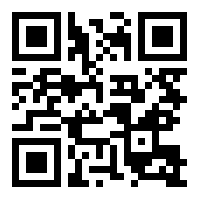 5. โปรดระบุข้อมูลอ้างอิงให้ชัดเจน  ดาวโหลดแบบฟอร์มตัวชี้วัดคุณภาพองค์ประกอบที่ 2 การรับส่งต่อ(Referral)	การรับส่งต่อ(Referral) สามารถรองรับการส่งต่อในโรคหรือภาวะที่โรงพยาบาลอื่น ๆ ไม่สามารถให้การรักษาได้ โดยมีการวิเคราะห์สาเหตุของการรับส่งต่อ มีการพัฒนาศักยภาพโรงพยาบาลให้สามารถรับส่งต่อ(refer in) ผู้ป่วยที่ต้องการการดูแลรักษาเฉพาะทางที่มีความซับซ้อนมากยิ่งขึ้น สู่การส่งกลับ(refer back) ผู้ป่วยที่มีอาการทุเลาลงให้กลับไปรักษาในโรงพยาบาลเดิมที่ส่งมา ควรมีการจัดการข้อมูลสารสนเทศเพื่อใช้ในการวางแผน การจัดการระบบส่งต่อกับโรงพยาบาลในเครือข่ายเกณฑ์การให้คะแนนองค์ประกอบที่ 2 การรับส่งต่อ :น้ำหนักร้อยละ 10หมายเหตุ : โปรดระบุข้อมูลอ้างอิงให้ชัดเจนสรุปผลจำนวนผู้ป่วยยุ่งยากซับซ้อนจากหน่วยงานอื่นที่ไม่สามารถให้การรักษา หรือวินิจฉัยในโรคที่เป็นภารกิจหลัก เข้ามารับการรักษาหรือวินิจฉัย เทียบกับจำนวนผู้ป่วยที่รับส่งต่อมาองค์ประกอบที่ 3 การวิจัยและประเมินเทคโนโลยีทางการแพทย์ (Research and Technology Assessment)การวิจัยและประเมินเทคโนโลยีทางการแพทย์(Research and Technology Assessment) เป็นสิ่งสำคัญที่ทำให้ทราบสาเหตุ ปัญหาและแนวทางแก้ไขปัญหาอย่างถูกต้องเหมาะสม สามารถนำผลการวิจัยพัฒนามากำหนดรูปแบบในการจัดบริการดูแลรักษาได้อย่างเหมาะสม สามารถกำหนดเป็นข้อเสนอแนะเชิงนโยบายในการแก้ไขปัญหาสุขภาพ เพื่อเพิ่มประสิทธิภาพในการดูแลรักษา การลดค่าใช้จ่ายที่สำคัญ ตลอดจนการจัดบูรณาการโครงการวิจัยชุดให้มีผลลัพธ์ในการแก้ไขปัญหาได้อย่างมีประสิทธิภาพสูงสุด ดังนั้นงานวิจัยที่มีเป้าหมายและแนวทางที่ชัดเจนสามารถตอบสนองต่อความต้องการสู่การแก้ปัญหาด้านการแพทย์ และเป็นประโยชน์ต่อการพัฒนาต่อไปเกณฑ์การให้คะแนนองค์ประกอบที่ 3 การวิจัยและประเมินเทคโนโลยีทางการแพทย์ : น้ำหนักร้อยละ 20หมายเหตุ : 1. แผนงานวิจัย หรือประเมินเทคโนโลยีทางการแพทย์ หมายถึง แผนงานวิจัย หรือประเมินเทคโนโลยี      ทางการแพทย์ที่ถูกกำหนดขึ้นจากการวิเคราะห์สถานการณ์ปัญหาสุขภาพ (Burden of disease) / Service Mapping / นโยบายด้านสุขภาพของประเทศ ที่เกี่ยวข้องหรือเป็นเรื่องที่อยู่ในศูนย์ความเป็นเลิศทางการแพทย์ที่หน่วยงานรับผิดชอบข้างต้นตามกฎกระทรวง นำมาวางแผนเพื่อดำเนินการทางวิชาการ ในช่วงระยะเวลา 1 – 3 ปีหรือมากกว่า 2. ผลงานวิจัย หรือประเมินเทคโนโลยีทางการแพทย์ หมายถึง งานวิจัยทางการแพทย์ (Medical Research) งานประเมินเทคโนโลยีทางการแพทย์ (Medical Technology Assessment) งานพัฒนาแนวทางเวชปฏิบัติ (Clinical Practice Guideline Development) และงานพัฒนารูปแบบงานบริการ (Model Development) ใช้ผลงานย้อนหลังไม่เกิน 3 ปี3. โปรดระบุข้อมูลอ้างอิงให้ชัดเจนองค์ประกอบที่ 4 การพัฒนาบุคลากร (Training)การพัฒนาบุคลากร หมายถึง การเพิ่มพูนความรู้ ความสามารถ ทักษะ ทัศนคติ แรงจูงใจในการปฏิบัติงาน เพื่อนำไปใช้ในการพัฒนาปรับปรุงการปฏิบัติงานให้เกิดประสิทธิภาพและประสิทธิผลมากขึ้น เพื่อสร้างให้การปฏิบัติงานเป็นมาตรฐาน รองรับการเปลี่ยนแปลงที่เกิดขึ้นอย่างรวดเร็วในปัจจุบันเกณฑ์การให้คะแนนองค์ประกอบที่ 4 การพัฒนาบุคลากร : น้ำหนักร้อยละ 10หมายเหตุ : 1. หลักสูตร Training คือ หลักสูตรการฝึกอบรมทางการแพทย์ เช่น แพทย์ประจำบ้าน การพยาบาลเฉพาะทาง สหวิชาชีพ ที่สถาบันฝึกอบรมของกรมการแพทย์ได้จัดทำขึ้นเพื่อพัฒนาบุคลากรทางการแพทย์ให้มีความรู้ ความชำนาญ และมีทักษะเฉพาะทาง และหลักสูตรนั้นต้องเกี่ยวข้องหรือเป็นหลักสูตรที่อยู่ในศูนย์ความเป็นเลิศทางการแพทย์ที่หน่วยงานรับผิดชอบข้างต้นตามกฎกระทรวง2. เกณฑ์มาตรฐาน หมายถึง ข้อกำหนด ข้อบังคับ เงื่อนไข ที่เกี่ยวกับหลักสูตรเพื่อรับรองคุณภาพการฝึกอบรม โดยสภาวิชาชีพทางการแพทย์ ทางการพยาบาล สหวิชาชีพ เช่น แพทยสภา ราชวิทยาลัย สภาการพยาบาล สมาคมวิชาชีพ เป็นต้น3. International training program คือ หลักสูตรการฝึกอบรมนานาชาติที่เป็นความร่วมมือกับต่างประเทศ โดยในหลักสูตรมีการรับ student จากต่างประเทศ และหรือส่ง student ไปฝึกอบรมที่ต่างประเทศ4. โปรดระบุข้อมูลอ้างอิงให้ชัดเจนองค์ประกอบที่ 5 การเป็นศูนย์อ้างอิงวิชาการแพทย์ (Reference)การเป็นศูนย์อ้างอิงวิชาการแพทย์ (Reference) เป็นแหล่งอ้างอิงข้อมูล ด้านสถานการณ์ ด้านวิชาการ โดยการรวบรวมข้อมูลที่สำคัญที่เกี่ยวกับปัญหาที่พบ ความสูญเสียด้านชีวิตและทรัพย์สิน ทรัพยากร เครื่องมือ บุคลากรที่เกี่ยวข้อง เพื่อให้สามารถนำมาประมวลโดยใช้ข้อมูลเชิงประจักษ์ไปกำหนดเป็นนโยบาย และการบริหารจัดการที่เหมาะสม มีองค์ความรู้ที่สามารถนำไปปรับใช้กับหน่วยงานอื่น รวมถึงบุคลากรเป็นที่ยอมรับอ้างอิง ได้รับเชิญเป็นคณะกรรมการในองค์กรวิชาชีพ มีผลงานวิชาการถูกนำไปใช้ประโยชน์ เกณฑ์การให้คะแนนองค์ประกอบที่ 5 การเป็นศูนย์อ้างอิงวิชาการแพทย์ :น้ำหนักร้อยละ 20หมายเหตุ : มีการสำรวจข้อมูลภาระโรค กลุ่มอาการที่สำคัญ จะต้องเป็นโรคหรือกลุ่มอาการที่เกี่ยวข้องกับศูนย์ความเป็นเลิศทางการแพทย์ที่หน่วยงานรับผิดชอบข้างต้นตามกฎกระทรวงสถาบันส่วนกลางและโรงพยาบาลในภูมิภาค สามารถร่วมดำเนินและใช้ข้อมูลเดียวกัน และมีรายงานการดำเนินการร่วมกันอย่างชัดเจนโปรดระบุข้อมูลอ้างอิงให้ชัดเจนองค์ประกอบที่ 6 การเป็นองค์กรระดับชาติและนำเสนอข้อเสนอเชิงนโยบาย (National Body and Policy Advocacy)การเป็นองค์กรระดับชาติและนำเสนอข้อเสนอเชิงนโยบาย(National Body and Policy Advocacy) 
มีการพัฒนาความเป็นเลิศทางการแพทย์ให้เป็นสถาบันระดับชาติ สามารถพัฒนาให้เป็นแหล่งอ้างอิงและสามารถผลักดันให้เกิดข้อเสนอเชิงนโยบายเพื่อนำไปใช้ในการแก้ปัญหาในระดับประเทศหรือระดับที่สูงขึ้นเพื่อก่อให้เกิดประโยชน์ในระดับสูงต่อประชาชนจำนวนมากเกณฑ์การให้คะแนนองค์ประกอบที่ 6 การเป็นองค์กรระดับชาติและนำเสนอข้อเสนอเชิงนโยบาย :
น้ำหนักร้อยละ 20หมายเหตุ : 1. หัวข้อในการจัดทำข้อเสนอเชิงนโยบายต้องเกี่ยวข้องหรือเป็นเรื่องที่อยู่ในศูนย์ความเป็นเลิศทางการแพทย์ที่หน่วยงานรับผิดชอบข้างต้นตามกฎกระทรวง2. ข้อเสนอเชิงนโยบายต้องผ่านกระบวนการในการวิเคราะห์ข้อมูล หรือศึกษาความเป็นไปได้ในทางปฏิบัติหรือคาดคะเนโอกาสในการปฏิบัติ หรือประเมินเทคโนโลยีทางการแพทย์3. โปรดระบุข้อมูลอ้างอิงให้ชัดเจนองค์ประกอบที่ 7 การมีเครือข่ายวิชาการ (Networking)การมีเครือข่ายวิชาการ(Network) การพัฒนาความเป็นเลิศทางการแพทย์จะเกิดประสิทธิภาพและประโยชน์สูงสุดนั้นจำเป็นอย่างยิ่งต้องสร้างเครือข่ายทางวิชาการเพื่อการยกระดับการพัฒนาวิชาการแพทย์ในทุกระดับทั้งในและต่างประเทศ เพื่อความครอบคลุมในการขยายการพัฒนาและสามารถเทียบเคียง (Benchmark) เพื่อการยกระดับการพัฒนาได้เป็นลำดับเกณฑ์การให้คะแนนองค์ประกอบที่ 7 การมีเครือข่ายวิชาการ : น้ำหนักร้อยละ 10หมายเหตุ : โปรดระบุข้อมูลอ้างอิงให้ชัดเจนเอกสารอ้างอิง 	TCI ที่ https://tci-thailand.org/list%20journal.php แนวทางการประเมินผล :ระยะเวลา/ความถี่รายงานความก้าวหน้าการดำเนินการ ทุก 6 เดือนส่งกองวิชาการแพทย์ทุกหน่วยบริการทางการแพทย์ สังกัดกรมการแพทย์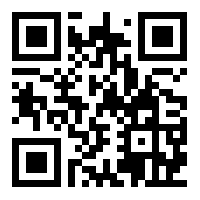 หลักฐานแบบประเมินตนเองการพัฒนาศูนย์ความเป็นเลิศทางการแพทย์ปี 2562-2563 (ดาวน์โหลดได้ที่ https://qrgo.page.link/FLWse หรือ QR code) หลักฐานข้อมูลอ้างอิงอย่างชัดเจนทุกองค์ประกอบ ผู้กำกับตัวชี้วัด : รองผู้อำนวยการด้านการพัฒนาระบบสุขภาพ   เบอร์ติดต่อ : 0-5433-5262-8 ต่อ 634	ผู้รับผิดชอบตัวชี้วัด :	นางพัชยา โพธิ์ทอง		     เบอร์ติดต่อ : 0-5433-5262-8 ต่อ 631ตัวชี้วัดที่ 1.3	ระดับความสำเร็จในการจัดการนวัตกรรมทางการแพทย์น้ำหนัก : 	ร้อยละ 10 คำอธิบาย : การจัดการนวัตกรรมทางการแพทย์ หมายถึง การคิดค้นและเปลี่ยนแปลงกระบวนการดำเนินการ
การบริหารจัดการบุคลากร งบประมาณ ทรัพยากรตลอดจนกลยุทธ์และเครื่องมืออย่างเป็นระบบที่สามารถดำเนินการเพื่อยกระดับความรู้ความสามารถด้านนวัตกรรมสิ่งประดิษฐ์ การบริการทางการแพทย์ให้เกิดประสิทธิภาพและประสิทธิผลสูงสุด  การประดิษฐ์ (Invention) หมายถึง ความคิดสร้างสรรค์เกี่ยวกับลักษณะองค์ประกอบ โครงสร้างหรือกลไกของผลิตภัณฑ์ รวมทั้งกรรมวิธี กระบวนการในการผลิต การรักษา หรือปรับปรุงคุณภาพของผลิตภัณฑ์ให้ดีขึ้น หรือทำให้เกิดผลิตภัณฑ์/บริการขึ้นใหม่ที่แตกต่างไปจากเดิม เช่น อุปกรณ์เครื่องมือทางการแพทย์ ยารักษาโรค วิธีการในการเก็บรักษาชิ้นเนื้อส่งตรวจ เป็นต้นนวัตกรรมทางการแพทย์ หมายถึง ผลิตภัณฑ์ สิ่งประดิษฐ์ บริการ กรรมวิธีที่เกี่ยวกับการยกระดับ                  การรักษา การวินิจฉัย การเรียนรู้ การป้องกันที่มีคุณภาพและปลอดภัยทางการแพทย์ ทั้งที่เป็นสิ่งใหม่หรือพัฒนาให้ดีขึ้นกว่าเดิมอย่างมีนัยสำคัญและสามารถนำไปใช้ประโยชน์ในทางการแพทย์ ทั้งในเชิงพาณิชย์และสาธารณะได้ โดยจำแนกประเภทนวัตกรรมไว้ 3 ประเภท  ดังนี้1. นวัตกรรมที่ตอบสนองนโยบาย (Policy related Innovation) หมายถึง นวัตกรรมทางการแพทย์ที่สอดรับนโยบายระดับประเทศตามแผนยุทธศาสตร์ชาติ 20 ปี นโยบายกระทรวงสาธารณสุข และนโยบาย              กรมการแพทย์ตามบทบาทภารกิจของหน่วยงาน2. นวัตกรรมบริการ (Innovation for service) หมายถึง การเปลี่ยนแปลงบริการด้านการแพทย์แบบเดิม หรือเพิ่มประสิทธิภาพ/ ความปลอดภัย ให้กับระบบสุขภาพ หรือการบริการด้านการแพทย์แบบใหม่ที่เกี่ยวข้องกับการดูแลรักษาผู้ป่วยและผู้รับบริการให้ได้รับบริการที่สะดวกรวดเร็ว ลดความแออัด ลดความเหลื่อมล้ำ  สร้างความเสมอภาคและความเท่าเทียมในการเข้าถึงบริการ (Equity)3. นวัตกรรมแห่งอนาคต (Innovation of the future) หมายถึง นวัตกรรมทางการแพทย์ที่ลดอุปสรรคและข้อจำกัดในการดูแลรักษา ก่อให้เกิดความคล่องตัว รวดเร็ว และแม่นยำอย่างครบวงจร สามารถสร้างมูลค่าทางเศรษฐกิจได้ โดยใช้เทคโนโลยีที่ล้ำสมัยเกณฑ์การให้คะแนน : ผลรวมของคะแนนทุกองค์ประกอบเทียบกับระดับความสำเร็จแนวทางการประเมิน : แบ่งระดับการให้คะแนนโดยพิจารณาจาก 3 องค์ประกอบ คือหมายเหตุ : หน่วยงานเลือกนวัตกรรมเพียง 1 ชิ้นมาประเมินในทุกองค์ประกอบ โดยสามารถนำนวัตกรรมทางการแพทย์ที่ดำเนินการมาแล้วตั้งแต่ปี 2562 (ผลงานย้อนหลังไม่เกิน 3 ปี)องค์ประกอบที่ 1 การประดิษฐ์คิดค้น (Invention): น้ำหนักร้อยละ 30หมายเหตุ : ต้องดำเนินการครบทุกกระบวนการตามลำดับความหมายที่แฝงอยู่ในตัวชี้วัดตามองค์ประกอบที่ 1 คือโครงสร้างและการดำเนินงานของหน่วยงาน หมายถึง การมีโครงสร้าง คณะกรรมการนวัตกรรมของหน่วยงานให้การสนับสนุนการสร้างนวัตกรรม การสร้างบรรยากาศ เพื่อเป็นการกระตุ้น ส่งเสริมให้บุคลากรมีโอกาสเสนอความคิดสร้างสรรค์ทางการแพทย์ อาจเป็นในรูปแบบการมีคลินิกนวัตกรรมรับฟังปัญหา จัดหาเวทีนำเสนอนวัตกรรม จัดกลุ่มเพิ่มเติมความรู้ หาแนวทางการช่วยเหลือ การสร้างแรงจูงใจ การมอบรางวัล ยกย่องชมเชยบุคลากรที่มีความคิดริเริ่มสร้างสรรค์นวัตกรรมเพื่อเป็นกำลังใจในการพัฒนาต่อไปกระบวนการคิดค้นและประดิษฐ์ผลงานตั้งแต่การริเริ่มสร้างสรรค์นวัตกรรมทางการแพทย์
ที่เกิดขึ้นจากหลายรูปแบบ ทั้งจากการ DIY การพัฒนากระบวนการทำงาน(CQI) การวิจัย
การประเมินเทคโนโลยี การต่อยอดความรู้ หรือการพัฒนาจากสิ่งเดิมที่มีอยู่แผนงาน/โครงการประจำปี หมายถึง แผนงาน/โครงการที่มีการของบประมาณหรือมีการเตรียมการไว้สำหรับดำเนินการพัฒนานวัตกรรม หรือแผนพัฒนาหน่วยงานในด้านนวัตกรรมโดยเฉพาะฐานข้อมูล หมายถึง ฐานข้อมูลนวัตกรรมของหน่วยงานที่เป็นปัจจุบัน สามารถติดตามการดำเนินงานและการพัฒนานวัตกรรมได้องค์ประกอบที่ 2 พัฒนาการ (Development) : น้ำหนักร้อยละ 50ความหมายที่แฝงอยู่ในตัวชี้วัดตามองค์ประกอบที่ 2 คือแนวคิดการสร้างนวัตกรรม หมายถึง การที่หน่วยงานจัดทำโครงการ กำหนดวัตถุประสงค์ วิธีการ/กระบวนการพัฒนานวัตกรรมที่เกิดขึ้นใหม่หรือนำของเดิมมาพัฒนาต่อยอดให้ดีขึ้นกว่าเดิม งบประมาณที่ใช้ และผลลัพธ์ที่ได้จากการจัดทำนวัตกรรมชิ้นนั้นต้นแบบนวัตกรรม (Prototype) หมายถึง การนำนวัตกรรมที่ผ่านกระบวนการประดิษฐ์ คิดค้น พัฒนาจนได้เป็นชิ้นงานนวัตกรรมนำมาทดลองใช้ ปรับปรุงและ/หรือวิจัยชิ้นงาน โดยผ่านคณะกรรมการนวัตกรรมของหน่วยงาน และ/หรือได้รับการอนุญาตจากคณะกรรมการจริยธรรมการใช้ในคน (EC)(สำหรับนวัตกรรมที่นำมาใช้ในคน) อย่างเป็นทางการ ก่อนนำมาทดลอง/วิจัยในแผนกของหน่วยงานต้นสังกัด และนำผลการทดลอง/การวิจัยมาพัฒนาปรับปรุงให้ดีขึ้นจนเกิดเป็นต้นแบบนวัตกรรมที่สามารถนำไปพัฒนาต่อยอดได้กระบวนการจดคุ้มครองทรัพย์สินทางปัญญา หมายถึง การเขียนหนังสือคำร้องขอจดอนุสิทธิบัตร สิทธิบัตร และ/หรือลิขสิทธิ์ โดยส่งผ่านกรมการแพทย์ให้ดำเนินการแทน และ/หรือได้รับเลขคำขอจดอนุสิทธิบัตร สิทธิบัตร และหรือลิขสิทธิ์จากกรมทรัพย์ทางปัญญา องค์ประกอบที่ 3 การนำไปปฏิบัติในสถานการณ์ทั่วไป : น้ำหนักร้อยละ 20ความหมายที่แฝงอยู่ในตัวชี้วัดตามองค์ประกอบที่ 3 คือการจับคู่เจรจาไปสู่การพัฒนาต่อยอด หมายถึง กระบวนการตั้งแต่ 2 หน่วยงาน ทำการเจรจาเพื่อการพัฒนานวัตกรรมให้ได้มาตรฐานหรือแลกเปลี่ยนผลประโยชน์ระหว่างกัน เป็นที่ยอมรับ มีความเหมาะสม และสามารถยืดหยุ่นได้ซึ่งอาจเป็นวัตถุสิ่งของหรือบริการทางการแพทย์ โดยทุกฝ่ายที่เกี่ยวข้องพยายามหาข้อยุติต้องคำนึงถึงจรรยาบรรณในวิชาชีพการนำไปใช้เชิงสาธารณะ หมายถึง นวัตกรรมที่สามารถเป็นต้นแบบนำไปพัฒนาระบบการดูแล รักษา วินิจฉัยทางการแพทย์ หรือฟื้นฟูผู้ป่วยในโรงพยาบาล สถานพยาบาลอื่นใน/ต่างประเทศได้อย่างแพร่หลายการนำไปใช้เชิงพาณิชย์ หมายถึง นวัตกรรมที่สามารถนำไปเพิ่มมูลค่าด้านเศรษฐกิจ ก่อให้เกิดรายได้ต่อหน่วยงาน  ผู้กำกับตัวชี้วัด :  หัวหน้ากลุ่มงานพัฒนาคุณภาพ		เบอร์ติดต่อ :  0-5433-5262-8 ต่อ 632ผู้รับผิดชอบตัวชี้วัด :	นางพิมพ์ประไพ จารุจินดา	เบอร์ติดต่อ :  0-5433-5262-8 ต่อ 633นายทวีศักดิ์ ธงคำ		เบอร์ติดต่อ :  0-5433-5262-8 ต่อ 633ตัวชี้วัดที่ 1.4 :	ระดับความสำเร็จของความร่วมมือด้านวิชาการและบริการกับเขตสุขภาพน้ำหนัก :	ร้อยละ10คำอธิบาย:กรมการแพทย์ ในฐานะเป็นองค์กรทางวิชาการ มีบทบาทภารกิจในการสร้างและถ่ายทอดองค์ความรู้และเทคโนโลยีทางการแพทย์ เสริมสร้างความร่วมมือทางวิชาการและบริการในทุกภาคส่วน มีบทบาทสนับสนุนให้หน่วยงานในกระทรวงสาธารณสุขขับเคลื่อนงานสาธารณสุข โดยเฉพาะการจัดบริการสาธารณสุขให้แก่ประชาชนทั่วประเทศ ขับเคลื่อนงานบริการตามแผนพัฒนาระบบบริการสุขภาพ (Service Plan) ภายใต้หลักการ “เครือข่ายบริการที่ไร้รอยต่อ” ในรูปแบบของการพัฒนาระบบบริการที่เชื่อมโยงตั้งแต่ระบบบริการระดับปฐมภูมิ ทุติยภูมิ ตติยภูมิ จนถึงศูนย์เชี่ยวชาญระดับสูงและการพัฒนาระบบส่งต่อภายในเครือข่ายเพื่อให้เกิดการดูแลประชาชนได้เบ็ดเสร็จภายในเครือข่าย สร้างการเข้าถึงบริการของประชาชนได้อย่างทั่วถึงและเป็นธรรม ลดความเหลื่อมล้ำกรอบในการดำเนินการที่สำคัญ คือการพัฒนาศักยภาพของสถานบริการในแต่ละระดับให้เป็นไปตามขีดความสามารถที่กำหนดการพัฒนาระบบบริการเพื่อรองรับและแก้ไขปัญหาสุขภาพที่สำคัญของประเทศ  ในการดำเนินการที่ผ่านมาถือว่าประสบผลสำเร็จและเกิดผลการดำเนินงานที่มีคุณภาพส่งมอบให้กับประชาชน  และยังคงต้องมีการพัฒนาอย่างต่อเนื่องเพื่อให้มีประสิทธิภาพและเกิดประสิทธิผลยิ่งขึ้น สถานการณ์การแพร่ระบาดของโรคติดเชื้อไวรัสโคโรนา 2019 (COVID-19) เป็นโรคติดเชื้ออุบัติใหม่ที่มีการแพร่ระบาดเป็นวงกว้างและกลายเป็นปัญหาสาธารณสุขทั่วโลกในระยะเวลาอันรวดเร็ว สำหรับประเทศไทยมีการนำนโยบายด้านการดูแลสุขภาพและมาตรการที่เข้มงวดมาใช้อย่างมีประสิทธิภาพจนส่งผลให้มีผู้ติดเชื้อสะสมและเสียชีวิตจากโรคติดเชื้อ COVID-19 ค่อนข้างต่ำเมื่อเทียบกับอีกหลายประเทศ  อย่างไรก็ตามการแพร่ระบาดที่รุนแรงของเชื้อ COVID-19 อาจมีโอกาสเกิดขึ้นอีกเป็นละรอกที่ 2  จึงมีความจำเป็นต้องเตรียมความพร้อมด้านการดูแลสุขภาพและวางแผนอย่างรัดกุมให้แก่สถานพยาบาลทุกระดับในปีงบประมาณ 2563 มีสถานการณ์การแพร่ระบาดของโรคติดเชื้อไวรัสโคโรนา 2019 (COVID-19) ซึ่งเป็นโรคติดเชื้ออุบัติใหม่ที่มีการแพร่ระบาดเป็นวงกว้างและกลายเป็นปัญหาสาธารณสุขทั่วโลกในระยะเวลาอันรวดเร็ว สำหรับประเทศไทยพบว่ามีการนำนโยบายด้านการดูแลสุขภาพและมาตรการที่เข้มงวดมาใช้อย่างมีประสิทธิภาพ จนส่งผลให้มีผู้ติดเชื้อผู้ติดเชื้อสะสมและเสียชีวิตจากโรคติดเชื้อ COVID-19 ค่อนข้างต่ำเมื่อเทียบกับอีกหลายประเทศ อย่างไรก็ตามการแพร่ระบาดที่รุนแรงของเชื้อ COVID-19 อาจมีโอกาสเกิดขึ้นอีก จึงมีความจำเป็นต้องเตรียมความพร้อมด้านการดูแลสุขภาพและวางแผนอย่างรัดกุมให้แก่สถานพยาบาลทุกระดับ  การบริหารจัดการความต่อเนื่องของธุรกิจ (Business Continuity Management: BCM) จึงเป็นกระบวนการที่สะท้อนให้เห็นถึงภัยและผลกระทบของภัยต่อการดำเนินงานขององค์กรและแนวทางในการแก้ไขหรือสนับสนุนให้องค์กรได้รับผลกระทบน้อยที่สุดจากสถานการณ์วิกฤตและกลับคืนสู่สถานการณ์ปกติได้โดยเร็วมีมาตรฐานสากล	กรมการแพทย์ มีนโยบายสนับสนุนการจัดแผนดำเนินธุรกิจอย่างต่อเนื่องสำหรับการบริหารความพร้อมต่อสภาวะวิกฤติจากโรคติดเชื้ออุบัติใหม่ในสถานพยาบาล (Business Continuity Plan for EID in healthcare facilities) หรือ แผน BCP ให้กับโรงพยาบาลซึ่งเป็นตัวแทนของเขตสุขภาพและโรงพยาบาลสังกัดกรมการแพทย์เพื่อให้มีแผนรองรับสภาวะวิกฤติจากโรคติดเชื้ออุบัติใหม่:COVID-19 สามารถธำรงภารกิจหลักขณะเกิดสถานการณ์วิกฤตและภัยสุขภาพได้อย่างมีประสิทธิภาพ เพื่อมุ่งหวังให้ผู้ป่วยและเจ้าหน้าที่ความปลอดภัย (2P Safety) ความแออัดของผู้ป่วยลดลง และประชาชนสามารถเข้าถึงบริการทางการแพทย์ได้อย่างทั่วถึงและเท่าเทียมคำนิยาม :เขตสุขภาพ หมายถึง สำนักงานสาธารณสุขจังหวัด  สำนักงานเขตสุขภาพ โรงพยาบาลศูนย์ โรงพยาบาลทั่วไป โรงพยาบาลชุมชน โรงพยาบาลส่งเสริมสุขภาพตำบล และสำนักงานสาธารณสุขอำเภอของเขตสุขภาพที่รับผิดชอบการพัฒนาระบบบริการสุขภาพด้านการส่งเสริมสุขภาพ ป้องกันและรักษาโรค รวมถึงการฟื้นฟูสุขภาพให้มีประสิทธิภาพ คุณภาพ พัฒนาการทำงานมุ่งไปสู่การมีสุขภาพแข็งแรงของคนไทย โดยได้แบ่งออกเป็น 13 เขตสุขภาพครอบคลุมหน่วยงานในสังกัดสำนักงานปลัดกระทรวงสาธารณสุขซึ่งตั้งอยู่ในพื้นที่เขตสุขภาพนั้นโรงพยาบาลสังกัดกรมการแพทย์ หมายถึง	โรงพยาบาลสังกัดกรมการแพทย์ทั้งในส่วนกลางและในส่วนภูมิภาคที่มีการจัดบริการทางการแพทย์แก่ผู้ป่วยและผู้มารับบริการ ประกอบด้วยโรงพยาบาลระดับตติยภูมิและสูงกว่า และโรงพยาบาลหรือสถาบันที่รักษาโรคเฉพาะทางด้านต่างๆ  จำนวน  28 แห่ง ความร่วมมือด้านวิชาการและบริการ หมายถึง กิจกรรมด้านวิชาการและบริการ ที่หน่วยงานกรมการแพทย์สนับสนุนให้แก่หน่วยงานสังกัดสำนักงานปลัดกระทรวงสาธารณสุขในพื้นที่เขตสุขภาพ ด้านการถ่ายทอดองค์ความรู้ การสนับสนุนด้านวิชาการนวัตกรรมทางการแพทย์ การวิเคราะห์ปัญหาและจัดกิจกรรมเพื่อแก้ไขปัญหาในเขตสุขภาพ เป็นต้น	การบริหารความต่อเนื่องทางธุรกิจ (Business Continuity Management :BCM) หมายถึง กระบวนบริหารแบบองค์รวม ซึ่งระบุภัยคุกคามและผลกระทบของโรคติดต่ออุบัติใหม่ต่อการให้บริการของสถานพยาบาล เพื่อวางแนวทางในการสร้างขีดความสามารถให้องค์กรมีความยืดหยุ่น ปรับตัวต่อเหตุการณ์ได้	แผนดำเนินธุรกิจอย่างต่อเนื่อง (Business Continuity Plans : BCP)หมายถึงเอกสารขั้นตอนการดำเนินงานที่ให้แนวทางแก่สถานพยาบาลในการตอบสนอง การฟื้นฟูและการกลับมาดำเนินการ เพื่อให้สามารถคงภารกิจของสถานพยาบาลต่อประชาชนได้ในระดับที่กำหนดไว้หลังเกิดวิกฤติ	ข้อมูลทรัพยากรของโรงพยาบาล หมายถึง จำนวนบุคลากรทุกสาขา จำนวนเตียงผู้ป่วยวิกฤต จำนวนเตียง จำนวนห้องผ่าตัด แผนที่ และแปลนโรงพยาบาลอุปกรณ์การแพทย์ ยาและเวชภัณฑ์ ที่จำเป็นต้องใช้ยามวิกฤตเกณฑ์การให้คะแนน : แนวทางการประเมินผลรอบ 6 เดือน ดำเนินการถึงระดับที่ 3รอบ 12 เดือน ดำเนินการถึงระดับที่ 5คำอธิบายแนวทางการประเมิน: รายละเอียดการดำเนินงานผู้กำกับตัวชี้วัด : รองผู้อำนวยการด้านการพัฒนาระบบสุขภาพ   เบอร์ติดต่อ : 0-5433-5262-8 ต่อ 634ผู้รับผิดชอบตัวชี้วัด :	นางพัชยา โพธิ์ทอง		     เบอร์ติดต่อ : 0-5433-5262-8 ต่อ 631ตัวชี้วัดที่ 2.1	ระดับความสำเร็จของการจัดทำคู่มือการให้บริการประชาชนน้ำหนัก :	ร้อยละ 3คำอธิบาย : ตามยุทธศาสตร์ชาติระยะ 20 ปี (2560-2579) ยุทธศาสตร์ที่ 6ยุทธศาสตร์ด้านการปรับสมดุลและพัฒนาระบบการบริหารจัดการภาครัฐ ประเด็นที่ 6.2 การยกระดับงานบริการประชาชนและการอำนวยความสะดวกของภาครัฐสู่ความเป็นเลิศเพื่อตอบสนองความต้องการของผู้รับบริการทั้งประชาชนและนักธุรกิจเอกชน โดยมีการเชื่อมโยงผ่านระบบดิจิทัลอย่างเต็มรูปแบบตั้งแต่ต้นจนจบกระบวนการ เชื่อมโยงทุกส่วนราชการในการให้บริการประชาชน เช่น การพัฒนาระบบกลางของภาครัฐในการให้บริการธุรกิจตลอดวงจรการประกอบธุรกิจ (Single Portal for Business) ด้วยการใช้ระบบดิจิทัลบูรณาการข้อมูล/เอกสารระหว่างหน่วยงานที่เกี่ยวข้องจะทำให้สามารถติดต่อราชการได้แบบเบ็ดเสร็จได้ตลอดวงจร โปร่งใสตรวจสอบได้ และผู้รับบริการได้รับความสะดวก สามารถเข้าถึงงานบริการภาครัฐได้ง่าย ทั่วถึง และหลากหลายรูปแบบตามความเหมาะสมคำนิยาม :ข้อตกลงระดับการให้บริการ (Service Level Agreement : SLA) เป็นเอกสารที่บันทึกข้อตกลงระหว่างผู้ให้บริการและผู้รับบริการเป็นลายลักษณ์อักษรอย่างชัดเจนโดยทั้ง 2 ฝ่ายต้องร่วมกันกำหนดขอบเขตของการให้บริการระดับการให้บริการ (Level of Service) ขั้นต่ำที่ทั้งสองฝ่ายยอมรับได้ซึ่งข้อตกลงระดับการให้บริการเปรียบเสมือนพันธะสัญญาถึงระดับคุณภาพของบริการและความโปร่งใสที่ผู้ให้บริการมีให้แก่ผู้รับบริการดังนั้นองค์ประกอบของข้อตกลงจะประกอบด้วยขอบเขตการให้บริการข้อกำหนดการให้บริการระดับการให้บริการขั้นตอนการให้บริการและการรับเรื่องราวร้องเรียนคู่มือการให้บริการเป็นการต่อยอดจาก “ข้อตกลงระดับการให้บริการ(Service Level Agreement : SLA)” ประจำปีงบประมาณ พ.ศ. 2558 เพื่อเป็นการยกระดับคุณภาพการให้บริการของหน่วยงานในสังกัดกรมการแพทย์ เกณฑ์การให้คะแนน : กำหนดเป็นระดับความสำเร็จของการจัดทำคู่มือการให้บริการประชาชน ที่ต้องมีการดำเนินการจัดทำแผนปรับปรุงกระบวนงานที่นำไปสู่ข้อตกลงระดับการให้บริการที่สอดคล้องกับความต้องการของผู้รับบริการ มีการดำเนินการตามแผนปรับปรุง/พัฒนางานบริการ และมีคู่มือการให้บริการประชาชนตามแผนการปรับปรุงฯ โดยระดับความสำเร็จกำหนดเป็น Milestoneโดยที่ : แบ่งเกณฑ์การประเมินเป็น 2 รอบ ได้แก่ รอบ 6 เดือน และ รอบ 12 เดือน ดังนี้การประเมินรอบ 6 เดือน (ระหว่างวันที่ 1 ตุลาคม 2563 – 28 กุมภาพันธ์ 2564)การประเมินรอบ 12 เดือน (ระหว่างวันที่ 1 มีนาคม 2564 – 31 กรกฎาคม 2564)แนวทางการประเมินผลแบบฟอร์มที่ 1 แผนการจัดทำคู่มือการให้บริการประชาชน (รูปแบบ Gantt Chart)แบบฟอร์มที่ 2 การปรับปรุง/พัฒนากระบวนงานบริการ (A-E)แบบฟอร์มที่ 3 คู่มือการให้บริการประชาชนแนวทางกำหนดรูปแบบเนื้อหาของคู่มือการให้บริการประชาชนหมายเหตุ : หน่วยงานสามารถดาวน์โหลดแบบฟอร์มแนวทางการประเมินผลได้จาก QR CODE ล่าง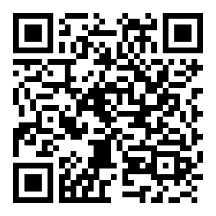 แบบฟอร์มที่เกี่ยวข้องผู้กำกับตัวชี้วัด : รองผู้อำนวยการด้านการพยาบาล		   เบอร์ติดต่อ : 0-5433-5262-8  ต่อ 644ผู้รับผิดชอบตัวชี้วัด :	นางสุพัตรา ธรารักษ์		   เบอร์ติดต่อ : 0-5433-5262-8 ต่อ 643ตัวชี้วัดที่2.2	ระดับความสำเร็จในการเตรียมความพร้อมการขอสมัครรางวัลเลิศรัฐ สาขาบริการภาครัฐน้ำหนัก:	ร้อยละ 2คำอธิบาย : 		ตามที่สำนักงาน ก.พ.ร. กำหนดให้มีการมอบรางวัลเลิศรัฐ สาขาบริการภาครัฐ ให้กับหน่วยงานของรัฐที่มีผลการพัฒนาคุณภาพการให้บริการ เพื่อประชาชนได้รับบริการที่สะดวก รวดเร็ว โปร่งใส เป็นธรรม และเป็นที่พึงพอใจ ดังนั้นหน่วยงานที่ได้รับรางวัลเลิศรัฐ สาขาบริการภาครัฐ แสดงให้เห็นว่าเป็นหน่วยงานที่มีผลการทำงานในการยกระดับคุณภาพการให้บริการที่ประสบผลสำเร็จ สามารถสร้างขวัญกำลังใจ รวมทั้งกระตุ้นให้หน่วยงานมีความมุ่งมั่นและตั้งใจในการทำหน้าที่ให้ดียิ่งขึ้น รวมทั้งสามารถเป็นต้นแบบที่ดีให้แก่หน่วยงานอื่น ๆ ใช้เป็นแนวทางในการพัฒนาระบบการให้บริการและระบบการบริหารของหน่วยงานให้ดียิ่งขึ้นต่อไป 		รางวัลเลิศรัฐ สาขาบริการภาครัฐ ประกอบด้วย 4 ประเภทรางวัล ได้แก่		1.) ประเภทนวัตกรรมการบริการ หมายถึง การพัฒนาการให้บริการ ด้วยการสร้างนวัตกรรมจากการนำแนวคิด องค์ความรู้ ทักษะประสบการณ์ และเทคโนโลยี มาประยุกต์ พัฒนาหรือสร้างรูปแบบ
การให้บริการ กระบวนการ/ระบบบริการรูปแบบใหม่ ๆ ภายใต้การส่งเสริมของผู้นำองค์กร และการมีส่วนร่วมของเจ้าหน้าที่ ซึ่งจะส่งผลให้เกิดประสิทธิภาพและประสิทธิผลในการบริการที่ดีขึ้นกว่าเดิมอย่างก้าวกระโดด		2.) ประเภทพัฒนาการบริการ หมายถึง การพัฒนาการให้บริการแล้วส่งผลให้การบริการดีขึ้นจากเดิมอย่างมีนัยสำคัญ หรือเห็นเป็นที่ประจักษ์ รวมถึงการทำงานในเชิงบริหารจัดการเพื่อให้เกิดประโยชน์หรือมีผลกระทบสูงต่อประชาชนในวงกว้าง หรือแก้ไขปัญหาความเดือดร้อนของประชาชน/กลุ่มเป้าหมายได้		3.) ประเภทขยายผลมาตรฐานการบริการ หมายถึง การนำระบบ แนวทางการปฏิบัติงาน มาตรฐานการปฏิบัติงานในผลงานที่ได้รับรางวัลบริการภาครัฐ ระดับดีเด่น ไปขยายผลในทุกหน่วยบริการสาขาหรือพื้นที่ เพื่อเพิ่มประสิทธิภาพการบริการ และควบคุมรูปแบบ คุณภาพ และมาตรฐานของงานบริการให้คงอยู่ในระดับเดียวกันหรือดีกว่าในทุกหน่วยบริการสาขาหรือพื้นที่		4.) ประเภทบูรณาการข้อมูลเพื่อการบริการ หมายถึง การเพิ่มประสิทธิภาพหรือการเปลี่ยนแปลงการให้บริการที่เป็นผลมาจากความสามารถในการทำงานร่วมกัน (Interoperability) ระหว่างหน่วยงานของรัฐ และทำให้เกิดการให้บริการในรูปแบบดิจิทัล ภายใต้สิทธิการใช้งานที่เหมาะสมและมีการรักษาความปลอดภัยของข้อมูล ทั้งนี้ ถ้าเป็นการเชื่อมโยงข้อมูลส่วนบุคคลการเข้าถึงและใช้ประโยชน์จากข้อมูลดังกล่าว ต้องได้รับความยินยอม (consent) หรือ การร้องขอ (request) จากเจ้าของข้อมูลนั้นก่อน		เพื่อให้มั่นใจได้ว่าหน่วยงานในสังกัดกรมการแพทย์มีการพัฒนา ปรับปรุงและยกระดับคุณภาพการให้บริการที่ตอบสนองความต้องการของผู้รับบริการอย่างแท้จริง กรมการแพทย์จึงได้สนับสนุนให้หน่วยงานในสังกัดส่งผลงานเข้าสมัครรางวัลเลิศรัฐ สาขาบริการภาครัฐ โดยกำหนดเป็นตัวชี้วัด ระดับความสำเร็จในการเตรียมความพร้อมการขอสมัครรางวัลเลิศรัฐ สาขาบริการภาครัฐเกณฑ์การให้คะแนน :แนวทางการประเมินผล :หน่วยงานจัดทำแบบฟอร์มบทสรุปสาระสำคัญของผลงานที่เสนอขอรับรางวัลการส่งผลงานสมัครรางวัลเลิศรัฐ สาขาบริการภาครัฐ ผ่านระบบของสำนักงาน ก.พ.ร.ผู้กำกับตัวชี้วัด : คณะกรรมการยุทธศาสตร์		   เบอร์ติดต่อ : 0-5433-5262-8  ต่อ 643ผู้รับผิดชอบตัวชี้วัด :	นางกาญนา ดาวประเสริฐ		   เบอร์ติดต่อ : 0-5433-5262-8 ต่อ 643			นางสาวพิรุณพร มโนเจริญ		   เบอร์ติดต่อ : 0-5433-5262-8 ต่อ 544ตัวชี้วัดที่ 2.3 ระดับความสำเร็จของการดำเนินการตามเกณฑ์ประเมินคุณธรรมและความโปร่งใส
ในการดำเนินงานของหน่วยงานภาครัฐ(Integrity and Transparency Assessment : ITA) น้ำหนัก : ร้อยละ 5คำอธิบาย :พิจารณาจากระดับความสำเร็จในการดำเนินการตามเกณฑ์ประเมินคุณธรรมและความโปร่งใสในการดำเนินงานของหน่วยงานภาครัฐ (Integrity and Transparency Assessment : ITA) กรมการแพทย์คำนิยาม :	1. การประเมินคุณธรรมและความโปร่งใสในการดำเนินงานของหน่วยงานภาครัฐ (Integrity and Transparency Assessment : ITA) คือ เครื่องมือการประเมินการดำเนินงานด้านคุณธรรมและความโปร่งใสในหน่วยงาน ซึ่งเป็นการประเมินเชิงบวกและเป็นมาตรการป้องกันการทุจริตโดยการสร้างความตระหนักให้หน่วยงานภาครัฐมีการดำเนินงานอย่างโปร่งใสและมีคุณธรรม	2. ผู้มีส่วนได้ส่วนเสียภายใน (Internal) หมายถึง บุคลากรในหน่วยงานทุกประเภท ตำแหน่ง ระดับ ที่ทำงานให้กับหน่วยงานมาเป็นระยะเวลา ไม่น้อยกว่า 1 ปี 	3. ผู้มีส่วนได้ส่วนเสียภายนอก (External) หมายถึง บุคคล นิติบุคคล บริษัทเอกชน หรือหน่วยงานของรัฐอื่นที่มารับบริการหรือมาติดต่อตามภารกิจของหน่วยงานในปีงบประมาณ พ.ศ. 25634. แบบวัดการรับรู้ หมายถึง แบบที่ใช้ในการประเมินการรับรู้ของผู้มีส่วนได้ส่วนเสียภายในและ
ผู้มีส่วนได้ส่วนเสียภายนอกทางระบบออนไลน์ตามเกณฑ์การประเมินคุณธรรมและความโปร่งใสในการดำเนินงานของหน่วยงานภาครัฐ (Integrity and Transparency Assessment : ITA)เกณฑ์การให้คะแนน: กำหนดเป็นระดับขั้นความสำเร็จ (Milestone) ตามระดับคะแนน  5 ระดับ ดังนี้คำอธิบายแนวทางการประเมินแนวทางการประเมินผล :รอบการประเมิน ครั้งที่ 1/2564 ระดับคะแนน 1รอบการประเมิน ครั้งที่ 2/2564 ระดับคะแนน 2-5ทั้งนี้ หน่วยงานต้องดำเนินงานตามขั้นตอนเรียงตามระดับ หากมิได้ดำเนินการตามขั้นตอน/ระดับใด
จะได้รับคะแนนตามจำนวนขั้นตอน/ระดับที่ได้ดำเนินการเท่านั้นผู้กำกับตัวชี้วัด : รองผู้อำนวยการด้านอำนวยการ		   เบอร์ติดต่อ : 0-5433-5262-8  ต่อ 176	ผู้รับผิดชอบตัวชี้วัด :	นางนรานันท์   ธาราวรรษ		   เบอร์ติดต่อ : 0-5433-5262-8 ต่อ 176			นางสาวปณิชา   พงษ์นิกร		   เบอร์ติดต่อ : 0-5433-5262-8 ต่อ 543หมายเหตุ  :  กรณีที่ 1 หน่วยงานที่วัดประกอบด้วยหมายเหตุ  :  กรณีที่ 2 กรณีหน่วยงานภายในอาคารกรมการแพทย์ ตัวชี้วัดที่ 3.1 ร้อยละความสำเร็จของการเบิกจ่ายเงินงบประมาณรายจ่ายภาพรวมน้ำหนัก : ร้อยละ...... (ตามกรณีดังกล่าวข้างต้น)คำอธิบาย :		1. การพิจารณาผลสำเร็จด้านการบริหารงบประมาณประจำปีจะใช้อัตราการเบิกจ่ายงบประมาณรายจ่ายภาพรวมของหน่วยงาน จากระบบการบริหารการเงินการคลังภาครัฐแบบอิเล็กทรอนิกส์ (GFMIS)		2. การให้คะแนนจะพิจารณาตามความสามารถในการเบิกจ่ายเงินงบประมาณรายจ่ายภาพรวมของหน่วยงานเทียบกับวงเงินงบประมาณรายจ่ายภาพรวมที่หน่วยงานได้รับ ตั้งแต่เดือนตุลาคม 2561 ถึงเดือนกันยายน 2562 หากมีการโอนเปลี่ยนแปลงงบประมาณระหว่างปี จะนำยอดงบประมาณหลังโอนเปลี่ยนแปลงแล้วมาเป็นฐานในการคำนวณเหตุผล :		ด้วยกรมบัญชีกลางได้จัดให้มีการมอบรางวัลองค์กรที่มีความเป็นเลิศในการบริหารจัดการด้านการเงินการคลังขึ้น ซึ่งรางวัลดังกล่าวมีเจตจำนงเพื่อส่งเสริมการปฏิบัติงานด้านการเงินการคลังในภาพรวมของส่วนราชการให้มีประสิทธิภาพ โดยยกย่องเชิดชูส่วนราชการที่ปฏิบัติตามกฎ ระเบียบ และมีความโปร่งใสในการปฏิบัติงาน รวมทั้งเป็นขวัญกำลังใจให้กับส่วนราชการที่มีการบริหารจัดการภายใน (ด้านการเงินการคลัง) ให้ได้รับการยกย่อง เป็นที่ยอมรับ เพราะการบริหารจัดการด้านการเงินการคลังเป็นองค์ประกอบสำคัญที่ส่งเสริมให้ส่วนราชการสามารถปฏิบัติงานในภารกิจหลักได้อย่างมีประสิทธิภาพ		เพื่อเป็นการส่งเสริมให้ส่วนราชการบริหารจัดการด้านการเงินการคลังอย่างถูกต้องโปร่งใส และเป็นที่เชื่อถือศรัทธาของประชาชน โดยประเมินในภาพรวมของส่วนราชการใน 5 มิติ คือ มิติด้านการจัดซื้อจัดจ้าง มิติด้านการเบิกจ่าย มิติด้านการบัญชี มิติด้านการตรวจสอบภายใน และมิติด้านความรับผิดทางละเมิด ซึ่งเป็นการประเมินตามขั้นตอนการบริหารด้านการเงินการคลัง กล่าวคือ เริ่มต้นจากดำเนินการจัดซื้อจัดจ้าง เมื่อจัดซื้อจัดจ้างสำเร็จแล้วก็จะเข้าสู่ขั้นตอนการเบิกจ่ายงบประมาณการลงบัญชี และมีการตรวจทานโดยหน่วยตรวจสอบภายในของส่วนราชการ เพื่อให้มั่นใจว่ากระบวนงานที่ดำเนินการเป็นไปอย่างถูกต้อง ครบถ้วน และทั้งนี้ หากมีการผิดพลาดหรือเกิดการละเมิดขึ้นก็จะเข้าสู่ขั้นตอนการละเมิดทางแพ่งซึ่งเป็นมิติด้านสุดท้าย		ดังนั้น กองบริหารการคลังในฐานะผู้รับผิดชอบด้านการบริหารการเงินการคลัง ในด้านมิติการจัดซื้อ จัดจ้าง มิติด้านการเบิกจ่าย มิติด้านการบัญชี จึงได้กำหนดเป็นตัวชี้วัดคำรับรองการปฏิบัติราชการของหน่วยงานในสังกัดกรมการแพทย์ ทั้งนี้เพื่อส่งผลให้กรมการแพทย์ได้รับการคัดเลือกเป็นองค์กรที่มีความเป็นเลิศในการบริหารจัดการด้านการเงินการคลัง ตลอดจนสร้างความโปร่งใส และเป็นที่เชื่อถือศรัทธาของประชาชนสูตรการคำนวณ :เกณฑ์การให้คะแนน :ช่วงปรับเกณฑ์การให้คะแนน +/- ร้อยละ 2 ต่อ 1 คะแนน โดยกำหนดเกณฑ์การให้คะแนน ดังนี้คำอธิบายแนวทางการประเมินหมายเหตุ :	1.กำหนดระดับคะแนน 5 เท่ากับ ร้อยละ 84 ซึ่งเป็นค่าเป้าหมายร้อยละของการเบิกจ่ายเงินงบประมาณรายจ่ายลงทุนตามมติคณะรัฐมนตรีเห็นชอบ	2.ข้อมูลการใช้จ่ายงบประมาณ ให้รวมการก่อหนี้และการเบิกจ่าย (PO+เบิกจ่าย)3. เอกสารที่ใช้ในการตรวจสอบตัวชี้วัด : รายงานผลการเบิกจ่ายเงินงบประมาณรายจ่ายภาพรวมหน่วยงานในสังกัดกรมการแพทย์ ในระบบ GFMIS ผู้กำกับตัวชี้วัด : รองผู้อำนวยการด้านอำนวยการ		   เบอร์ติดต่อ : 0-5433-5262-8  ต่อ 176	ผู้รับผิดชอบตัวชี้วัด :	นางสาวบุษบา วงค์อุ่นใจ               เบอร์ติดต่อ : 0-5433-5262-8 ต่อ 210ตัวชี้วัดที่  3.2 ร้อยละความสำเร็จของการเบิกจ่ายเงินงบประมาณรายจ่ายลงทุนน้ำหนัก : ร้อยละ .... (ตามกรณีดังกล่าวข้างต้น)คำอธิบาย :การพิจารณาผลสำเร็จของการเบิกจ่ายเงินงบประมาณรายจ่ายลงทุน จะใช้อัตราการเบิกจ่ายเงินงบประมาณรายจ่ายลงทุนของหน่วยงาน เป็นตัวชี้วัดความสามารถในการเบิกจ่ายเงินงบประมาณรายจ่ายลงทุนของหน่วยงาน ทั้งนี้ไม่รวมเงินงบประมาณที่ได้รับการจัดสรรเพิ่มเติมระหว่างปีงบประมาณ โดยจะใช้ข้อมูลการเบิกจ่ายดังกล่าวจากระบบบริหารการเงินการคลังภาครัฐแบบอิเล็กทรอนิกส์ (GFMIS)การให้คะแนนจะพิจารณาตามความสามารถในการเบิกจ่ายเงินงบประมาณรายจ่ายลงทุนของหน่วยงานเทียบกับวงเงินงบประมาณรายจ่ายลงทุนที่หน่วยงานได้รับ หากมีการโอนเปลี่ยนแปลงงบประมาณระหว่างปี (รายจ่ายประจำไปรายจ่ายลงทุน หรือรายจ่ายลงทุนไปรายจ่ายประจำ) จะนำยอดงบประมาณหลังโอนเปลี่ยนแปลงแล้วมาเป็นฐานในการคำนวณรายจ่ายลงทุน หมายถึง รายจ่ายที่รัฐบาลจ่ายเพื่อจัดหาทรัพย์สินประเภททุน ทั้งที่มีตัวตนและทรัพย์สินที่ไม่มีตัวตน ตลอดจนรายจ่ายที่รัฐบาลอุดหนุนหรือโอนให้แก่บุคคล องค์กร หรือรัฐวิสาหกิจโดยผู้รับไม่ต้องจ่ายคืนให้รัฐบาลและผู้รับนำไปใช้จัดหาทรัพย์สินประเภททุน เป็นต้น สามารถตรวจสอบได้จากรหัสงบประมาณรายจ่าย รหัสลักษณะงานตำแหน่งที่ 5 แสดงถึงลักษณะเศรษฐกิจที่สำนักงบประมาณกำหนดให้สูตรการคำนวณ :เกณฑ์การให้คะแนน :	ช่วงปรับเกณฑ์การให้คะแนน +/- ร้อยละ 2 ต่อ 1 คะแนน โดยกำหนดเกณฑ์การให้คะแนน ดังนี้หมายเหตุ:	1.กำหนดระดับคะแนน 5 เท่ากับ ร้อยละ 80 ซึ่งเป็นค่าเป้าหมายร้อยละของการเบิกจ่ายเงินงบประมาณรายจ่ายลงทุนตามมติคณะรัฐมนตรีเห็นชอบ	2. ข้อมูลการใช้จ่ายงบประมาณ ให้รวมการก่อหนี้และการเบิกจ่าย (PO+เบิกจ่าย)3. เอกสารที่ใช้ในการตรวจสอบตัวชี้วัด : รายงานผลการเบิกจ่ายเงินงบประมาณรายจ่ายลงทุนหน่วยงานในสังกัดกรมการแพทย์ ในระบบ GFMISคำอธิบายแนวทางการประเมินผู้กำกับตัวชี้วัด : รองผู้อำนวยการด้านอำนวยการ		   เบอร์ติดต่อ : 0-5433-5262-8  ต่อ 176	ผู้รับผิดชอบตัวชี้วัด :	นางสาวบุษบา วงค์อุ่นใจ               เบอร์ติดต่อ : 0-5433-5262-8 ต่อ 210ตัวชี้วัดที่ 3.3 ระดับความสำเร็จของการดำเนินการตามมาตรการประหยัดพลังงานของหน่วยงาน น้ำหนัก : ร้อยละ .............. (ตามกรณีดังกล่าวข้างต้น)คำอธิบาย:				พลังงานเป็นปัจจัยที่สำคัญในการตอบสนองความต้องการของประชาชน ภาคธุรกิจและอุตสาหกรรม  แต่ประเทศไทยมิได้มีแหล่งพลังงานเชิงพาณิชย์ภายในประเทศมากพอกับความต้องการ         ทำให้ต้องพึ่งพาพลังงานจากต่างประเทศเป็นส่วนใหญ่ ปัจจุบันมูลค่ากว่า 5 แสนล้านบาท แนวทางสำคัญ      ที่จะช่วยลดอัตราการเพิ่มความต้องการใช้พลังงานของประเทศ คือการส่งเสริมให้มีการใช้พลังงาน            อย่างมีประสิทธิภาพและประหยัดในทุกภาคส่วน คณะรัฐมนตรีในการประชุมเมื่อวันที่ 20 มีนาคม 2555 ได้มีมติให้หน่วยงานราชการดำเนินมาตรการลดใช้พลังงานลงให้ได้อย่างน้อย 10% เพื่อเป็นตัวอย่างให้กับภาคเอกชน ภาคประชาชน ในการช่วยลดรายจ่ายของประเทศโดยลดการนำเข้าน้ำมันจากต่างประเทศเกณฑ์การให้คะแนน : กำหนดเป็นระดับขั้นของความสำเร็จ (Milestone) แบ่งเกณฑ์การให้คะแนนเป็น 5 ระดับ พิจารณาจากความก้าวหน้าของขั้นตอนการดำเนินงานตามเป้าหมายแต่ละระดับ ดังนี้ โดยที่ :คำอธิบายแนวทางการประเมินหมายเหตุ : กรณีหน่วยงานในอาคารกรมการแพทย์ ให้ใช้ฐานข้อมูลของกองบริหารการคลังในการประเมินผลผู้กำกับตัวชี้วัด : รองผู้อำนวยการด้านอำนวยการ		   เบอร์ติดต่อ : 0-5433-5262-8  ต่อ 176	ผู้รับผิดชอบตัวชี้วัด :	นางสุรัญญา ชัยบุญเรือง               เบอร์ติดต่อ : 0-5433-5262-8 ต่อ 547ตัวชี้วัดที่ 4.1 ระดับความสำเร็จของการบริหารยุทธศาสตร์ (ของหน่วยงาน)น้ำหนัก : ร้อยละ 6คำอธิบาย :การบริหารยุทธศาสตร์ คือ การบริหารจัดการองค์กรที่ช่วยให้ตระหนักถึงความสามารถขององค์กรทั้งจุดเด่น จุดที่ต้องพัฒนา ที่เป็นผลมาจากสภาพแวดล้อมทั้งภายในและภายนอกองค์กร ความต้องการของผู้รับบริการและผู้มีส่วนได้ส่วนเสียที่เปลี่ยนแปลงไปจากสภาวะการเปลี่ยนแปลงทั้งทางเศรษฐกิจ สังคม เทคโนโลยี  โรคอุบัติใหม่อุบัติซ้ำ รูปแบบการดำเนินชีวิตวิถีใหม่ (New Normal) ที่ส่งผลทั้งทางตรงและทางอ้อมต่อระบบการทำงานและผู้ปฏิบัติงาน ดังนั้นการออกแบบกระบวนการทำงานให้เอื้อต่อการทำงานให้มีความคล่องตัว มีความว่องไวในการสนองตอบต่อสภาวะการเปลี่ยนแปลงได้อย่างมีทิศทางที่ชัดเจนและทันท่วงทีกรมการแพทย์ ดำเนินการสื่อสารและถ่ายทอดนโยบายและทิศทางการดำเนินงานของกรมการแพทย์ ประจำปีงบประมาณ พ.ศ.2564 ภายใต้แผนปฏิบัติราชการกรมการแพทย์ พ.ศ.2563 – 2565 
โดยมีจุดมุ่งหมายให้หน่วยงานในสังกัดกรมการแพทย์ทุกแห่งแปลงแผนสู่การปฏิบัติอย่างมีทิศทางและนำองค์กร
ให้บรรลุตามเป้าหมายของแผนพัฒนาองค์กรโกระบวนการบริหารยุทธศาสตร์ที่เป็นระบบ ตั้งแต่การวางแผน 
การปฏิบัติตามแผน การตรวจสอบการปฏิบัติตามแผน และการปรับปรุงแก้ไขเพื่อให้เกิดความมั่นใจว่า
หน่วยงานสามารถประเมินความเสี่ยงและปรับเปลี่ยนวิธีการ และจัดสรรทรัพยากรเพื่อให้การบริหารงานเป็นไปอย่างมีประสิทธิภาพและประสิทธิผล รวมถึงสามารถประเมินผลการดำเนินงานเมื่อสิ้นปีงบประมาณ และวางแผนการบริหารงานอย่างเป็นระบบและมีคุณภาพยิ่งขึ้นคำนิยาม : แผนปฏิบัติการของหน่วยงาน หมายถึง แผนปฏิบัติการประจำปีงบประมาณ พ.ศ.2564 จากเงินงบประมาณและเงินบำรุงเกณฑ์การให้คะแนนแนวทางการประเมินผล- พิจารณาจากความถูกต้อง ครบถ้วน ทันเวลา ของกระบวนการปฏิบัติงานในแต่ละระดับคะแนนตามเอกสาร/หลักฐาน ที่แสดงในโปรแกรม PBMS เว็บไซต์หน่วยงาน และเอกสารแนบในระบบรายงานคำรับรอง
การปฏิบัติราชการ (E-PA)ประกอบการประเมินผล- กรณีที่หน่วยงานไม่สามารถดำเนินการได้ตามแผนปฏิบัติการ ขอให้ชี้แจงเหตุผลความจำเป็นประกอบการประเมินผลคำนิยาม : แผนปฏิบัติการ หมายถึง แผนปฏิบัติการกรมการแพทย์ประจำปีงบประมาณ พ.ศ.2564 (Action plan) 
ที่ปรากฏในระบบ PBMS (https://pbms.dms.go.th/64) แผนการดำเนินงานและการใช้จ่ายงบประมาณล่วงหน้า ประจำปีงบประมาณ พ.ศ. 2566หมายถึง แผนคำของบประมาณรายจ่ายประจำปี พ.ศ. 2566 ตามที่กองยุทธศาสตร์และแผนงานกำหนดรายงานความก้าวหน้าของแผนปฏิบัติการ หมายถึง สถานการณ์รายงานความก้าวหน้าของโครงการ/กิจกรรมตามแผนปฏิบัติการในระบบ PBMS คำอธิบายแนวทางการประเมินหมายเหตุ :การรายงานผลการดำเนินงานที่ต้องส่งเอกสาร หลักฐาน ในระบบ E-PA ให้ส่งภายในกำหนดเวลา	     การเปิดระบบ E-PA ดังนี้ 	     1. รอบ 6 เดือน (ระดับคะแนนที่ 3) ระหว่างวันที่ 15 – 20 กุมภาพันธ์ 2563 	     2. รอบ 12 เดือน (ระดับคะแนนที่ 5) ระหว่างวันที่ 16 – 21 สิงหาคม 2563ผู้กำกับตัวชี้วัด : ผู้อำนวยการโรงพยาบาลมะเร็งลำปาง	   เบอร์ติดต่อ : 0-5433-5262-8  	ผู้รับผิดชอบตัวชี้วัด :	นางสาวพิรุณพร มโนเจริญ             เบอร์ติดต่อ : 0-5433-5262-8 ต่อ 544นางประกายทิพย์ เครือจันทร์          เบอร์ติดต่อ : 0-5433-5262-8 ต่อ 545แบบรายงานการปรับปรุงกระบวนการทำงานที่สำคัญต่อพันธกิจและเป้าหมายของหน่วยงาน
(เอกสารแนบระดับคะแนนที่ 3 ตัวชี้วัดที่ 4.1 ระดับความสำเร็จของการบริหารยุทธศาสตร์ (ของหน่วยงาน)ตัวชี้วัดที่ 4.2 ระดับความสำเร็จของการพัฒนาระบบบริหารทรัพยากรบุคคล (HR Scorecard)น้ำหนัก :   ร้อยละ 6กรณีที่ 1 :  หน่วยงานที่มีตำแหน่งพนักงานกระทรวงสาธารณสุข เงินบำรุง  ประกอบด้วยกรณีที่ 2 :  หน่วยงานที่ไม่มีตำแหน่งพนักงานกระทรวงสาธารณสุข  ประกอบด้วย4.2.1 ระดับความสำเร็จของการสร้างองค์กรแห่งความสุข (Happy DMS)น้ำหนัก :   ร้อยละ......(ตามกรณีดังกล่าวข้างต้น)คำอธิบาย : 	การสร้างองค์กรแห่งความสุข (Happy DMS) หมายถึง หน่วยงานในสังกัดกรมการแพทย์
มีการประเมินความสุขบุคลากร (Happinometer) และสุขภาวะองค์กร (HPI) นำผลการประเมินเป็น Input 
ในการกำหนดแผนงานโครงการใน แผนกลยุทธ์การบริหารทรัพยากรบุคคล กรมการแพทย์ (HR Scorecard) 
มิติที่ 5 คุณภาพชีวิต และความสมดุลระหว่างชีวิตกับการทำงานมีเป้าประสงค์ คือ สร้างองค์กรแห่งความสุข ประกอบด้วย 9 ด้าน คือ สุขภาพกายดี ผ่อนคลายดี น้ำใจดี จิตวิญญาณดี ครอบครัวดี สังคมดี ใฝ่รู้ดี สุขภาพเงินดี และการงานดีขั้นที่ 1 ทุกหน่วยงานมีคำสั่งแต่งตั้งคณะกรรมการการสร้างองค์กรแห่งความสุข (Happy DMS)ขั้นที่ 2 นำผลจากการวิเคราะห์และแปรผลการประเมินความสุขบุคลากร (Happinometer) รอบที่ผ่านมาเป็นข้อมูลให้หน่วยงาน กำหนดแผนงาน/ โครงการรองรับในมิติที่ 5 ของแผนกลยุทธ์การบริหารทรัพยากรบุคคล กรมการแพทย์ (HR Scorecard) อย่างน้อย 3 ด้านคือ HappyBody, HappyRelax และ Happy Money ภายในเดือนธันวาคม 2563ขั้นที่ 3 สื่อสารแผนงาน/ โครงการ การสร้างองค์กรแห่งความสุข (Happy DMS) ให้เจ้าหน้าที่ภายในหน่วยงานทราบ และเข้าร่วมกิจกรรมขั้นที่ 4 ติดตามความคืบหน้าการดำเนินการตามแผนงาน/ โครงการ และรายงานสรุปและประเมินผล   ความคืบหน้าการดำเนินการ โดยหน่วยงานรายงาน ผ่านระบบ e-PA ตามระยะเวลาที่กำหนดขั้นที่ 5 หน่วยงานนำเสนอผลงานโดดเด่น 1 เรื่อง (เลือกจาก 3 ด้านตามข้อ2) เพื่อจัดทำเป็นหน่วยงานต้นแบบ (Role Model) และรายงานผ่านระบบ e-PA ตามระยะเวลาที่กำหนดบุคลากร  หมายถึง ข้าราชการ ลูกจ้างประจำ พนักงานราชการ และพนักงานกระทรวงสาธารณสุข
ที่ปฏิบัติงานในหน่วยงาน เกณฑ์การให้คะแนน :หมายเหตุ : ระยะเวลาที่กำหนดตามข้อ 4 และ5 จะแจ้งให้ทราบภายหลังแนวทางการประเมินผลชี้แจงหน่วยงานให้ทราบถึงแนวทางการดำเนินการตามตัวชี้วัดที่ 4.2.1 การสร้างองค์กรแห่งความสุข (Happy DMS)ผ่านการประชุมเครือข่ายผู้ปฏิบัติงานด้านทรัพยากรบุคคลให้ทุกหน่วยงานดำเนินการตามแผน และรายงานผลการดำเนินการตามระยะเวลาที่กำหนดให้ทุกหน่วยงานรายงานผลการดำเนินการตามแบบฟอร์มรายงานแผนงาน/โครงการการสร้างองค์กรแห่งความสุข (Happy DMS)ในระดับความสำเร็จที่ 3, 4 และ 5ให้ทุกหน่วยงานรายงานผลการดำเนินการตามตัวชี้วัดที่ 4.2.1 การสร้างองค์กรแห่งความสุข (Happy DMS)รอบ 6 เดือน และรอบ 12 เดือน ผ่านระบบ e-PA พร้อมแนบเอกสารหลักฐานประกอบการดำเนินการตามตัวชี้วัด และส่งเอกสารแก้ไขเพิ่มเติมได้ ภายในระยะเวลาที่กำหนดคำอธิบายแนวทางการประเมินผู้กำกับตัวชี้วัด : รองผู้อำนวยการด้านอำนวยการ		   เบอร์ติดต่อ : 0-5433-5262-8  ต่อ 176	ผู้รับผิดชอบตัวชี้วัด :	นางนรานันท์ ธาราวรรษ                เบอร์ติดต่อ : 0-5433-5262-8 ต่อ 176นางสาวปณิชา พงษ์นิกร		   เบอร์ติดต่อ : 0-5433-5262-8 ต่อ 5434.2.2 บันทึกฐานข้อมูลระบบสารสนเทศเพื่อการบริหารจัดการบุคลากรสาธารณสุข (HROPS)น้ำหนัก :   ร้อยละ......(ตามกรณีดังกล่าวข้างต้น)คำอธิบาย : 	ระบบสารสนเทศเพื่อการบริหารจัดการบุคลากรสาธารณสุข(HROPS) หมายถึง การดำเนินการบันทึกข้อมูลความเคลื่อนไหวของพนักงานกระทรวงสาธารณสุขทุกราย ในปีงบประมาณ พ.ศ.2564 ในระบบสารสนเทศ เพื่อการบริหารจัดการบุคลากรสาธารณสุข (HROPS) ภายใน 3 วันทำการ นับตั้งแต่วันที่ออกคำสั่ง โดยข้อมูลมีความถูกต้อง ครบถ้วน และเป็นปัจจุบันโดยกองบริหารทรัพยากรบุคคลจะทำการตรวจสอบข้อมูลความเคลื่อนไหว ทุก 2 เดือน	ความเคลื่อนไหว หมายถึง การจ้าง การลาออก การย้าย การเลื่อนค่าจ้างประจำปี ของพนักงานกระทรวงสาธารณสุขภายในหน่วยงานเกณฑ์การให้คะแนน :แนวทางการประเมินผล :	ให้หน่วยงานบันทึกข้อมูลความเคลื่อนไหวของพนักงานกระทรวงสาธารณสุขทุกราย
ในปีงบประมาณ พ.ศ.2564 ในระบบสารสนเทศเพื่อการบริหารจัดการบุคลากรสาธารณสุข(HROPS) ภายใน 3 วันทำการ นับตั้งแต่วันที่ออกคำสั่ง โดยข้อมูลมีความถูกต้อง ครบถ้วน เป็นปัจจุบัน ทั้งนี้กองบริหารทรัพยากรบุคคลจะทำการตรวจสอบข้อมูลความเคลื่อนไหว ทุก 2 เดือน จึงให้หน่วยงานส่งสำเนาคำสั่งฯ ผ่านระบบ Google formตามแนวทางการประเมินผลดังนี้รอบการประเมินที่ 1					รอบการประเมินที่ 2ครั้งที่ 1 ภายในเดือนตุลาคม 2563			           ครั้งที่ 4	ภายในเดือนเมษายน 2564ครั้งที่ 2 ภายในเดือนธันวาคม 2563			ครั้งที่ 5	ภายในเดือนมิถุนายน 2564ครั้งที่ 3 ภายในเดือนกุมภาพันธ์ 2564			ครั้งที่ 6 ภายในเดือนสิงหาคม 2564คำอธิบายแนวทางการประเมิน:หมายเหตุ  :    	ระดับคะแนน หมายถึง ระดับคะแนน 1 (X1) หรือ 2(X2)  หรือ 3(X3)  หรือ 4(X4)  หรือ 5(X5)จำนวนข้อมูลที่บันทึกความเคลื่อนไหวในระบบ HROPS ภายในระยะเวลาแต่ละระดับ (Y1-Y5) หมายถึง ข้อมูลที่หน่วยงานบันทึกในระบบ HROPS ถูกต้องครบถ้วน วิธีการคิดคะแนน  ((X1)x(Y1)) + ((X2)x(Y2)) + ((X3)x(Y3)) + ((X4)x(Y4)) + ((X5)x(Y5))			จำนวนข้อมูลที่หน่วยงานบันทึกในระบบ HROPS ทั้งหมดตัวอย่าง(1x3) + (2x0) + (3x4) + (4x0) + (5x3) = 3 + 0 + 12 +0 +15   =  30   = 3 คะแนน			     10				10		10ผู้กำกับตัวชี้วัด : รองผู้อำนวยการด้านอำนวยการ		   เบอร์ติดต่อ : 0-5433-5262-8  ต่อ 176	ผู้รับผิดชอบตัวชี้วัด :	นางนรานันท์ ธาราวรรษ                เบอร์ติดต่อ : 0-5433-5262-8 ต่อ 176นางสาวสิริญญา สุริยัง		   เบอร์ติดต่อ : 0-5433-5262-8 ต่อ 5424.2.3 จำนวนข้อมูลบุคลากรในโปรแกรมฯ DPIS ถูกต้อง ครบถ้วน และเป็นปัจจุบันน้ำหนัก :   ร้อยละ......(ตามกรณีดังกล่าวข้างต้น)คำอธิบาย : 	กรมการแพทย์ ใช้โปรแกรมระบบสารสนเทศทรัพยากรบุคคลระดับกรม (DPIS): Department Personnel Information System เป็นเครื่องมือช่วยในการบริหารจัดการข้อมูลข้าราชการ เพื่อสนับสนุนการปฏิบัติงานในส่วนที่เกี่ยวข้องกับการบริหารทรัพยากรบุคคล ทั้งนี้ จะดำเนินการเชื่อมโยงข้อมูลบุคคล
ให้หน่วยงานใช้เป็นฐานข้อมูลเดียวกันและเพื่อความถูกต้องครบถ้วนของข้อมูลจึงกำหนดให้หน่วยงานตรวจสอบข้อมูลบุคลากรในระบบสารสนเทศทรัพยากรบุคคลระดับกรม (DPIS) ทุกราย หากพบข้อมูลบุคลากรไม่ถูกต้องตามข้อเท็จจริง ให้แจ้งมายังกองบริหารทรัพยากรบุคคล เพื่อดำเนินการแก้ไขและปรับปรุงข้อมูลให้ถูกต้อง ครบถ้วน และเป็นปัจจุบันข้อมูลบุคลากรที่หน่วยงานต้องตรวจสอบและแนบเอกสารหลักฐานที่เกี่ยวข้องส่งให้กองบริหารทรัพยากรบุคคล ประกอบด้วย 1) ข้อมูลทั่วไป (ชื่อ – สกุล/วัน เดือน ปี เกิด/เลขบัตรประจำตัวประชาชน/สถานภาพ/ครอบครัว/วันบรรจุเข้ารับราชการ/พ้นทดลอง/ประวัติการเลื่อนระดับ/เลื่อนเงินเดือน/ฯลฯ)2)วุฒิการศึกษา/วุฒิบัตร/ใบประกอบวิชาชีพ (กรณีที่ได้รับวุฒิการศึกษา/วุฒิบัตรเพิ่มเติม หรือต่ออายุใบอนุญาตประกอบวิชาชีพ)3) ประวัติการศึกษา/อบรมหลักสูตรต่าง ๆ (แนบเอกสารหลักฐานการผ่านหลักสูตรศึกษา/อบรมดังกล่าวด้วย)ทั้งนี้ หากมีการแก้ไข เพิ่มเติม ส่งเอกสารหลักฐานให้กองบริหารทรัพยากรบุคคล เพื่อดำเนินการปรับปรุงข้อมูลต่อไปเกณฑ์การให้คะแนน :แนวทางการประเมินผล	ปีงบประมาณ พ.ศ.2564 กำหนดให้หน่วยงานตรวจสอบข้อมูลข้าราชการในระบบสารสนเทศทรัพยากรบุคคลระดับกรม (DPIS) ในส่วนของข้อมูลวุฒิการศึกษา/วุฒิบัตรเพิ่มเติม หรือต่ออายุใบอนุญาตประกอบวิชาชีพ/การศึกษา/การอบรม ให้ถูกต้อง ครบถ้วน และเป็นปัจจุบัน ทุกราย โดยดำเนินการสำรวจข้อมูล 
ตามแนวทางการประเมินผลดังนี้	1. กรณีมีวุฒิการศึกษา/วุฒิบัตรเพิ่มเติม ให้แจ้งเรื่องมายังกองบริหารทรัพยากรบุคคลภายใน 7 วันหลังจากได้รับวุฒิการศึกษา/วุฒิบัตรเพิ่มเติม	2. กรณีการต่ออายุใบอนุญาตประกอบวิชาชีพ/การศึกษา/การอบรม ให้แจ้งเรื่องมายังกองบริหารทรัพยากรบุคคลภายใน 7 วัน หลังจากดำเนินการต่ออายุใบอนุญาตประกอบวิชาชีพ/การศึกษา/การอบรมเรียบร้อยแล้วคำอธิบายแนวทางการประเมินหมายเหตุ  :    	ระดับคะแนน  หมายถึง ระดับคะแนน 1 (X1) หรือ 2(X2)  หรือ 3(X3)  หรือ 4(X4)  หรือ 5(X5)จำนวนข้อมูลที่ปรับปรุงสำเร็จภายในระยะเวลาแต่ละระดับ (Y1-Y5) หมายถึง ข้อมูลที่ส่งหลักฐานมาแก้ไขภานในระยะเวลาแต่ละระดับวิธีการคิดคะแนน  ((X1)x(Y1)) + ((X2)x(Y2)) + ((X3)x(Y3)) + ((X4)x(Y4)) + ((X5)x(Y5))			จำนวนข้อมูลที่ส่งหลักฐานมาแก้ไขทั้งหมดตัวอย่าง(1x3) + (2x0) + (3x4) + (4x0) + (5x3)    =  3 + 0 + 12 +0 +15   =  30     = 3 คะแนน			     10				     10		        10ผู้กำกับตัวชี้วัด : รองผู้อำนวยการด้านอำนวยการ		   เบอร์ติดต่อ : 0-5433-5262-8  ต่อ 176	ผู้รับผิดชอบตัวชี้วัด :	นางนรานันท์ ธาราวรรษ                เบอร์ติดต่อ : 0-5433-5262-8 ต่อ 176นางธัญญาลักษณ์  แก้วชัย	   เบอร์ติดต่อ : 0-5433-5262-8 ต่อ 542ตัวชี้วัดที่ 4.3 Digital Reform (Digital Transformation) น้ำหนัก :  ร้อยละ 8หมายเหตุ  :  กรณีที่ 1 หน่วยงานบริการ ประกอบด้วยหมายเหตุ  :  กรณีที่ 2 หน่วยงานสนับสนุน ประกอบด้วยตัวชี้วัดที่ 4.3 Digital Reform (Digital Transformation)น้ำหนัก :  ร้อยละ 8กรณีที่ 1 : หน่วยงานบริการร้อยละของโรงพยาบาลที่เป็น Smart Hospitalคำอธิบาย กรมการแพทย์จะมุ่งใช้เทคโนโลยีดิจิทัลในการพัฒนาและปรับปรุงประสิทธิภาพการบริหารจัดการและการบริการของหน่วยงานสังกัดกรมการแพทย์ ให้เกิดการบริการภาครัฐ ข้อมูล องค์ความรู้ ทั้งระดับประเทศ ระดับกระทรวง ระดับกรม และระดับหน่วยงาน มีการบูรณาการงานด้านเทคโนโลยีดิจิทัลของหน่วยงาน ทั้งการบริการ บริหาร และวิชาการด้านการแพทย์ รวมถึงยกระดับการพัฒนารัฐบาลดิจิทัลของกรมการแพทย์ ช่วยให้ประชาชนสามารถเข้าถึงบริการด้านดิจิทัลได้สะดวกและรวดเร็ว ลดระยะเวลารอคอย และการเดินทางของผู้รับบริการและมีเครื่องมือในการดูแลสุขภาพตนเอง (Smart Hospital) อันนำไปสู่การมีข้อมูลสำหรับประเมินสถานการณ์และปัญหาข้อมูลสุขภาพของประชาชนในภาพรวมของประเทศคำนิยาม : Smart Hospital หมายถึง โรงพยาบาลภาครัฐ สังกัดกระทรวงสาธารณสุข ที่มีการประยุกต์ใช้เทคโนโลยีดิจิทัล เพื่อสนับสนุนการจัดบริการภายในโรงพยาบาล ลดขั้นตอนการปฏิบัติ และเพื่อความสะดวกรวดเร็วในการรับบริการที่มีคุณภาพดี มีความปลอดภัย และทันสมัยอย่างเป็นมิตรต่อสิ่งแวดล้อม แนวทางการดำเนินงานดังนี้ 1) Smart IT Infrastructure โรงพยาบาลมีการดำเนินงานการประเมินความเสี่ยงด้านเทคโนโลยีสารสนเทศ มีวิเคราะห์จัดระดับความเสี่ยงด้านเทคโนโลยีสารสนเทศ และโครงสร้างพื้นฐานของหน่วยงาน บริหารจัดการความเสี่ยง ติดตามประเมิน ควบคุมความเสี่ยงต่อเนื่อง2) Smart Tools โรงพยาบาลมีการนำเทคโนโลยีดิจิทัลมาใช้เพิ่มประสิทธิภาพการให้บริการ และการปฏิบัติงานของเจ้าหน้าที่ ให้มีความถูกต้องแม่นยำ สะดวกรวดเร็ว ลดความเสี่ยงความผิดพลาดต่างๆ ลดระยะเวลา เพิ่มความปลอดภัย และเพิ่มความพึงพอใจของผู้รับบริการ อาทิ เครื่องมือและอุปกรณ์ทางการแพทย์อัตโนมัติ ระบบบริหารจัดการคิว รูปแบบดิจิทัล รูปแบบออนไลน์ 3) Smart Services โรงพยาบาลมีการบริหารจัดการกระบวนงานที่มีประสิทธิภาพ สอดคล้องกับการพัฒนาองค์กรตามแผนพัฒนารัฐบาลดิจิทัลของประเทศไทย และ พระราชบัญญัติการบริหารงานและการให้บริการภาครัฐผ่านระบบดิจิทัล พ.ศ. 2562 เช่น การยกเลิกการเรียกรับสำเนาบัตรประชาชนและเอกสารอื่นที่ออกโดยราชการจากผู้รับบริการการลดระยะเวลารอคอยรับบริการ การมีบริการนัดหมายแบบเหลื่อมเวลา และมีการจัดเก็บข้อมูลเวชระเบียนผู้ป่วยด้วยรูปแบบอิเล็กทรอนิกส์ (EMR : Electronic Medical Records) โดยยึดแนวทาง EMRAM ของ HIMSS EMRAMคือ เครื่องมือในการวัดระดับความพร้อม EMR (8 Stages) เพื่อการพัฒนาสู่สถานพยาบาลดิจิทัลเต็มรูปแบบ (ซึ่งในทีนี้กำหนดให้วัดที่ Stage 4) โดยStage 0: All three ancillaries not installedไม่มีระบหลัก 3 ระบบคือ ระบบห้องแล็บ, ระบบห้องยา, และระบบทางรังสีวิทยาStage 1: All three ancillaries installed – Lab, Rad, Pharmacyมีระบบสนับสนุนบริการทางการแพทย์ 3 อย่าง ได้แก่ ระบบห้องแล็บ ระบบห้องยา และระบบทางรังสีวิทยาStage 2: CDR, Controlled medical vocabulary, CDS, HIE capableมี CDR ระบบฐานข้อมูลตาม Stage 1 ซึ่งสามารถส่งข้อมูลมาบันทึกในฐานข้อมูลนี้ได้ แพทย์สามารถเข้ามาดูข้อมูลเหล่านี้รวมถึงสามารถบันทึกข้อมูลที่เกิดจากการเขียนลงกระดาษแล้วสแกนได้Stage 3:  Clinical documentation, CDSS (error checking)มีระบบบันทึกให้ยากับคนไข้มีหน่วยผู้ป่วยในอย่างน้อย 1 หน่วย นำระบบ Nursing/Clinical Documentation มาใช้ (เช่น Vital sign, Flow Sheets, Nursing Notes) โดยเชื่อมต่อเข้ากับ CDRมีระบบ PACS ให้แพทย์ที่อยู่นอกหน่วยรังสีวิทยาสามารถเข้าไปดูด้วยได้ผ่านระบบเครือข่ายภายในองค์กร สามารถทำ CDS Level 1 สำหรับ Error Checking Stage 4: CPOE; Clinical decision support (clinical protocols)แพทย์สามารถใช้ระบบ  CPOEสั่งการรักษาสั่งยาในรูปแบบอิเล็กทรอนิกส์ สามารถทำ CDSLevel 2 คือมีการใช้ Evidence-based medicine protocols เข้ามาเป็นส่วนหนึ่งของระบบStage 5:  Full R-PACSระบบ PACS ที่เก็บข้อมูลได้จากอุปกรณ์ตรวจหลายชนิด support ไฟล์ DICOM  และแพทย์จากหน่วยอื่นก็สามารถเข้าดูได้ผ่านระบบเครือข่าย	Stage 6:  Physician documentation (templates), Full CDSS, Closed loop medication administrationแพทย์บันทึกข้อมูลเข้าระบบในผู้ป่วยในให้ได้อย่างน้อย 1 หน่วย เช่น บันทึก progress notes, consult notes, discharge summaries หรือ problem list & diagnosis listlevel 3 CDS variance and compliance alerts Closed loop medication administration แพทย์สั่งยา, เภสัชตรวจสอบความถูกต้องและออก barcode ให้แพ็คเกจยา, พยาบาลจะให้ยาคนไข้โดยแสกน barcode , ฯลฯ อาจใช้เทคโนโลยีอื่น ๆ ได้ เช่น RFIDเป้าหมายก็คือ “five rights” ของการให้ยา คือ right patient, right time, right drug, right dose, และ right route.	Stage 7:  Complete EMR, Data analytics to improve careไม่ใช้กระดาษมีการทำ Data warehousingมีความพร้อมในการแชร์ clinical information ข้ามสถานพยาบาลในรูปของ standardized electronic transactions มีการสรุปข้อมูลผู้ป่วยตลอด patient journey ผ่านหน่วยต่าง ๆ เช่น จาก Out-patient มา Emergency Department แล้วไปต่อ In-patient ก่อนจะย้ายหน่วยมีการสรุปข้อมูลก่อนในระบบ closed loop medication management มีการรวมการให้เลือดและการให้นม4) Smart Administration          โรงพยาบาล/หน่วยงานมีการบริหารจัดระบบงานให้มีความเชื่อมโยงกันได้อย่างอัตโนมัติ โดยนำระบบสารบรรณ พัสดุ  ERP (Enterprise Resource Planning) มาใช้ โดยเฉพาะระบบหลักของโรงพยาบาล (Core Business Process) เพื่อให้มีระบบสารสนเทศที่ตอบสนองต่อการบริหารจัดการได้อย่างรวดเร็ว ป้องกันความเสี่ยงด้านการเงินการบัญชี การจัดซื้อจัดจ้าง ป้องกันปัญหาการขาดแคลนและความไม่สมดุลด้านทรัพยากรบุคคล ทรัพยากรในระบบบริการ มีการบริหารจัดการ Unit Cost ให้อยู่ในเกณฑ์ที่เหมาะสม และเพื่อเพิ่มคุณภาพระบบบริการ จัดการระยะเวลารอคอยได้อย่างเหมาะสม 5) Smart Outcome          โรงพยาบาลมีประสิทธิภาพในการจัดการ มี Unit Cost ในเกณฑ์ที่เหมาะสมสามารถเปรียบเทียบ (Benchmarking) กับหน่วยงานอื่นได้มีการจัดการและป้องกันความเสี่ยง (Proactive Risk Management) ที่ดีในทุกมิติ เพื่อให้การบริการมีคุณภาพดีในทุกมิติ และมีการอนุรักษ์สิ่งแวดล้อม และอนุรักษ์พลังงาน อย่างยั่งยืนเกณฑ์การประเมินผล : หมายเหตุ 1   สถาบันพยาธิวิทยา ใช้ประเด็นที่ 1 และ 2.1 ของกรณีที่ 1หมายเหตุ 2: ตัวชี้วัด ปี 2563 ที่ตัดออกแต่ยังคงต้องรายงานตัวชี้วัดของกระทรวงสาธารณสุข(1)Queue : มีหน้าจอแสดงลำดับคิวรอรับบริการในจุดที่เหมาะสมเพื่อลดความแออัดบริเวณจุดบริการและหน้าห้องตรวจ(2) ยกเลิกการเรียกรับสำเนาบัตรประชาชนและเอกสารอื่นที่ออกโดยราชการ จากผู้รับบริการ(3) มีการจัดเก็บข้อมูลเวชระเบียนผู้ป่วยด้วยรูปแบบอิเล็กทรอนิกส์ (EMR : Electronic Medical Records)เกณฑ์การให้คะแนน :พิจารณาจากประเด็นที่สามารถดำเนินการได้ดังนี้ผู้กำกับตัวชี้วัด : รองผู้อำนวยการด้านการพัฒนาระบบสุขภาพ	เบอร์ติดต่อ : 0-5433-5262-8 ต่อ 634ผู้รับผิดชอบตัวชี้วัด :	นายพีระวุฒิ บุญยนิวาส                   	เบอร์ติดต่อ : 0-5433-5262-8 ต่อ 181นายพัฒนะ อินต๊ะตื้อ			เบอร์ติดต่อ : 0-5433-5262-8 ต่อ 123เรื่องหน้ากรอบการประเมินผลการปฏิบัติราชการตามคำรับรองการปฏิบัติราชการของหน่วยงานในสังกัดกรมการแพทย์4ขั้นตอนและวิธีการจัดทำคำรับรองการปฏิบัติราชการ6ปฏิทินการจัดทำคำรับรองการปฏิบัติราชการและการประเมินผลการปฏิบัติราชการของหน่วยงาน 
ระดับโรงพยาบาล/สถาบัน/สำนัก/กอง/ศูนย์7กรอบการปฏิบัติราชการตามคำรับรองการปฏิบัติราชการประจำปีงบประมาณ พ.ศ. 25648มิติที่ 1 ด้านประสิทธิผล1.1ทิศทางงานวิชาการ (Research, TA , CPG , MD)  เพื่อการนำไปใช้ประโยชน์ 91.2 ระดับความสำเร็จในการพัฒนาศูนย์ความเป็นเลิศทางการแพทย์221.3 ระดับความสำเร็จในการจัดการนวัตกรรมทางการแพทย์311.4ระดับความสำเร็จของความร่วมมือด้านวิชาการและบริการกับเขตสุขภาพ35มิติที่ 2 ด้านคุณภาพ2.1  ระดับความความสำเร็จของการจัดทำคู่มือการให้บริการประชาชน412.2  ระดับความสำเร็จในการเตรียมความพร้อมในการขอสมัครรางวัลเลิศรัฐสาขาบริการภาครัฐ442.3 ระดับความสำเร็จของหน่วยงานที่ดำเนินการตามเกณฑ์การประเมินคุณธรรมและความโปร่งใส  ในการดำเนินงานของหน่วยงานภาครัฐ (Integrity and Transparency Assessment : ITA)46มิติที่ 3 ด้านประสิทธิภาพ3.1ร้อยละความสำเร็จของการเบิกจ่ายเงินงบประมาณรายจ่ายภาพรวม 503.2ร้อยละความสำเร็จของการเบิกจ่ายเงินงบประมาณรายจ่ายงบลงทุน523.3ระดับความสำเร็จของการดำเนินการตามมาตรการประหยัดพลังงานของหน่วยงาน54มิติที่ 4 ด้านพัฒนาองค์กร4.1 ระดับความสำเร็จของการบริหารยุทธศาสตร์ (ของหน่วยงาน)574.2 ระดับความสำเร็จในการบริหารทรัพยากรบุคคล (HR SC)4.2.1 ระดับความสำเร็จของการสร้างองค์กรแห่งความสุข (Happy DMS)654.2.2 บันทึกฐานข้อมูลระบบสารสนเทศเพื่อการบริหารจัดการบุคลากรสาธารณสุข (HROPS)684.2.3 การตรวจสอบข้อมูลบุคลากรในโปรแกรมฯ DPIS ถูกต้อง ครบถ้วนและเป็นปัจจุบัน714.3 Digital Reform (Digital Transformation)75มิติที่ 1: ด้านประสิทธิผลแสดงผลงานที่บรรลุวัตถุประสงค์และเป้าหมายของแผนปฏิบัติราชการตามที่ได้รับงบประมาณมาดำเนินการ เพื่อให้เกิดประโยชน์สุขต่อประชาชนมิติที่ 2: ด้านคุณภาพแสดงการให้ความสำคัญกับผู้รับบริการในการให้บริการ
ที่มีคุณภาพสร้างความพึงพอใจแก่ผู้รับบริการมิติที่ 3: ด้านประสิทธิภาพแสดงความสามารถในการปฏิบัติราชการ เช่น การลดรอบระยะเวลาให้บริการ การบริหารงบประมาณ ประสิทธิภาพของการใช้พลังงาน เป็นต้นมิติที่ 4 : ด้านพัฒนาองค์กรแสดงความสามารถในการบริหารจัดการองค์กรและ
การจัดการทุนด้านมนุษย์ เพื่อสร้างความพร้อมในการสนับสนุนแผนปฏิบัติราชการวันที่กิจกรรมการดำเนินงาน29 กันยายน 2563ประชุมคณะกรรมการคณะกรรมการจัดทำคำรับรองการปฏิบัติราชการกรมการแพทย์ เพื่อพิจารณากรอบ และหลักเกณฑ์ คำรับรองการปฏิบัติราชการระดับกรม และระดับหน่วยงานในสังกัดกรมการแพทย์23พฤศจิกายน 2563- พิธีลงนามคำรับรองการปฏิบัติราชการระดับหน่วยงานในสังกัด  
  กรมการแพทย์ประจำปีงบประมาณ 25643ธันวาคม 2563- ชี้แจงแนวทางการจัดทำคำรับรองการปฏิบัติราชการของหน่วยงาน และการใช้งานระบบคำรับรองการปฏิบัติราชการกรมการแพทย์ (E-PA) ประจำปีงบประมาณ 256415 - 20กุมภาพันธ์2564รายงานผลการประเมินตนเอง รอบ 6 เดือน ผ่านระบบระบบคำรับรองการปฏิบัติราชการ กรมการแพทย์ (E-PA)22 – 27กุมภาพันธ์ 2564เจ้าภาพตัวชี้วัดตรวจสอบผลการดำเนินงานของหน่วยงาน 
(รอบ 6 เดือน)16 – 21สิงหาคม 2564รายงานผลการประเมินตนเอง รอบ 12 เดือน
ผ่านระบบคำรับรองการปฏิบัติราชการ กรมการแพทย์ (E-PA)23 – 28สิงหาคม 2564เจ้าภาพตัวชี้วัดตรวจสอบผลการดำเนินงานของหน่วยงาน 
(รอบ 12 เดือน)กรอบการประเมินผลการปฏิบัติราชการของหน่วยงานในสังกัดกรมการแพทย์ ปีงบประมาณ พ.ศ. 2564กรอบการประเมินผลการปฏิบัติราชการของหน่วยงานในสังกัดกรมการแพทย์ ปีงบประมาณ พ.ศ. 2564กรอบการประเมินผลการปฏิบัติราชการของหน่วยงานในสังกัดกรมการแพทย์ ปีงบประมาณ พ.ศ. 2564ตัวชี้วัดน้ำหนัก(ร้อยละ)น้ำหนัก(ร้อยละ)มิติที่ 1 ด้านประสิทธิผล (ร้อยละ 60)1.1 ทิศทางงานวิชาการ (Research/TA/CPG/MD) เพื่อการนำไปใช้ประโยชน์ 20201.2 ระดับความสำเร็จในการพัฒนาศูนย์ความเป็นเลิศทางการแพทย์20201.3 ระดับความสำเร็จในการจัดการนวัตกรรมทางการแพทย์10101.4ระดับความสำเร็จของความร่วมมือด้านวิชาการ และบริการกับเขตสุขภาพ1010มิติที่ 2 ด้านคุณภาพ (ร้อยละ 10)2.1 ระดับความความสำเร็จของการจัดทำคู่มือการให้บริการประชาชน332.2 ระดับความสำเร็จในการเตรียมความพร้อมในการขอสมัครรางวัลเลิศรัฐสาขาบริการภาครัฐ222.3ระดับความสำเร็จของหน่วยงานที่ดำเนินการตามเกณฑ์การประเมินคุณธรรมและความโปร่งใสในการดำเนินงานของหน่วยงานภาครัฐ(Integrity and Transparency Assessment : ITA)55มิติที่ 3 ด้านประสิทธิภาพ (ร้อยละ 10)มีครบมีไม่ครบ3.1 ร้อยละความสำเร็จของการเบิกจ่ายเงินงบประมาณรายจ่ายภาพรวม 553.2 ร้อยละความสำเร็จของการเบิกจ่ายเงินงบประมาณรายจ่ายงบลงทุน2-3.3 ระดับความสำเร็จของการดำเนินการตามมาตรการประหยัดพลังงานของหน่วยงาน35มิติที่ 4 ด้านพัฒนาองค์กร (ร้อยละ 20)4.1 ระดับความสำเร็จของการบริหารยุทธศาสตร์ (ของหน่วยงาน)664.2  ระดับความสำเร็จในการพัฒนาระบบบริหารทรัพยากรบุคคลมีครบมีไม่ครบ4.2.1 ระดับความสำเร็จของการสร้างองค์กรแห่งความสุข (Happy DMS)234.2.2 บันทึกฐานข้อมูลระบบสารสนเทศเพื่อการบริหารจัดการบุคลากรสาธารณสุข(HROPS)2-      4.2.3 การตรวจสอบข้อมูลบุคลากรในโปรแกรมฯ DPIS ถูกต้อง ครบถ้วนและเป็นปัจจุบัน234.3 Digital Reform (Digital Transformation)  88รวม1001001. การกำหนดทิศทางงานวิชาการสู่ความสำเร็จ(น้ำหนัก : ร้อยละ 25)2. ระบบการบริหารจัดการงานวิชาการของหน่วยงานในสังกัดกรมการแพทย์(น้ำหนัก : ร้อยละ 25)3. การจัดการผลงานวิชาการเพื่อนำไปใช้ให้เกิดประโยชน์(น้ำหนัก : ร้อยละ 25)4. ข้อเสนอโครงการวิจัยที่เสนอของบประมาณผ่านสำนักงานคณะกรรมการส่งเสริมวิทยาศาสตร์ วิจัยและนวัตกรรม (สกสว.)(น้ำหนัก : ร้อยละ 10)5. การเผยแพร่ผลงานวิชาการสู่สาธารณะ(น้ำหนัก : ร้อยละ 15)ระดับความสำเร็จผลรวมของคะแนนทุกองค์ประกอบ (คะแนน)1น้อยกว่าหรือเท่ากับ 1.0021.01 – 2.0032.01 – 3.0043.01 – 4.0054.01 – 5.00ระดับคะแนนเกณฑ์การให้คะแนน : องค์ประกอบที่ 1  1คณะกรรมการบริหาร/คณะกรรมการวิจัยของหน่วยงานกำหนดนโยบาย ทิศทางการพัฒนางานวิชาการของหน่วยงาน2จัดทำแผนยุทธศาสตร์/แผนงานวิชาการของหน่วยงานในปีงบประมาณพ.ศ. 2564 เพื่อเป็นแนวทางการดำเนินการวิจัย ประเมินเทคโนโลยีทางการแพทย์ และพัฒนารูปแบบการบริการ เพื่อให้ได้ผลงานที่สามารถนำจัดทำข้อเสนอเชิงนโยบายในการแก้ไขปัญหาสาธารณสุขด้านการแพทย์ตามภารกิจของหน่วยงานหรือศูนย์ความเป็นเลิศเฉพาะทางที่หน่วยงานรับผิดชอบ3ดำเนินการตามแผนงานที่กำหนดไว้ (ในความสำเร็จระดับที่ 2) โดยมีเป้าหมายเป็นผลผลิตงานวิชาการ 4วิเคราะห์ผลงานวิชาการที่เป็นไปตามแผนงานและทิศทางงานวิจัย (Research Mapping) ของหน่วยงาน5วิเคราะห์ผลกระทบผลงานวิชาการของหน่วยงาน 3 ปีที่ผ่านมา เพื่อเป็นแนวทางการพัฒนางานวิชาการให้สอดคล้องกับแผนงานวิชาการและทิศทางงานวิจัยของหน่วยงานในปีงบประมาณ พ.ศ. 2565ระดับคะแนนเกณฑ์การให้คะแนนเอกสาร/หลักฐานการประเมินผล1คณะกรรมการบริหาร/คณะกรรมการวิจัยของหน่วยงานกำหนดนโยบาย ทิศทางการพัฒนางานวิชาการของหน่วยงาน- คำสั่งแต่งตั้งคณะกรรมการบริหาร/คณะกรรมการวิจัยของหน่วยงาน- รายงานการประชุม ที่เกี่ยวข้องกับการกำหนดนโยบาย ทิศทางการพัฒนางานวิชาการของหน่วยงาน2จัดทำแผนยุทธศาสตร์/แผนงานวิชาการของหน่วยงานในปีงบประมาณพ.ศ. 2564 เพื่อเป็นแนวทางการดำเนินการวิจัย ประเมินเทคโนโลยีทางการแพทย์ และพัฒนารูปแบบการบริการ เพื่อให้ได้ผลงานที่สามารถนำจัดทำข้อเสนอเชิงนโยบายในการแก้ไขปัญหาสาธารณสุขด้านการแพทย์ตามภารกิจของหน่วยงานหรือศูนย์ความเป็นเลิศเฉพาะทางที่หน่วยงานรับผิดชอบ- แผนยุทธศาสตร์/แผนงานวิชาการของหน่วยงานในปีงบประมาณพ.ศ. 2564- โครงการงานวิชาการตามคำนิยามและอยู่ในแผนยุทธฯหรือแผนงานวิชาการของหน่วยงาน ที่ดำเนินการในปีงบประมาณพ.ศ. 25643ดำเนินการตามแผนงานที่กำหนดไว้(ในความสำเร็จระดับที่ 2) โดยมีเป้าหมายเป็นผลผลิตงานวิชาการ - แผนปฏิบัติการรายโครงการในแผนยุทธศาสตร์/แผนงานวิชาการของหน่วยงานในปีงบประมาณพ.ศ. 25644วิเคราะห์ผลงานวิชาการที่เป็นไปตามแผนงานและทิศทางงานวิจัย (Research Mapping)ของหน่วยงาน- รายงานการวิเคราะห์การดำเนินงานผลงานวิชาการมีความสอดคล้องกับบริบทของหน่วยงาน/ COE5วิเคราะห์ผลกระทบผลงานวิชาการของหน่วยงาน 3 ปีที่ผ่านมา เพื่อเป็นแนวทางการพัฒนางานวิชาการให้สอดคล้องกับแผนงานวิชาการและทิศทางงานวิจัยของหน่วยงานในปีงบประมาณ พ.ศ. 2565- รายงานวิเคราะห์ผลกระทบผลงานวิชาการของหน่วยงานย้อนหลัง 3 ปี (2562 – 2564)  และข้อเสนอแนวทางพัฒนางานวิชาการให้สอดคล้องกับแผนงานวิชาการและทิศทางงานวิจัยของหน่วยงานในปีงบประมาณ พ.ศ. 2565ระดับคะแนนเกณฑ์การให้คะแนน : องค์ประกอบที่ 21มีระบบการจัดการคุณภาพงานวิชาการ2กลุ่มงาน/ฝ่ายที่ดูแลงานวิชาการ ดำเนินการส่งเสริม สนับสนุน งานวิชาการของบุคลากร
ในสังกัด (ให้สามารถดำเนินโครงการตามแผนจนเสร็จ)3จัดทำเกณฑ์การประเมินภาระงาน โดยแบ่งสัดส่วนงานบริการ (service) งานวิจัย(research) และงานวิชาการอื่นๆ (academic) ในระดับบุคลากรให้ชัดเจน 4มีระบบการนิเทศ กำกับ ติดตามและประเมินผลงานวิชาการของหน่วยงาน เพื่อให้การดำเนินการบรรลุวัตถุประสงค์และเป็นไปตามเป้าหมาย รวมถึงการนำผลงานไปใช้ประโยชน์5มีรายงานผลการดำเนินงานของ กลุ่มงาน/ฝ่าย ที่ดูแลงานวิชาการ เพื่อรายงานการบริหารจัดการงานวิชาการของหน่วยงานเป็นรอบๆ และประจำปีระดับคะแนนเกณฑ์การให้คะแนนเอกสาร/หลักฐานการประเมินผล1มีระบบการจัดการคุณภาพงานวิชาการ- มีคำสั่งแต่งตั้งคณะกรรมการวิจัยหรือคณะกรรมการพิจารณาจริยธรรมการวิจัยในมนุษย์- มีแผนงานสนับสนุนงานวิชาการของหน่วยงาน2กลุ่มงาน/ฝ่ายที่ดูแลงานวิชาการ ดำเนินการส่งเสริม สนับสนุน งานวิชาการของบุคลากรในสังกัด (ให้สามารถดำเนินโครงการตามแผนจนเสร็จ)- มีกลุ่มงานสนับสนุนงานวิชาการ/กลุ่มงานวิจัยและประเมินเทคโนโลยีทางการแพทย์ของหน่วยงาน3จัดทำเกณฑ์การประเมินภาระงาน โดยแบ่งสัดส่วนงานบริการ (service) งานวิจัย(research) และงานวิชาการอื่นๆ (academic) ในระดับบุคลากรให้ชัดเจน - มีเอกสารรายงานการแบ่งสัดส่วนงานบริการ (service) งานวิจัย(research) ที่ชัดเจน โดยบรรจุอยู่ในรายงานการประเมินผลการปฏิบัติราชการรายบุคคล4มีระบบการนิเทศ กำกับ ติดตามและประเมินผลงานวิชาการของหน่วยงาน เพื่อให้การดำเนินการบรรลุวัตถุประสงค์และเป็นไปตามเป้าหมาย รวมถึงการนำผลงานไปใช้ประโยชน์-มีการนิเทศ ติดตาม หรือจัดประชุมเพื่อติดตามและประเมินผลการดำเนินการโครงการของหน่วยงาน5มีรายงานผลการดำเนินงานของ กลุ่มงาน/ฝ่าย ที่ดูแลงานวิชาการ เพื่อรายงานการบริหารจัดการงานวิชาการของหน่วยงานเป็นรอบๆ และประจำปี- รายงานความก้าวหน้าการดำเนินการโครงการวิชาการทุก 3 เดือน/ประจำปี และมีการนำเสนอคณะกรรมการบริหารรับทราบระดับคะแนนเกณฑ์การให้คะแนน: องค์ประกอบที่ 31ผลงานวิชาการของหน่วยงานนำไปใช้ประโยชน์ในหน่วยงานได้อย่างเป็นรูปธรรม2ผลงานวิชาการของหน่วยงานนำเสนอ ผู้บริหารให้เห็นแนวทางในการนำไปพัฒนาและประยุกต์ใช้ในเชิงวิชาการ เชิงนโยบาย หรือเชิงสาธารณะ หรือเชิงพาณิชย์3ผลงานวิชาการของหน่วยงาน สามารถนำไปพัฒนาและประยุกต์ใช้ในเชิงวิชาการ 
เชิงนโยบาย หรือเชิงสาธารณะ หรือเชิงพาณิชย์  (อย่างน้อย 1 โครงการ)4ผลงานวิชาการของหน่วยงาน สามารถนำไปพัฒนาและประยุกต์ใช้ในเชิงวิชาการ 
เชิงนโยบาย หรือเชิงสาธารณะ หรือเชิงพาณิชย์  (อย่างน้อย 2 โครงการ) โดยต้องเป็นโครงการประเมินเทคโนโลยีทางการแพทย์ 1 โครงการ5ผลงานวิชาการของหน่วยงาน สามารถนำไปพัฒนาและประยุกต์ใช้ในเชิงวิชาการ 
เชิงนโยบาย หรือเชิงสาธารณะ หรือเชิงพาณิชย์  (อย่างน้อย 3 โครงการ)โดยต้องเป็นโครงการประเมินเทคโนโลยีทางการแพทย์ 1 โครงการและโครงการพัฒนารูปแบบการให้บริการ (Model development) 1 โครงการระดับคะแนนเกณฑ์การให้คะแนนเอกสาร/หลักฐานการประเมินผล1ผลงานวิชาการของหน่วยงานนำไปใช้ประโยชน์ในหน่วยงานได้อย่างเป็นรูปธรรม- มีรายงานการนำผลงานวิชาการของหน่วยงานไปใช้ประโยชน์ในระดับหน่วยงาน2ผลงานวิชาการของหน่วยงานนำเสนอ ผู้บริหารให้เห็นแนวทางในการนำไปพัฒนาและประยุกต์ใช้ในเชิงวิชาการ เชิงนโยบาย หรือเชิงสาธารณะ หรือเชิงพาณิชย์- บทสรุปผู้บริหารของโครงการวิจัยที่นำเสนอ ข้อเสนอแนะ/แนวทางการนำไปประยุกต์ใช้ในเชิงวิชาการ/ เชิงนโยบาย / เชิงสาธารณะ / เชิงพาณิชย์3ผลงานวิชาการของหน่วยงาน สามารถนำไปพัฒนาและประยุกต์ใช้ในเชิงวิชาการ เชิงนโยบาย หรือเชิงสาธารณะ หรือเชิงพาณิชย์  (อย่างน้อย 1 โครงการ)- รายงานการนำผลงานวิชาการของหน่วยงานนำไปพัฒนาและประยุกต์ใช้ในเชิงวิชาการ/ 
เชิงนโยบาย/ เชิงสาธารณะ / เชิงพาณิชย์  (อย่างน้อย 1 โครงการ)          4ผลงานวิชาการของหน่วยงาน สามารถนำไปพัฒนาและประยุกต์ใช้ในเชิงวิชาการ เชิงนโยบาย หรือเชิงสาธารณะ หรือเชิงพาณิชย์  (อย่างน้อย 2 โครงการ) โดยต้องเป็นโครงการประเมินเทคโนโลยีทางการแพทย์ 1 โครงการ- รายงานการนำผลงานวิชาการของหน่วยงานนำไปพัฒนาและประยุกต์ใช้ในเชิงวิชาการ       เชิงนโยบาย /เชิงสาธารณะ /เชิงพาณิชย์     (อย่างน้อย 2 โครงการ) โดยต้องเป็นโครงการประเมินเทคโนโลยีทางการแพทย์ 1 โครงการ5ผลงานวิชาการของหน่วยงาน สามารถนำไปพัฒนาและประยุกต์ใช้ในเชิงวิชาการ เชิงนโยบาย หรือเชิงสาธารณะ หรือเชิงพาณิชย์  (อย่างน้อย 3 โครงการ)โดยต้องเป็นโครงการประเมินเทคโนโลยีทางการแพทย์ 1 โครงการและโครงการพัฒนารูปแบบการให้บริการ (Model development) 1 โครงการ-รายงานการนำเสนอผลงานวิชาการที่ไปประกาศใช้ประโยชน์ในเชิงวิชาการ เชิงนโยบาย/เชิงสาธารณะ /เชิงพาณิชย์ (อย่างน้อย 3 โครงการ)โดยต้องเป็นโครงการประเมินเทคโนโลยีทางการแพทย์ 1 โครงการและโครงการพัฒนารูปแบบการให้บริการ (Model development) 1 โครงการระดับคะแนนเกณฑ์การให้คะแนน: องค์ประกอบที่ 41มีโครงการวิจัยของบประมาณสำนักงานคณะกรรมการส่งเสริมวิทยาศาสตร์ วิจัยและนวัตกรรม (สกสว.) อย่างน้อย 1 โครงการ (ปี 2563 นับโครงการต่อเนื่องได้)2มีโครงการวิจัยของบประมาณสำนักงานคณะกรรมการส่งเสริมวิทยาศาสตร์ วิจัยและนวัตกรรม (สกสว.) อย่างน้อย 1 โครงการ  (ปี 2564 นับโครงการต่อเนื่องได้)3มีโครงการวิจัยของบประมาณสำนักงานคณะกรรมการส่งเสริมวิทยาศาสตร์ วิจัยและนวัตกรรม (สกสว.) อย่างน้อย 1 โครงการ (ปี 2565 นับโครงการต่อเนื่องได้)4โครงการวิจัยที่ผ่านการพิจารณาจากสำนักงานคณะกรรมการส่งเสริมวิทยาศาสตร์วิจัยและนวัตกรรม (สกสว.) ปี 2564และ/หรือได้รับงบประมาณสนับสนุนจากกรมการแพทย์หรือจากแหล่งทุนอื่น5โครงการวิจัยที่ผ่านการพิจารณาจากสำนักงานคณะกรรมการส่งเสริมวิทยาศาสตร์ วิจัยและนวัตกรรม (สกสว.)ปี 2564และได้รับงบประมาณสนับสนุน สามารถดำเนินงานได้ตามแผนงานและมีการรายงานผลการดำเนินการตามกำหนดระดับคะแนนเกณฑ์การให้คะแนนเอกสาร/หลักฐานการประเมินผล1มีโครงการวิจัยของบประมาณสำนักงานคณะกรรมการส่งเสริมวิทยาศาสตร์ วิจัยและนวัตกรรม (สกสว.) อย่างน้อย 1 โครงการ (ปี 2563 นับโครงการต่อเนื่องได้)- สำเนาหนังสือเสนอของบประมาณปี 2563ของโครงการวิจัยที่เสนอผ่านสำนักงานคณะกรรมการส่งเสริมวิทยาศาสตร์ วิจัยและนวัตกรรม (สกสว.) อย่างน้อย 1 โครงการ(นับโครงการต่อเนื่องได้)2มีโครงการวิจัยของบประมาณสำนักงานคณะกรรมการส่งเสริมวิทยาศาสตร์ วิจัยและนวัตกรรม (สกสว.) อย่างน้อย 1 โครงการ (ปี 2564 นับโครงการต่อเนื่องได้)- สำเนาหนังสือเสนอของบประมาณปี 2564ของโครงการวิจัยที่เสนอผ่านสำนักงานคณะกรรมการส่งเสริมวิทยาศาสตร์ วิจัยและนวัตกรรม (สกสว.) อย่างน้อย 1 โครงการ(นับโครงการต่อเนื่องได้)3มีโครงการวิจัยของบประมาณสำนักงานคณะกรรมการส่งเสริมวิทยาศาสตร์ วิจัยและนวัตกรรม (สกสว.) อย่างน้อย 1 โครงการ (ปี 2565 นับโครงการต่อเนื่องได้)- สำเนาหนังสือเสนอของบประมาณปี 2565ของโครงการวิจัยที่เสนอผ่านสำนักงานคณะกรรมการส่งเสริมวิทยาศาสตร์ วิจัยและนวัตกรรม (สกสว.) อย่างน้อย 1 โครงการ(นับโครงการต่อเนื่องได้)4โครงการวิจัยที่ผ่านการพิจารณาจากสำนักงานคณะกรรมการส่งเสริมวิทยาศาสตร์ วิจัยและนวัตกรรม (สกสว.) ปี 2564-สำเนาหนังสือแจ้งโครงการวิจัยที่เสนอปี 2564 ได้รับการพิจารณาจากสำนักงานคณะกรรมการส่งเสริมวิทยาศาสตร์ วิจัยและนวัตกรรม (สกสว.) เพื่อจัดสรรงบประมาณ5โครงการวิจัยที่ผ่านการพิจารณาจากสำนักงานคณะกรรมการส่งเสริมวิทยาศาสตร์ วิจัยและนวัตกรรม (สกสว.) ปี 2564และได้รับงบประมาณสนับสนุนจากกรมการแพทย์ หรือจากแหล่งทุนอื่น-สำเนาหนังสือจัดสรรงบประมาณกรมการแพทย์ปี 2564 สำหรับ โครงการวิจัยที่ผ่านการพิจารณาจากสำนักงานคณะกรรมการส่งเสริมวิทยาศาสตร์ วิจัยและนวัตกรรม (สกสว.) หรือได้รับจากแหล่งทุนอื่นระดับคะแนนเกณฑ์การให้คะแนน: องค์ประกอบที่ 51ผลงานวิชาการของหน่วยงานเผยแพร่บน เว็บไซต์ของหน่วยงาน2ผลงานวิชาการของหน่วยงาน เผยแพร่บน เว็บไซต์ ของหน่วยงาน และหน่วยงานอื่น (ทั้งในหรือนอกกรมการแพทย์)3ผลงานวิชาการของหน่วยงาน นำเสนอในที่ประชุมวิชาการระดับประเทศอย่างน้อย 1 โครงการ (ปีปัจจุบัน)4ผลงานวิชาการของหน่วยงาน ตีพิมพ์วารสารทางการแพทย์ในประเทศอย่างน้อย 1 โครงการ (ปีปัจจุบัน)5ผลงานวิชาการของหน่วยงานนำเสนอที่ประชุมวิชาการต่างประเทศ และ/หรือ ตีพิมพ์ในวารสารทางการแพทย์ต่างประเทศ หรือ วารสารทางการแพทย์ไทยที่เป็นที่ยอมรับ (TCI Gr1/มี Impact factor) อย่างน้อย 1 โครงการ (3 ปีที่ผ่านมา)ระดับคะแนนเกณฑ์การให้คะแนนการเผยแพร่ผลงานวิจัยเอกสาร/หลักฐานการประเมินผล1ผลงานวิชาการของหน่วยงานเผยแพร่บน เว็บไซต์ ของหน่วยงาน- Print screen หน้าเว็บไซต์ของหน่วยงานที่เผยแพร่ผลงานวิชาการของหน่วยงาน2ผลงานวิชาการของหน่วยงาน เผยแพร่บน เว็บไซต์ ของหน่วยงาน และหน่วยงานอื่น (ทั้งในหรือนอกกรมการแพทย์)- Print screen หน้าเว็บไซต์ของหน่วยงานและหน่วยงานอื่น(ทั้งในหรือนอกกรมการแพทย์) ที่เผยแพร่ผลงานวิชาการของหน่วยงาน3ผลงานวิชาการของหน่วยงาน นำเสนอในที่ประชุมวิชาการระดับประเทศอย่างน้อย 1 โครงการ (ปีปัจจุบัน)- เอกสารการเผยแพร่ผลงานวิชาการของหน่วยงาน นำเสนอในที่ประชุมวิชาการระดับประเทศอย่างน้อย 1 โครงการ (ปีปัจจุบัน)4ผลงานวิชาการของหน่วยงาน ตีพิมพ์วารสารทางการแพทย์ในประเทศอย่างน้อย 1 โครงการ (ปีปัจจุบัน)-เอกสารการเผยแพร่ผลงานวิชาการของหน่วยงาน ตีพิมพ์วารสารทางการแพทย์ในประเทศอย่างน้อย 1 โครงการ (ปีปัจจุบัน)5ผลงานวิชาการของหน่วยงานนำเสนอที่ประชุมวิชาการต่างประเทศ และ/หรือ ตีพิมพ์ในวารสารทางการแพทย์ต่างประเทศหรือ วารสารทางการแพทย์ไทยที่เป็นที่ยอมรับ (TCI Gr1/มี Impact factor) อย่างน้อย 1 โครงการ (3 ปีที่ผ่านมา)-เอกสารการเผยแพร่ผลงานวิชาการของหน่วยงานนำเสนอที่ประชุมวิชาการต่างประเทศ และ/หรือ ตีพิมพ์ในวารสารทางการแพทย์ต่างประเทศ หรือ วารสารทางการแพทย์ไทยที่เป็นที่ยอมรับ (TCI Gr1/มี Impact factor) อย่างน้อย 1 โครงการ (3 ปีที่ผ่านมา)ระดับความสำเร็จผลรวมของคะแนนทุกองค์ประกอบ (คะแนน)1น้อยกว่าหรือเท่ากับ 1.0021.01 – 2.0032.01 – 3.0043.01 – 4.0054.01 – 5.00ผู้กำกับตัวชี้วัด : รองผู้อำนวยการด้านการพัฒนาระบบสุขภาพรองผู้อำนวยการด้านการพัฒนาระบบสุขภาพเบอร์ติดต่อ :0-5433-5262-8 ต่อ 634ผู้รับผิดชอบตัวชี้วัด :ผู้รับผิดชอบตัวชี้วัด :นายวทัญญู สมัครการนางสาวดุริยา   ฟองมูลเบอร์ติดต่อ :เบอร์ติดต่อ :0-5433-5262-8 ต่อ 1810-5433-5262-8 ต่อ 531ระดับความสำเร็จผลรวมของคะแนนทุกองค์ประกอบ (คะแนน)ระดับความสำเร็จ12 เดือน1121.01 – 2.0032.01 – 3.0043.01 – 4.0054.01 – 5.001. การบริการระดับตติยภูมิและสูงกว่า (Super Tertiary Care)		น้ำหนักร้อยละ 102. การรับส่งต่อ(Referral)	น้ำหนักร้อยละ 103. การวิจัยและประเมินเทคโนโลยีทางการแพทย์     (Research and Technology Assessment)น้ำหนักร้อยละ 204. การพัฒนาบุคลากร(Training)น้ำหนักร้อยละ 105. การเป็นศูนย์อ้างอิงวิชาการแพทย์(Reference)น้ำหนักร้อยละ 206. การเป็นองค์กรระดับชาติและนำเสนอข้อเสนอเชิงนโยบาย
    (National Body and Policy Advocacy)น้ำหนักร้อยละ 207. การมีเครือข่ายวิชาการ(Networking)น้ำหนักร้อยละ 10ระดับคะแนนเกณฑ์การให้คะแนน1ผ่านเกณฑ์ตัวชี้วัดคุณภาพเชิง Process, Outcome และ Patient Safetyของ COE3 ตัวชี้วัด2ผ่านเกณฑ์ตัวชี้วัดคุณภาพเชิง Process, Outcome และ Patient Safetyของ COE4 ตัวชี้วัด3ผ่านเกณฑ์ตัวชี้วัดคุณภาพเชิง Process, Outcome และ Patient Safetyของ COE5 ตัวชี้วัด4ผ่านเกณฑ์ตัวชี้วัดคุณภาพเชิง Process, Outcome และ Patient Safetyของ COE6 ตัวชี้วัด5ผ่านเกณฑ์ตัวชี้วัดคุณภาพเชิง Process, Outcome และ Patient Safetyของ COE7 ตัวชี้วัด(โดยเพิ่มตัวชี้วัดด้าน Outcome)ระดับคะแนนเกณฑ์การให้คะแนน1รับ Refer ผู้ป่วยยุ่งยากซับซ้อนที่ไม่สามารถให้การรักษา หรือวินิจฉัยในโรคที่เป็นภารกิจหลัก ไม่เกินร้อยละ 65 ของจำนวนผู้ป่วยที่รับส่งต่อมา2รับ Refer ผู้ป่วยยุ่งยากซับซ้อนที่ไม่สามารถให้การรักษา หรือวินิจฉัยในโรคที่เป็นภารกิจหลักตั้งแต่ร้อยละ 65 แต่ไม่เกินร้อยละ 75 ของจำนวนผู้ป่วยที่รับส่งต่อมา3รับ Refer ผู้ป่วยยุ่งยากซับซ้อนที่ไม่สามารถให้การรักษา หรือวินิจฉัยในโรคที่เป็นภารกิจหลักตั้งแต่ร้อยละ 75 แต่ไม่เกินร้อยละ 85 ของจำนวนผู้ป่วยที่รับส่งต่อมา4รับ Refer ผู้ป่วยยุ่งยากซับซ้อนที่ไม่สามารถให้การรักษา หรือวินิจฉัยในโรคที่เป็นภารกิจหลักตั้งแต่ร้อยละ 85 แต่ไม่เกินร้อยละ 95 ของจำนวนผู้ป่วยที่รับส่งต่อมา5รับ Refer ผู้ป่วยยุ่งยากซับซ้อนที่ไม่สามารถให้การรักษา หรือวินิจฉัยในโรคที่เป็นภารกิจหลักร้อยละ 95 ขึ้นไปของจำนวนผู้ป่วยที่รับส่งต่อมาระดับคะแนนเกณฑ์การให้คะแนน1มีการวิเคราะห์สถานการณ์ปัญหาสุขภาพ (Burden of disease) / Service Mapping /นโยบายด้านสุขภาพของประเทศ เพื่อนำมาจัดทำแผนงานวิจัย หรือประเมินเทคโนโลยีทางการแพทย์ตามบริบทของศูนย์ความเป็นเลิศทางการแพทย์เฉพาะทาง เพื่อแก้ไขปัญหาสาธารณสุขของประเทศ2จัดทำแผนงานวิจัย หรือประเมินเทคโนโลยีทางการแพทย์ที่สอดคล้องกับการวิเคราะห์        ในข้อ 13มีการจัดทำโครงการตามแผนงานวิจัยหรือประเมินเทคโนโลยีทางการแพทย์ 4ผลงานวิจัย หรือประเมินเทคโนโลยีทางการแพทย์มีการตีพิมพ์ในวารสารทางการแพทย์ไทยที่เป็นที่ยอมรับ (TCI Gr1) หรือวารสารทางการแพทย์ต่างประเทศที่มี Impact factor5ผลงานวิจัย หรือประเมินเทคโนโลยีทางการแพทย์สามารถนำไปจัดทำข้อเสนอเชิงนโยบาย หรือเป็นต้นแบบการพัฒนาระบบสุขภาพ ในเขตบริการสุขภาพ หรือพื้นที่เป้าหมายระดับคะแนนเกณฑ์การให้คะแนน1หลักสูตร Training ผ่านเกณฑ์มาตรฐาน2มีการประเมินผลหลักสูตร Training ต่อเนื่องทุกปี 3มีการจัดหลักสูตร Training ต่อเนื่องเป็นประจำอย่างน้อย 3 ปีติดต่อกัน4มี International training program ที่เป็นความร่วมมือกับต่างประเทศ 5มี International training program ที่รับ International students หรือส่ง students ไปต่างประเทศระดับคะแนนเกณฑ์การให้คะแนน1มีการอ้างอิงข้อมูลของศูนย์ความเป็นเลิศในระดับหน่วยงาน2มีการอ้างอิงข้อมูลของศูนย์ความเป็นเลิศในระดับกรมการแพทย์3มีการอ้างอิงข้อมูลของศูนย์ความเป็นเลิศในระดับกระทรวงสาธารณสุข4มีการอ้างอิงข้อมูลของศูนย์ความเป็นเลิศในระดับประเทศ5มีการอ้างอิงข้อมูลของศูนย์ความเป็นเลิศในระดับต่างประเทศระดับคะแนนเกณฑ์การให้คะแนน1มีคณะกรรมการจัดทำข้อเสนอเชิงนโยบายระดับหน่วยงานที่ผ่านความเป็นชอบจากคณะกรรมการการแพทย์ระดับชาติ2มีรายงานการวิเคราะห์ประเด็นเพื่อจัดทำข้อเสนอเชิงนโยบาย3จัดทำข้อเสนอเชิงนโยบายตาม CoE 4ส่งข้อเสนอเชิงนโยบายให้กรมเพื่อทราบ และพิจารณา5ข้อเสนอเชิงนโยบายได้รับการนำเสนอและนำไปปฏิบัติในหน่วยงานนอกกรมการแพทย์ ระดับคะแนนเกณฑ์การให้คะแนน1มีเครือข่ายและผลการดำเนินงานอย่างประจักษ์ทางด้านวิชาการแพทย์และสาธารณสุข (วิจัย และการพัฒนาบุคลากร) ร่วมกับองค์กรภายในกรมการแพทย์2มีเครือข่ายและผลการดำเนินงานอย่างประจักษ์ทางด้านวิชาการแพทย์และสาธารณสุข (วิจัย และการพัฒนาบุคลากร) ร่วมกับองค์กรภายในกระทรวงสาธารณสุข3มีเครือข่ายและผลการดำเนินงานอย่างประจักษ์ทางด้านวิชาการแพทย์และสาธารณสุข (วิจัย และการพัฒนาบุคลากร) ร่วมกับองค์กรภายในประเทศ นอกกระทรวงสาธารณสุข4มีเครือข่ายและผลการดำเนินงานอย่างประจักษ์ทางด้านวิชาการแพทย์และสาธารณสุข (วิจัย และการพัฒนาบุคลากร) ร่วมกับองค์กรระหว่างประเทศ5มีการเทียบเคียง (Benchmarking) ผลการดำเนินงาน หรือ ตัวชี้วัดที่สำคัญ กับองค์กรอื่นที่มีการดำเนินงานด้านเดียวกัน และผลการดำเนินการอยู่ในระดับเดียวกันหรือสูงกว่าระดับความสำเร็จผลรวมของคะแนนทุกองค์ประกอบ (คะแนน)ผลรวมของคะแนนทุกองค์ประกอบ (คะแนน)ระดับความสำเร็จ6 เดือน12 เดือน11121.01 - 1.501.01 – 2.0031.51 – 2.002.01 – 3.0042.01 – 2.503.01 – 4.0052.51 – 3.00 ขึ้นไป4.01 – 5.00องค์ประกอบ 1 :  การประดิษฐ์คิดค้น (Invention)(น้ำหนัก : ร้อยละ 30)องค์ประกอบ 2 :  พัฒนาการ (Development)(น้ำหนัก : ร้อยละ 50)องค์ประกอบ 3 :  การนำไปปฏิบัติในสถานการณ์ทั่วไป(น้ำหนัก : ร้อยละ 20)ระดับคะแนนเกณฑ์การให้คะแนน : องค์ประกอบที่ 1เอกสาร/หลักฐานการประเมินผล1หน่วยงานมีโครงสร้าง และการดำเนินงานในการจัดการนวัตกรรม- รายชื่อคณะกรรมการดำเนินงานนวัตกรรม- หน่วยงานที่รับผิดชอบงานนวัตกรรม2หน่วยงานมีแผนงาน/โครงการพัฒนานวัตกรรมประจำปีงบประมาณ 2564แผน/โครงการประจำปีงบประมาณ 25643หน่วยงานมีการวิเคราะห์ระบบงานนวัตกรรม และมีฐานข้อมูล- ผลการวิเคราะห์ระบบงานนวัตกรรม- แสดงฐานข้อมูล4มีชิ้นงานนวัตกรรมอย่างน้อย 1 ชิ้นที่เกิดจากบุคลากรของหน่วยงาน- รายละเอียดนวัตกรรม - ผู้รับผิดชอบนวัตกรรมนั้น5หน่วยงานมีชิ้นงานนวัตกรรมที่เกิดจากแผนงาน/โครงการประจำปี หรือที่มีการพัฒนาอย่างต่อเนื่องรายละเอียดนวัตกรรมระดับคะแนนเกณฑ์การให้คะแนน : องค์ประกอบที่ 2เอกสาร/หลักฐานการประเมินผล1หน่วยงานมีแนวคิดการสร้างนวัตกรรม concept paper/proposal2หน่วยงานมีการวิเคราะห์ช่องว่าง (Gap Analysis) /ปัญหาที่ต้องการสร้างนวัตกรอย่างเป็นระบบผลการวิเคราะห์ช่องว่าง (Gap Analysis) /ปัญหา3หน่วยงานมีการพัฒนายกระดับศักยภาพของนวัตกรประจำปีงบประมาณ 2564แผนการพัฒนา/ผลลัพธ์และผลผลิตที่ได้ในปีงบประมาณ 25644หน่วยงานมีต้นแบบนวัตกรรม (Prototype)รายละเอียดต้นแบบนวัตกรรมที่นำมาประเมิน ผลการทดลอง/วิจัย5มีการเผยแพร่นวัตกรรมภายในและ/หรือภายนอกหน่วยงาน หรืออยู่ในกระบวนการจดคุ้มครองทรัพย์สินทางปัญญา และ/หรือนำไปใช้เพื่อแก้ไขปัญหาทั้งภายในและภายนอกหน่วยงานหลักฐานเชิงประจักษ์ ในการเผยแพร่หรือการนำไปใช้เพื่อแก้ไขปัญหา/เลขคำขอการจดคุ้มครองทรัพย์สินทางปัญญาระดับคะแนนเกณฑ์การให้คะแนน : องค์ประกอบที่ 3เอกสาร/หลักฐานการประเมินผล1หน่วยงานมีการคิดค้นนวัตกรรมและสามารถนำไปใช้ได้จริงภายในหน่วยงานหลักฐานเชิงประจักษ์การนำนวัตกรรมไปใช้ในหน่วยงาน2หน่วยงานมีการถ่ายทอดนวัตกรรมไปใช้ในหน่วยงานอื่นหลักฐานเชิงประจักษ์ ในการถ่ายทอด แสดงถึงการนำไปใช้ในหน่วยงานอื่น3หน่วยงานนำผลงานนวัตกรรมทางการแพทย์ไปเผยแพร่ในการประชุมวิชาการ ทั้งภายในและ/หรือภายนอกหน่วยงาน หรือสาธารณะหลักฐานเชิงประจักษ์ การเผยแพร่ในการประชุมวิชาการ4หน่วยงานมีการจับคู่เจรจาไปสู่การพัฒนาต่อยอดนวัตกรรมสัญญาความร่วมมือ และ/หรือข้อตกลงการพัฒนาต่อยอดนวัตกรรม5นวัตกรรมของหน่วยงานมีการพัฒนาต่อยอดสามารถนำไปใช้เชิงสาธารณะ และ/หรือเชิงพาณิชย์ข้อตกลง และ/หรือสัญญาการอนุญาตนำไปใช้ประโยชน์เชิงสาธารณะ และ/หรือเชิงพาณิชย์ระดับคะแนนเกณฑ์การให้คะแนน1โรงพยาบาลตัวแทนเขตสุขภาพและโรงพยาบาลสังกัดกรมการแพทย์มีการจัดตั้งคณะทำงาน/คณะกรรมการจัดทำแผนดำเนินธุรกิจอย่างต่อเนื่อง (BCP) เพื่อพัฒนาการเตรียมความพร้อม
ในการรับมือกับการระบาดของโรคติดเชื้อไวรัสโคโรนา 2019 ของสถานพยาบาล2มีข้อมูลสถานการณ์ ปัญหาและอุปสรรคที่เกิดขึ้นระหว่างการให้บริการทางการแพทย์ของสถานพยาบาลในสถานการณ์การแพร่ระบาด COVID-19 เพื่อประกอบการทำแผน เช่น ข้อมูลทรัพยากรของโรงพยาบาล, แผนเผชิญเหตุและแผนดำเนินธุรกิจอย่างต่อเนื่อง(BCP), สรุปปัญหาและอุปสรรคในการดำเนินการของโรงพยาบาลในช่วงที่มีการแพร่ระบาดของโรคติดเชื้อไวรัสโคโรนา 2019 ในระยะที่ผ่านมา3โรงพยาบาลตัวแทนเขตสุขภาพและโรงพยาบาลสังกัดกรมการแพทย์มีแผนดำเนินธุรกิจอย่างต่อเนื่องสำหรับการบริหารความพร้อมต่อสภาวะวิกฤติจากโรคติดเชื้ออุบัติใหม่ในสถานพยาบาล (BCP for EID in healthcare facilities) 4โรงพยาบาลซึ่งเป็นตัวแทนของเขตสุขภาพและโรงพยาบาลสังกัดกรมการแพทย์มีการบริหารจัดการ (BCM) เพื่อการดำเนินธุรกิจอย่างต่อเนื่องหากเกิดการแพร่ระบาดของโรคติดเชื้อไวรัส
โคโรนา 2019ขึ้นอีกเป็นละรอกที่ 2  5มีการติดตามประเมินผลการนำแผนดำเนินธุรกิจอย่างต่อเนื่องสำหรับการบริหารความพร้อมต่อสภาวะวิกฤติจากโรคติดเชื้ออุบัติใหม่ในสถานพยาบาล (BCP for EID in healthcare facilities)ของโรงพยาบาลซึ่งเป็นตัวแทนของเขตสุขภาพและโรงพยาบาลสังกัดกรมการแพทย์ระดับ
คะแนนเกณฑ์การให้คะแนนเอกสาร/หลักฐานการประเมินผล1โรงพยาบาลซึ่งเป็นตัวแทนของเขตสุขภาพและโรงพยาบาลสังกัดกรมการแพทย์มีการจัดตั้งคณะทำงาน/คณะกรรมการจัดทำแผนดำเนินธุรกิจอย่างต่อเนื่อง (BCP)เพื่อพัฒนาการเตรียมความพร้อมในการรับมือกับการระบาดของโรคติดเชื้อไวรัสโคโรนา 2019 ของสถานพยาบาลคำสั่งแต่งตั้งคณะทำงาน/คณะกรรมการฯ2มีข้อมูลสถานการณ์ ปัญหาและอุปสรรคที่เกิดขึ้นระหว่างการให้บริการทางการแพทย์ของสถานพยาบาล ในสถานการณ์การแพร่ระบาด COVID-19 เพื่อประกอบการทำแผน เช่น ข้อมูลทรัพยากรของโรงพยาบาล, แผนเผชิญเหตุและแผนดำเนินธุรกิจอย่างต่อเนื่อง (BCP), สรุปปัญหาและอุปสรรคในการดำเนินการของโรงพยาบาลในช่วงที่มีการแพร่ระบาดของโรคติดเชื้อไวรัสโคโรนา 2019 ในระยะที่ผ่านมาข้อมูลสถานการณ์ ปัญหาและอุปสรรคของสถานพยาบาล3โรงพยาบาลซึ่งเป็นตัวแทนของเขตสุขภาพและโรงพยาบาลสังกัดกรมการแพทย์มีแผนดำเนินธุรกิจอย่างต่อเนื่องสำหรับการบริหารความพร้อมต่อสภาวะวิกฤติจากโรคติดเชื้ออุบัติใหม่สำหรับสถานพยาบาล (BCP for EID in healthcare facilities)แผนดำเนินธุรกิจอย่างต่อเนื่อง (BCP)4โรงพยาบาลซึ่งเป็นตัวแทนของเขตสุขภาพและโรงพยาบาลสังกัดกรมการแพทย์มีการบริหารจัดการ (BCM) เพื่อการดำเนินธุรกิจอย่างต่อเนื่องหากเกิดการแพร่ระบาดของโรคติดเชื้อไวรัสโคโรนา 2019 ระลอกที่ 2แนวทางการบริหารจัดการ (BCM)5มีการติดตามประเมินผลการนำแผนดำเนินธุรกิจอย่างต่อเนื่องของโรงพยาบาลซึ่งเป็นตัวแทนของเขตสุขภาพและโรงพยาบาลสังกัดกรมการแพทย์รายงานติดตามประเมินผลโรงพยาบาลซึ่งเป็นตัวแทนของเขตสุขภาพโรงพยาบาลซึ่งเป็นตัวแทนของเขตสุขภาพเขตสุขภาพหน่วยงานเขตสุขภาพที่ 1โรงพยาบาลนครพิงค์เขตสุขภาพที่ 2โรงพยาบาลอุตรดิตถ์เขตสุขภาพที่ 3โรงพยาบาลสวรรค์ประชารักษ์เขตสุขภาพที่ 4โรงพยาบาลสระบุรีเขตสุขภาพที่ 5โรงพยาบาลเจ้าพระยายมราชเขตสุขภาพที่ 6โรงพยาบาลพุทธโสธรเขตสุขภาพที่ 7โรงพยาบาลขอนแก่นเขตสุขภาพที่ 8โรงพยาบาลอุดรธานีเขตสุขภาพที่ 9โรงพยาบาลนครราชสีมาเขตสุขภาพที่ 10โรงพยาบาลสรรพสิทธิประสงค์เขตสุขภาพที่ 11โรงพยาบาลสุราษฎร์ธานีเขตสุขภาพที่ 12โรงพยาบาลยะลาโรงพยาบาลซึ่งเป็นตัวแทนโรงพยาบาลสังกัดกรมการแพทย์ เขตสุขภาพที่ 1-13โรงพยาบาลซึ่งเป็นตัวแทนโรงพยาบาลสังกัดกรมการแพทย์ เขตสุขภาพที่ 1-13ลำดับหน่วยงานโรงพยาบาลที่เป็นต้นแบบของการจัดทำแผนดำเนินธุรกิจอย่างต่อเนื่อง (BCP): โรงพยาบาลราชวิถี, โรงพยาบาลเลิดสินและโรงพยาบาลนพรัตนราชธานีโรงพยาบาลที่เป็นต้นแบบของการจัดทำแผนดำเนินธุรกิจอย่างต่อเนื่อง (BCP): โรงพยาบาลราชวิถี, โรงพยาบาลเลิดสินและโรงพยาบาลนพรัตนราชธานี1โรงพยาบาลประสาทเชียงใหม่2โรงพยาบาลธัญญารักษ์เชียงใหม่3โรงพยาบาลธัญญารักษ์แม่ฮ่องสอน4โรงพยาบาลมะเร็งลำปาง5โรงพยาบาลเวชชารักษ์ ลำปาง6โรงพยาบาลมะเร็งลพบุรี7โรงพยาบาลมหาวชิราลงกรณธัญบุรี8สถาบันบำบัดรักษายาเสพติดแห่งชาติบรมราชชนนี9สถาบันทันตกรรม10สถาบันโรคทรวงอก11สถาบันสิรินธรเพื่อการฟื้นฟูสมรรถภาพทางการแพทย์แห่งชาติ12โรงพยาบาลเมตตาประชารักษ์ (วัดไร่ขิง)13โรงพยาบาลมะเร็งชลบุรี14โรงพยาบาลสมเด็จพระสังฆราชญาณสังวรเพื่อผู้สูงอายุ จังหวัดชลบุรี15โรงพยาบาลธัญญารักษ์ขอนแก่น16โรงพยาบาลมะเร็งอุดรธานี17โรงพยาบาลธัญญารักษ์อุดรธานี18โรงพยาบาลมะเร็งอุบลราชธานี19โรงพยาบาลมะเร็งสุราษฎร์ธานี20โรงพยาบาลธัญญารักษ์สงขลา21โรงพยาบาลธัญญารักษ์ปัตตานี22โรงพยาบาลโรคผิวหนังเขตร้อนภาคใต้ จังหวัดตรัง23สถาบันสุขภาพเด็กแห่งชาติมหาราชินี24โรงพยาบาลสงฆ์25สถาบันประสาทวิทยา26สถาบันพยาธิวิทยา27สถาบันมะเร็งแห่งชาติ28สถาบันโรคผิวหนัง29สถาบันเวชศาสตร์สมเด็จพระสังฆราชญาณสังวรเพื่อผู้สูงอายุ30ศูนย์นวัตกรรมสุขภาพผู้สูงอายุระดับคะแนนระดับขั้นของความสำเร็จ (Milestone)ระดับขั้นของความสำเร็จ (Milestone)ระดับขั้นของความสำเร็จ (Milestone)ระดับขั้นของความสำเร็จ (Milestone)ระดับขั้นของความสำเร็จ (Milestone)ระดับคะแนนขั้นตอนที่ 1ขั้นตอนที่ 2ขั้นตอนที่ 3ขั้นตอนที่ 4ขั้นตอนที่ 512345ระดับคะแนนเกณฑ์การให้คะแนน1ส่งบุคลากรเข้าร่วมการประชุมเชิงปฏิบัติการเพื่อพัฒนาคุณภาพการให้บริการประชาชน2จัดทำแผนปรับปรุง/พัฒนางานบริการ (กระบวนงานบริการ) ประจำปีงบประมาณ พ.ศ. 2564 (รูปแบบ Gantt Chart)จำนวน 3 กระบวนงาน3ปรับปรุง/พัฒนากระบวนงานบริการ ตามแบบฟอร์ม A-Eจำนวน 3 กระบวนงาน
ตามแผน ฯ ในขั้นตอนที่ 24จัดทำคู่มือการให้บริการประชาชนในรูปแบบคู่มืออิเล็กทรอนิกส์ และ เผยแพร่บนเว็บไซต์ หรือ Social Media ของหน่วยงาน จำนวน 3 กระบวนงาน ตามแผน ฯ ในขั้นตอนที่ 2 5ส่งผลงานคู่มือการให้บริการประชาชนเข้าร่วมการประกวดคัดเลือกหน่วยงานพัฒนาคุณภาพการให้บริการประชาชนดีเด่น กรมการแพทย์ ระดับคะแนนรายละเอียดการดำเนินงานเอกสาร/หลักฐานการประเมินผล1ส่งบุคลากรเข้าร่วมการประชุมเชิงปฏิบัติการเพื่อพัฒนาคุณภาพการให้บริการประชาชน- หนังสือ/หลักฐานแจ้งการส่งบุคลากรเข้าร่วมประชุมเชิงปฏิบัติการฯ ภายในระยะเวลาที่กำหนด- บุคลากรของหน่วยงานลงชื่อเข้าร่วมประชุม2จัดทำแผนปรับปรุง/พัฒนางานบริการ (กระบวนงานบริการ) ประจำปีงบประมาณ พ.ศ. 2564 (รูปแบบ Gantt Chart)จำนวน 3 กระบวนงาน- แผนการจัดทำคู่มือบริการประชาชน(ตามแบบฟอร์มที่ 1 แผนการจัดทำคู่มือการให้บริการประชาชน)3ปรับปรุง/พัฒนากระบวนงานบริการ ตามแบบฟอร์ม A-Eจำนวน 3 กระบวนงาน
ตามแผน ฯ ในขั้นตอนที่ 2- เอกสารการปรับปรุง/พัฒนากระบวนงานบริการ (A-E) จำนวน 3 กระบวนงาน (ตามแบบฟอร์มที่ 2 การปรับปรุง/พัฒนากระบวนงานบริการ (A-E))4จัดทำคู่มือการให้บริการประชาชนในรูปแบบคู่มืออิเล็กทรอนิกส์ และ เผยแพร่บนเว็บไซต์ หรือ Social Media ของหน่วยงาน จำนวน 3 กระบวนงาน ตามแผน ฯ ในขั้นตอนที่ 2 - Link website/QR code/Social media ที่เผยแพร่คู่มือบริการประชาชน จำนวน 3 กระบวนงาน ซึ่งเป็นกระบวนงานเดียวกับที่หน่วยงานปรับปรุง/พัฒนาฯ ตามแผนในขั้นตอนที่ 2 (ตามแบบฟอร์มที่ 3 คู่มือการให้บริการประชาชน)5ส่งผลงานคู่มือการให้บริการประชาชนเข้าร่วมการประกวดคัดเลือกหน่วยงานพัฒนาคุณภาพการให้บริการประชาชนดีเด่น กรมการแพทย์ - หนังสือนำส่งคู่มือบริการประชาชนเข้าร่วมประกวดคัดเลือก- คู่มือบริการประชาชนที่มีรูปแบบเนื้อหาตามที่กำหนดระดับคะแนนเกณฑ์การให้คะแนน1ส่งบุคลากรเข้าประชุมเชิงปฏิบัติการเตรียมความพร้อมการสมัครรางวัลบริการภาครัฐ2-3หน่วยงานจัดทำแบบฟอร์มบทสรุปสาระสำคัญของผลงานที่เสนอขอรับรางวัล4-5หน่วยงานส่งผลงานสมัครรางวัลเลิศรัฐ สาขาบริการภาครัฐ ผ่านระบบของสำนักงาน ก.พ.ร.ระดับคะแนนเกณฑ์การให้คะแนน1หน่วยงานส่งชื่อผู้แทนหรือผู้ประสานงานที่รับผิดชอบกิจกรรม และ ส่งรายชื่อกลุ่มตัวอย่างเพื่อตอบแบบวัดการรับรู้ของผู้มีส่วนได้ส่วนเสียภายใน (Internal) และผู้มีส่วนได้ส่วนเสียภายนอก (External) ตามจำนวนที่กำหนด2หน่วยงานดำเนินงานตามแผนปฏิบัติการส่งเสริมคุณธรรม ป้องกัน ปราบปรามการทุจริต ซึ่งมุ่งเน้นการเปิดเผยข้อมูล การจัดการเรื่องร้องเรียน 3หน่วยงานดำเนินการให้กลุ่มตัวอย่างผู้มีส่วนได้ส่วนเสียภายใน (Internal) และผู้มีส่วนได้ส่วนเสียภายนอก (External)ร่วมตอบแบบวัดการรับรู้ในระบบออนไลน์ตามจำนวนที่กำหนด4หน่วยงานนำเสนอและแลกเปลี่ยนเรียนรู้การดำเนินงานในเวทีแลกเปลี่ยนเรียนรู้5หน่วยงานสรุปผลการดำเนินงานตามแผนปฏิบัติการส่งเสริมคุณธรรม ป้องกัน ปราบปราม
การทุจริต และการประเมินคุณธรรมและความโปร่งใสในการดำเนินงานของหน่วยงานภาครัฐ (Integrity and Transparency Assessment : ITA) รวมทั้งระบุปัจจัยสนับสนุน ปัญหา อุปสรรคของปีงบประมาณ พ.ศ. 2564 และแนวทางพัฒนาในปีงบประมาณ พ.ศ. 2565ขั้นตอน/ระดับเกณฑ์การให้คะแนนหลักฐานระยะเวลาดำเนินการ1หน่วยงานส่งชื่อผู้แทนหรือผู้ประสานงานที่รับผิดชอบกิจกรรม และ ส่งรายชื่อกลุ่มตัวอย่างเพื่อตอบแบบวัดการรับรู้ของผู้มีส่วนได้ส่วนเสียภายใน (Internal) และผู้มีส่วนได้ส่วนเสียภายนอก (External) ตามจำนวนที่กำหนดแบบฟอร์มการส่งรายชื่อแบบฟอร์มส่งรายชื่อกลุ่มตัวอย่างต.ค.-พ.ย. 63ม.ค.-ก.พ. 642หน่วยงานดำเนินงานตามแผนปฏิบัติการส่งเสริมคุณธรรม ป้องกัน ปราบปรามการทุจริต ซึ่งมุ่งเน้นการเปิดเผยข้อมูล การจัดการเรื่องร้องเรียน แบบรายงานผลตามแผนปฏิบัติการส่งเสริมคุณธรรม ป้องกัน ปราบปรามการทุจริต รอบ 6 เดือน15 พ.ย. 63 – 10 ก.พ. 643หน่วยงานดำเนินการให้กลุ่มตัวอย่างผู้มีส่วนได้ส่วนเสียภายใน (Internal) และผู้มีส่วนได้ส่วนเสียภายนอก (External)ร่วมตอบแบบวัดการรับรู้ในระบบออนไลน์ตามจำนวนที่กำหนดจำนวนผู้ตอบแบบวัดการรับรู้มากกว่าหรือเท่ากับจำนวนที่ ป.ป.ช. กำหนดเม.ย. – มิ.ย. 63(หรือตามระยะเวลาที่ ป.ป.ช. กำหนด)4หน่วยงานนำเสนอและแลกเปลี่ยนเรียนรู้การดำเนินงานในเวทีแลกเปลี่ยนเรียนรู้ตรวจสอบได้จากการนำเสนอพ.ค. –ก.ค. 635หน่วยงานสรุปผลการดำเนินงานตามแผนปฏิบัติการส่งเสริมคุณธรรม ป้องกัน ปราบปรามการทุจริต และการประเมินคุณธรรมและความโปร่งใสในการดำเนินงานของหน่วยงานภาครัฐ (Integrity and Transparency Assessment : ITA) รวมทั้งระบุปัจจัยสนับสนุน ปัญหา อุปสรรคของปีงบประมาณ พ.ศ. 2564 และแนวทางพัฒนาในปีงบประมาณ
พ.ศ. 2565แบบสรุปผลการดำเนินงาน1 – 31 กค. 63มิติที่ 3 ด้านประสิทธิภาพมิติที่ 3 ด้านประสิทธิภาพมิติที่ 3 ด้านประสิทธิภาพมิติที่ 3 ด้านประสิทธิภาพ ตัวชี้วัด ตัวชี้วัดกรณีที่ 1 มีครบทุกตัวชี้วัดกรณีที่ 2 มีไม่ครบทุกตัวชี้วัดมิติที่ 3 ด้านประสิทธิภาพมิติที่ 3 ด้านประสิทธิภาพน้ำหนัก(ร้อยละ)น้ำหนัก (ร้อยละ)การบริหารงบประมาณและการบริหารพัสดุ3.1 ร้อยละความสำเร็จของการเบิกจ่ายเงินงบประมาณ
รายจ่ายภาพรวม55การบริหารงบประมาณและการบริหารพัสดุ3.2 ร้อยละความสำเร็จของการเบิกจ่ายเงินงบประมาณ
รายจ่ายลงทุน2-การจัดการพลังงาน3.3 ระดับความสำเร็จของการดำเนินการตามมาตรการ
ประหยัดพลังงานของหน่วยงาน35รวมรวม10101โรงพยาบาลนพรัตนราชธานี18โรงพยาบาลธัญญารักษ์เชียงใหม่2โรงพยาบาลเมตตาประชารักษ์ (วัดไร่ขิง)19โรงพยาบาลธัญญารักษ์สงขลา3โรงพยาบาลราชวิถี20โรงพยาบาลประสาทเชียงใหม่ 4โรงพยาบาลเลิดสิน21โรงพยาบาลธัญญารักษ์ขอนแก่น5โรงพยาบาลสงฆ์22โรงพยาบาลมหาวชิราลงกรณธัญบุรี 6สถาบันสิรินธรเพื่อการฟื้นฟูสมรรถภาพทางการแพทย์ฯ23โรงพยาบาลธัญญารักษ์ปัตตานี7สถาบันทันตกรรม24โรงพยาบาลมะเร็งชลบุรี 8สถาบันพยาธิวิทยา25โรงพยาบาลธัญญารักษ์แม่ฮ่องสอน9สถาบันโรคทรวงอก26โรงพยาบาลมะเร็งอุดรธานี10สถาบันสุขภาพเด็กแห่งชาติมหาราชินี27โรงพยาบาลมะเร็งลพบุรี11สถาบันประสาทวิทยา28โรงพยาบาลธัญญารักษ์อุดรธานี12สถาบันมะเร็งแห่งชาติ29โรงพยาบาลมะเร็งลำปาง13โรงพยาบาลมะเร็งสุราษฎร์ธานี30โรงพยาบาลสมเด็จพระสังฆราชญาณสังวรฯ ชลบุรี14สถาบันบำบัดรักษาและฟื้นฟูผู้ติดยาเสพติดแห่งชาติฯ31โรงพยาบาลมะเร็งอุบลราชธานี15สถาบันโรคผิวหนัง32โรงพยาบาลโรคผิวหนังเขตร้อนฯ จ.ตรัง16สถาบันเวชศาสตร์สมเด็จพระสังฆราชญาณสังวรฯ33โรงพยาบาลเวชารักษ์ลำปาง17ศูนย์นวัตกรรมผู้สูงอายุ1กลุ่มพัฒนาระบบบริหาร7สำนักดิจิทัลการแพทย์2กลุ่มตรวจสอบภายใน8กองวิชาการแพทย์3สำนักงานเลขานุการกรม9สำนักนิเทศระบบการแพทย์4กองบริหารทรัพยากรบุคคล10สำนักกฎหมายการแพทย์5กองยุทธศาสตร์และแผนงาน11กองบริหารการคลัง6สถาบันวิจัยและประเมินเทคโนโลยีทางการแพทย์เงินงบประมาณรายจ่ายภาพรวมที่หน่วยงานเบิกจ่ายตั้งแต่ต้นปีจนถึงสิ้นเดือน ก.ค. 2564 x 100วงเงินงบประมาณรายจ่ายภาพรวมที่หน่วยงานได้รับตั้งแต่ต้นปีจนถึงสิ้นเดือน ก.ค. 2564ตัวชี้วัดเกณฑ์การให้คะแนนเกณฑ์การให้คะแนนเกณฑ์การให้คะแนนเกณฑ์การให้คะแนนเกณฑ์การให้คะแนนตัวชี้วัดระดับ 1ระดับ 2ระดับ 3ระดับ 4ระดับ 5การเบิกจ่ายเงินงบประมาณรายจ่ายภาพรวม 
ณ สิ้นเดือน กรกฎาคม 25647678808284ระดับ
คะแนนเกณฑ์การให้คะแนนเอกสาร/หลักฐานการประเมินผลระดับ
คะแนนเกณฑ์การให้คะแนนเอกสาร/หลักฐานการประเมินผล176%เอกสารสรุปรายงานผลการเบิกจ่าย ในระบบ GFMIS278%เอกสารสรุปรายงานผลการเบิกจ่าย ในระบบ GFMIS380%เอกสารสรุปรายงานผลการเบิกจ่าย ในระบบ GFMIS482%เอกสารสรุปรายงานผลการเบิกจ่าย ในระบบ GFMIS584%เอกสารสรุปรายงานผลการเบิกจ่าย ในระบบ GFMISเงินงบประมาณรายจ่ายลงทุนที่หน่วยงานเบิกจ่ายตั้งแต่ต้นปีจนถึงสิ้นเดือน ก.ค.2564x 100วงเงินงบประมาณรายจ่ายลงทุนที่หน่วยงานได้รับตั้งแต่ต้นปีจนถึงสิ้นเดือน ก.ค.2564ตัวชี้วัดเกณฑ์การให้คะแนนเกณฑ์การให้คะแนนเกณฑ์การให้คะแนนเกณฑ์การให้คะแนนเกณฑ์การให้คะแนนตัวชี้วัดระดับ 1ระดับ 2ระดับ 3ระดับ 4ระดับ 5การเบิกจ่ายเงินงบประมาณรายจ่ายลงทุน
ณ สิ้นเดือน ก.ค.25646468727680ระดับ
คะแนนเกณฑ์การให้คะแนนเอกสาร/หลักฐานการประเมินผลระดับ
คะแนนเกณฑ์การให้คะแนนเอกสาร/หลักฐานการประเมินผล164%เอกสารสรุปรายงานผลการเบิกจ่าย ในระบบ GFMIS268%เอกสารสรุปรายงานผลการเบิกจ่าย ในระบบ GFMIS372%เอกสารสรุปรายงานผลการเบิกจ่าย ในระบบ GFMIS476%เอกสารสรุปรายงานผลการเบิกจ่าย ในระบบ GFMIS580%เอกสารสรุปรายงานผลการเบิกจ่าย ในระบบ GFMISระดับคะแนนระดับขั้นของความสำเร็จ (Milestone)ระดับขั้นของความสำเร็จ (Milestone)ระดับขั้นของความสำเร็จ (Milestone)ระดับขั้นของความสำเร็จ (Milestone)ระดับขั้นของความสำเร็จ (Milestone)ระดับคะแนนขั้นตอนที่ 1ขั้นตอนที่ 2ขั้นตอนที่ 3ขั้นตอนที่ 4ขั้นตอนที่ 512345ระดับคะแนนเกณฑ์การให้คะแนนระดับคะแนนเกณฑ์การให้คะแนน1มีการกำหนดผู้รับผิดชอบในการรายงานผลการใช้พลังงานในเว็บ http://www.e-report.energy.go.th อย่างชัดเจน2มีการปรับปรุงมาตรการประหยัดพลังงานปีงบประมาณ 2564ในเว็บ http://www.e-report.energy.go.th3มีการรายงานข้อมูลพื้นฐานสำหรับการประเมินปริมาณการใช้พลังงานมาตรฐาน และค่าดัชนีการใช้พลังงานประจำปีงบประมาณ 2564 ตามหลักเกณฑ์และวิธีการที่ สนพ. กำหนดได้แล้วเสร็จและครบถ้วน6เดือน ในเว็บ http://www.e-report.energy.go.th (เดือน ก.ย. 2563 – ก.พ. 2564) 4มีการรายงานข้อมูลปริมาณพลังงานที่ใช้จริงไฟฟ้า หน่วยkWh; กิโลวัตต์-ชั่วโมง และ ข้อมูลปริมาณพลังงานที่ใช้จริงน้ำมัน หน่วย ลิตร ประจำปีงบประมาณ 2563 ครบถ้วนตามรอบการประเมินรอบที่ 1 ในเว็บ http://www.e-report.energy.go.th (เดือน ก.ย. 2563 – ก.พ. 2564) แล้วเสร็จภายในเดือน มีนาคม 25645มีการรายงานข้อมูลพื้นฐานสำหรับการประเมินปริมาณการใช้พลังงานมาตรฐาน และค่าดัชนีการใช้พลังงานประจำปีงบประมาณ 2564 ตามหลักเกณฑ์และวิธีการที่ สนพ. กำหนดได้แล้วเสร็จและครบถ้วน 11เดือน ในเว็บ http://www.e-report.energy.go.th (เดือน ก.ย. 2563 – ก.ค. 2564)5มีการรายงานข้อมูลปริมาณพลังงานที่ใช้จริงไฟฟ้า หน่วยkWh; กิโลวัตต์-ชั่วโมง และ ข้อมูลปริมาณพลังงานที่ใช้จริงน้ำมัน หน่วย ลิตร ประจำปีงบประมาณ 2564 ครบถ้วนตามรอบการประเมินรอบที่ 2 ในเว็บ http://www.e-report.energy.go.th (เดือน มี.ค. 2564 – ก.ค. 2564) แล้วเสร็จภายในเดือน สิงหาคม(ก่อนเจ้าภาพตรวจตัวชี้วัด) 2564 ระดับคะแนนเกณฑ์การให้คะแนนเอกสารที่ใช้ในการตรวจสอบ  1มีการกำหนดผู้รับผิดชอบในการรายงานผล
การใช้พลังงานในเว็บ http://www.e-report.energy.go.th อย่างชัดเจน- เอกสารการกำหนดผู้รับผิดชอบในการรายงานผลการใช้พลังงานในเว็บ http://www.e-report.energy.go.th(รูปแบบไฟล์ : PDF/Image )2มีการปรับปรุงมาตรการประหยัดพลังงานปีงบประมาณ 2564ในเว็บ http://www.e-report.energy.go.th- เอกสารการปรับปรุงมาตรการประหยัดพลังงานปีงบประมาณ 2564ในเว็บ http://www.e-report.energy.go.thรู(รูปแบบไฟล์ : PDF/Image )3มีการรายงานข้อมูลพื้นฐานสำหรับการประเมินปริมาณการใช้พลังงานมาตรฐาน และค่าดัชนีการใช้พลังงานประจำปีงบประมาณ 2564 ตามหลักเกณฑ์และวิธีการที่ สนพ. กำหนดได้แล้วเสร็จและครบถ้วน6เดือน ในเว็บ http://www.e-report.energy.go.th (เดือน ก.ย. 2563 – ก.พ. 2564) - เอกสารการรายงานข้อมูลพื้นฐานสำหรับการประเมินปริมาณการใช้พลังงานมาตรฐาน และค่าดัชนีการใช้พลังงานประจำปีงบประมาณ 2564 ในเว็บ http://www.e-report.energy.go.th (รูปแบบไฟล์ : PDF/Image )4มีการรายงานข้อมูลปริมาณพลังงานที่ใช้จริงไฟฟ้า หน่วยkWh; กิโลวัตต์-ชั่วโมง และ ข้อมูลปริมาณพลังงานที่ใช้จริงน้ำมัน หน่วย ลิตร ประจำปีงบประมาณ 2563 ครบถ้วนตามรอบการประเมินรอบที่ 1 ในเว็บ http://www.e-report.energy.go.th ( เดือน ก.ย. 2563 – ก.พ. 2564 ) แล้วเสร็จภายในเดือน มีนาคม 2564- เอกสารการรายงานข้อมูลปริมาณพลังงานที่ใช้จริง และ ข้อมูลปริมาณพลังงานที่ใช้จริงน้ำมัน ประจำปีงบประมาณ 2564 ครบถ้วนตามรอบการประเมินรอบที่ 1 ในเว็บ http://www.e-report.energy.go.th ( เดือน ก.ย. 2563 – ก.พ. 2564 ) (รูปแบบไฟล์ : PDF/Image )5มีการรายงานข้อมูลพื้นฐานสำหรับการประเมินปริมาณการใช้พลังงานมาตรฐาน และค่าดัชนีการใช้พลังงานประจำปีงบประมาณ 2564 ตามหลักเกณฑ์และวิธีการที่ สนพ. กำหนดได้แล้วเสร็จและครบถ้วน 11เดือน ในเว็บ http://www.e-report.energy.go.th (เดือน ก.ย. 2563 – ก.ค. 2564)- เอกสารการรายงานข้อมูลพื้นฐานสำหรับการประเมินปริมาณการใช้พลังงานมาตรฐาน และค่าดัชนีการใช้พลังงานประจำปีงบประมาณ 2564 ในเว็บ http://www.e-report.energy.go.th (รูปแบบไฟล์ : PDF/Image )ระดับคะแนนเกณฑ์การให้คะแนน1สื่อสารทิศทาง/นโยบายของกรมการแพทย์/หน่วยงาน เพื่อนำไปใช้เป็นแนวทางการปฏิบัติงานอย่างทั่วถึงครอบคลุมทุกระดับ2รายงานความก้าวหน้าของแผนปฏิบัติการ (ไตรมาสที่ 2) ประจำปีงบประมาณ พ.ศ.2564 ในระบบ PBMS (งบประมาณ/เงินบำรุง3ปรับปรุงกระบวนการทำงานที่สำคัญต่อพันธกิจและเป้าหมายของหน่วยงานอย่างเป็นระบบ4วิเคราะห์และวางแผนการดำเนินงานและการใช้จ่ายงบประมาณล่วงหน้า ประจำปีงบประมาณ 
พ.ศ.2566 อย่างมีประสิทธิภาพ  5รายงานความก้าวหน้าของแผนปฏิบัติการประจำปีงบประมาณ พ.ศ.2564 ในระบบ PBMS (งบประมาณ/เงินบำรุง) และสรุปปัจจัยความสำเร็จและโอกาสการปรับปรุงระบบบริหารยุทธศาสตร์ของหน่วยงานระดับคะแนนเกณฑ์การให้คะแนนคะแนนเอกสาร/หลักฐาน1สื่อสารทิศทาง/นโยบายของกรมการแพทย์/หน่วยงาน เพื่อนำไปใช้เป็นแนวทางการปฏิบัติงานอย่างทั่วถึงครอบคลุมทุกระดับสื่อสารทิศทาง/นโยบายของกรมการแพทย์/หน่วยงาน เพื่อนำไปใช้เป็นแนวทางการปฏิบัติงานอย่างทั่วถึงครอบคลุมทุกระดับสื่อสารทิศทาง/นโยบายของกรมการแพทย์/หน่วยงาน เพื่อนำไปใช้เป็นแนวทางการปฏิบัติงานอย่างทั่วถึงครอบคลุมทุกระดับ1คะแนนส่วนที่ 1 แสดงถึงให้เห็นถึงกระบวนการ/กิจกรรมการสื่อสารนโยบาย/ทิศทางการดำเนินงานของกรมการแพทย์ ไปปฏิบัติระดับหน่วยงาน – กลุ่มงาน – บุคคล0.2แนบภาพการสื่อสารทิศทาง/นโยบายฯ ในระบบ E-PA1คะแนนส่วนที่ 2บุคลากร*ตอบแบบสำรวจการรับรู้นโยบายและทิศทางกรมการแพทย์แบบอิเล็กทรอนิกส์ 
ระหว่างวันที่ 1 – 10 ก.พ.2564 การคิดคะแนนจำนวนบุคลากรที่ตอบแบบสำรวจฯ X 100
จำนวนบุคลากรทั้งหมดหมายเหตุ*บุคลากร หมายถึง ข้าราชการ พนักงานราชการ พนักงานกระทรวงสาธารณสุข ลูกจ้างประจำ ลูกจ้างชั่วคราว 
ที่ปฏิบัติงาน ณ วันที่ 1 ก.พ. 2564 0.8กองยุทธศาสตร์และแผนงาน คิดคะแนนจากระบบสำรวจออนไลน์บุคลากรในหน่วยงานตอบแบบสำรวจฯ 
ไม่น้อยกว่าร้อยละ 801คะแนนส่วนที่ 2บุคลากร*ตอบแบบสำรวจการรับรู้นโยบายและทิศทางกรมการแพทย์แบบอิเล็กทรอนิกส์ 
ระหว่างวันที่ 1 – 10 ก.พ.2564 การคิดคะแนนจำนวนบุคลากรที่ตอบแบบสำรวจฯ X 100
จำนวนบุคลากรทั้งหมดหมายเหตุ*บุคลากร หมายถึง ข้าราชการ พนักงานราชการ พนักงานกระทรวงสาธารณสุข ลูกจ้างประจำ ลูกจ้างชั่วคราว 
ที่ปฏิบัติงาน ณ วันที่ 1 ก.พ. 2564 0.6บุคลากรในหน่วยงานตอบแบบสำรวจฯ 
ไม่น้อยกว่าร้อยละ 601คะแนนส่วนที่ 2บุคลากร*ตอบแบบสำรวจการรับรู้นโยบายและทิศทางกรมการแพทย์แบบอิเล็กทรอนิกส์ 
ระหว่างวันที่ 1 – 10 ก.พ.2564 การคิดคะแนนจำนวนบุคลากรที่ตอบแบบสำรวจฯ X 100
จำนวนบุคลากรทั้งหมดหมายเหตุ*บุคลากร หมายถึง ข้าราชการ พนักงานราชการ พนักงานกระทรวงสาธารณสุข ลูกจ้างประจำ ลูกจ้างชั่วคราว 
ที่ปฏิบัติงาน ณ วันที่ 1 ก.พ. 2564 0.5บุคลากรในหน่วยงานตอบแบบสำรวจฯ 
น้อยกว่าร้อยละ 601รวมคะแนน (ส่วนที่ 1 + 2)1.0ระดับคะแนนเกณฑ์การให้คะแนนคะแนนเอกสาร/หลักฐาน2รายงานความก้าวหน้าของแผนปฏิบัติการ (ไตรมาสที่ 2) ประจำปีงบประมาณ พ.ศ.2564 ในระบบ PBMSรายงานความก้าวหน้าของแผนปฏิบัติการ (ไตรมาสที่ 2) ประจำปีงบประมาณ พ.ศ.2564 ในระบบ PBMSรายงานความก้าวหน้าของแผนปฏิบัติการ (ไตรมาสที่ 2) ประจำปีงบประมาณ พ.ศ.2564 ในระบบ PBMS2การคิดคะแนนรายการข้อมูล 1 X 100รายการข้อมูล 2รายการข้อมูล 1 จำนวนโครงการที่มีการรายงานความก้าวหน้าในระบบ PBMSรายการข้อมูล 2จำนวนโครงการที่มีระยะเวลาดำเนินการตามแผนปฏิบัติการในระบบ PBMS 
ในไตรมาสที่ 1-2 1.0บันทึกข้อมูลในระบบ PBMS ไตรมาสที่ 2 ถูกต้อง ครบถ้วน เป็นปัจจุบัน ไม่น้อยกว่าร้อยละ 802การคิดคะแนนรายการข้อมูล 1 X 100รายการข้อมูล 2รายการข้อมูล 1 จำนวนโครงการที่มีการรายงานความก้าวหน้าในระบบ PBMSรายการข้อมูล 2จำนวนโครงการที่มีระยะเวลาดำเนินการตามแผนปฏิบัติการในระบบ PBMS 
ในไตรมาสที่ 1-2 0.5บันทึกข้อมูลในระบบ PBMS ไตรมาสที่ 2 ถูกต้อง ครบถ้วน เป็นปัจจุบัน น้อยกว่าร้อยละ 802รวมคะแนน1.03ปรับปรุงกระบวนการทำงานที่สำคัญต่อพันธกิจและเป้าหมายของหน่วยงาน
รายละเอียดตามแบบฟอร์มแนบท้าย1.0แบบรายงานการปรับปรุงกระบวนการทำงาน
ที่สำคัญต่อพันธกิจและเป้าหมายของหน่วยงานในระบบ E-PA3รวมคะแนน1.04วิเคราะห์และวางแผนการดำเนินงานและการใช้จ่ายงบประมาณล่วงหน้า ประจำปีงบประมาณ พ.ศ. 2566 อย่างมีประสิทธิภาพ  วิเคราะห์และวางแผนการดำเนินงานและการใช้จ่ายงบประมาณล่วงหน้า ประจำปีงบประมาณ พ.ศ. 2566 อย่างมีประสิทธิภาพ  วิเคราะห์และวางแผนการดำเนินงานและการใช้จ่ายงบประมาณล่วงหน้า ประจำปีงบประมาณ พ.ศ. 2566 อย่างมีประสิทธิภาพ  4รายละเอียดของแผนคำของบประมาณรายจ่ายล่วงหน้า ประจำปีงบประมาณ พ.ศ.2566 มีความถูกต้อง ครบถ้วน ตามแบบฟอร์มที่กำหนด และจัดส่งทันเวลาที่กำหนดตามปฏิทินการจัดทำคำของบประมาณ*
หมายเหตุ *จะมีหนังสือแจ้งให้ทราบภายหลัง ระหว่างเดือน สิงหาคม 25641.0ภายในเวลาที่กำหนด4รายละเอียดของแผนคำของบประมาณรายจ่ายล่วงหน้า ประจำปีงบประมาณ พ.ศ.2566 มีความถูกต้อง ครบถ้วน ตามแบบฟอร์มที่กำหนด และจัดส่งทันเวลาที่กำหนดตามปฏิทินการจัดทำคำของบประมาณ*
หมายเหตุ *จะมีหนังสือแจ้งให้ทราบภายหลัง ระหว่างเดือน สิงหาคม 25640.5ส่งล่าช้ากว่าเวลาที่กำหนด ไม่เกิน 2 วัน4รวมคะแนน1.0ระดับคะแนนเกณฑ์การให้คะแนนคะแนนเอกสาร/หลักฐาน5รายงานความก้าวหน้าของแผนปฏิบัติการประจำปีงบประมาณ พ.ศ.2564 ในระบบ PBMSและสรุปปัจจัยความสำเร็จและโอกาสการปรับปรุงระบบบริหารยุทธศาสตร์ของหน่วยงานรายงานความก้าวหน้าของแผนปฏิบัติการประจำปีงบประมาณ พ.ศ.2564 ในระบบ PBMSและสรุปปัจจัยความสำเร็จและโอกาสการปรับปรุงระบบบริหารยุทธศาสตร์ของหน่วยงานรายงานความก้าวหน้าของแผนปฏิบัติการประจำปีงบประมาณ พ.ศ.2564 ในระบบ PBMSและสรุปปัจจัยความสำเร็จและโอกาสการปรับปรุงระบบบริหารยุทธศาสตร์ของหน่วยงาน51. บันทึกข้อมูลในระบบ PBMS ไตรมาสที่ 4 ถูกต้อง ครบถ้วน เป็นปัจจุบัน การคิดคะแนนรายการข้อมูล 1 X 100รายการข้อมูล 2รายการข้อมูล 1 จำนวนโครงการที่มีการรายงานความก้าวหน้าในระบบ PBMSรายการข้อมูล 2จำนวนโครงการที่มีระยะเวลาดำเนินการตามแผนปฏิบัติการในระบบ PBMS 
ประจำปีงบประมาณ พ.ศ.25642. บทสรุปผู้บริหาร ซึ่งประกอบด้วยข้อมูล
สรุปปัจจัยความสำเร็จและโอกาสการปรับปรุงระบบบริหารยุทธศาสตร์ของหน่วยงาน1.01) บันทึกข้อมูลในระบบ PBMS ประจำปีงบประมาณ พ.ศ.2564 ครบถ้วน เป็นปัจจุบัน 2) บทสรุปผู้บริหารฯ51. บันทึกข้อมูลในระบบ PBMS ไตรมาสที่ 4 ถูกต้อง ครบถ้วน เป็นปัจจุบัน การคิดคะแนนรายการข้อมูล 1 X 100รายการข้อมูล 2รายการข้อมูล 1 จำนวนโครงการที่มีการรายงานความก้าวหน้าในระบบ PBMSรายการข้อมูล 2จำนวนโครงการที่มีระยะเวลาดำเนินการตามแผนปฏิบัติการในระบบ PBMS 
ประจำปีงบประมาณ พ.ศ.25642. บทสรุปผู้บริหาร ซึ่งประกอบด้วยข้อมูล
สรุปปัจจัยความสำเร็จและโอกาสการปรับปรุงระบบบริหารยุทธศาสตร์ของหน่วยงาน0.51) บันทึกข้อมูลในระบบ PBMS ประจำปีงบประมาณ พ.ศ.2564 ไม่ครบถ้วน ไม่เป็นปัจจุบัน2) บทสรุปผู้บริหารฯ5รวมคะแนน1.0กลุ่มเป้าหมาย(1)ความต้องการ/คาดหวัง(2)ปัจจัยความสำเร็จ(3)การออกแบบ
กระบวนการสำคัญ*(4)ผลผลิต/ผลลัพธ์(5)1. ผู้รับบริการ1. ผู้รับบริการ1. ผู้รับบริการ1. ผู้รับบริการ1. ผู้รับบริการผู้ป่วยนอก1.2.i.1.2.i.ผู้ป่วยใน1.2.i.1.2.i.2. ผู้มีส่วนได้ส่วนเสีย (โปรดระบุให้ชัดเจน)2. ผู้มีส่วนได้ส่วนเสีย (โปรดระบุให้ชัดเจน)2. ผู้มีส่วนได้ส่วนเสีย (โปรดระบุให้ชัดเจน)2. ผู้มีส่วนได้ส่วนเสีย (โปรดระบุให้ชัดเจน)2. ผู้มีส่วนได้ส่วนเสีย (โปรดระบุให้ชัดเจน)ภายนอก1.2.i.1.2.i.ภายใน1.2.i.1.2.i.3. อื่นๆ (ถ้ามี) 3. อื่นๆ (ถ้ามี) 3. อื่นๆ (ถ้ามี) 3. อื่นๆ (ถ้ามี) 3. อื่นๆ (ถ้ามี) 1.2.i.1.2.i.หมายเหตุ *นำข้อมูลจาก (1) (2) (3) มาจัดลำดับความสำคัญและออกแบบกระบวนการที่สำคัญต่อพันธกิจและเป้าหมาย
              ของหน่วยงานหมายเหตุ *นำข้อมูลจาก (1) (2) (3) มาจัดลำดับความสำคัญและออกแบบกระบวนการที่สำคัญต่อพันธกิจและเป้าหมาย
              ของหน่วยงานหมายเหตุ *นำข้อมูลจาก (1) (2) (3) มาจัดลำดับความสำคัญและออกแบบกระบวนการที่สำคัญต่อพันธกิจและเป้าหมาย
              ของหน่วยงานหมายเหตุ *นำข้อมูลจาก (1) (2) (3) มาจัดลำดับความสำคัญและออกแบบกระบวนการที่สำคัญต่อพันธกิจและเป้าหมาย
              ของหน่วยงานหมายเหตุ *นำข้อมูลจาก (1) (2) (3) มาจัดลำดับความสำคัญและออกแบบกระบวนการที่สำคัญต่อพันธกิจและเป้าหมาย
              ของหน่วยงานสอบถามรายละเอียดเพิ่มเติม กรุณาติดต่อกลุ่มงานยุทธศาสตร์และแผนงาน โทร. 02 590 6340, 6348 
QR Code/ Line ID : กลุ่มแผน กยผ.DMS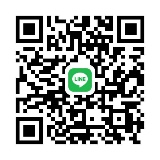 สอบถามรายละเอียดเพิ่มเติม กรุณาติดต่อกลุ่มงานยุทธศาสตร์และแผนงาน โทร. 02 590 6340, 6348 
QR Code/ Line ID : กลุ่มแผน กยผ.DMSสอบถามรายละเอียดเพิ่มเติม กรุณาติดต่อกลุ่มงานยุทธศาสตร์และแผนงาน โทร. 02 590 6340, 6348 
QR Code/ Line ID : กลุ่มแผน กยผ.DMSสอบถามรายละเอียดเพิ่มเติม กรุณาติดต่อกลุ่มงานยุทธศาสตร์และแผนงาน โทร. 02 590 6340, 6348 
QR Code/ Line ID : กลุ่มแผน กยผ.DMSสอบถามรายละเอียดเพิ่มเติม กรุณาติดต่อกลุ่มงานยุทธศาสตร์และแผนงาน โทร. 02 590 6340, 6348 
QR Code/ Line ID : กลุ่มแผน กยผ.DMSตัวชี้วัดที่กรณีที่ 1มีครบทุกตัวชี้วัดกรณีที่ 2มีไม่ครบทุกตัวชี้วัด4.2.1  ระดับความสำเร็จของการสร้างองค์กรแห่งความสุข (Happy DMS)234.2.2บันทึกฐานข้อมูลระบบสารสนเทศเพื่อการบริหารจัดการบุคลากร
สาธารณสุข(HROPS)2-4.2.3  ข้อมูลบุคลากรในโปรแกรมฯ DPIS ทุกราย ถูกต้อง ครบถ้วน และเป็นปัจจุบัน231โรงพยาบาลนพรัตนราชธานี17โรงพยาบาลมะเร็งลพบุรี2โรงพยาบาลเมตตาประชารักษ์ (วัดไร่ขิง)18โรงพยาบาลมะเร็งลำปาง3โรงพยาบาลราชวิถี19โรงพยาบาลมะเร็งอุบลราชธานี4โรงพยาบาลเลิดสิน20โรงพยาบาลมะเร็งอุดรธานี5โรงพยาบาลสงฆ์21โรงพยาบาลมะเร็งสุราษฎร์ธานี6สถาบันสิรินธรเพื่อการฟื้นฟูสมรรถภาพฯ22โรงพยาบาลมหาวชิราลงกรณธัญบุรี7สถาบันทันตกรรม23โรงพยาบาลธัญญารักษ์เชียงใหม่8สถาบันประสาทวิทยา24โรงพยาบาลธัญญารักษ์สงขลา9สถาบันพยาธิวิทยา25โรงพยาบาลธัญญารักษ์ขอนแก่น10สถาบันมะเร็งแห่งชาติ26โรงพยาบาลธัญญารักษ์ปัตตานี11สถาบันบำบัดรักษาและฟื้นฟูผู้ติดยาเสพติดแห่งชาติฯ27โรงพยาบาลธัญญารักษ์แม่ฮ่องสอน12สถาบันโรคทรวงอก28โรงพยาบาลธัญญารักษ์อุดรธานี13สถาบันโรคผิวหนัง29โรงพยาบาลสมเด็จพระสังฆราชญาณสังวรฯ14สถาบันสุขภาพเด็กแห่งชาติมหาราชินี30โรงพยาบาลโรคผิวหนังเขตร้อนภาคใต้ จังหวัดตรัง15โรงพยาบาลประสาทเชียงใหม่31โรงพยาบาลเวชชารักษ์ ลำปาง16โรงพยาบาลมะเร็งชลบุรี32ศูนย์นวัตกรรมสุขภาพผู้สูงอายุ1สำนักงานเลขานุการกรม7สำนักนิเทศระบบการแพทย์2กองบริหารการคลัง8กลุ่มตรวจสอบภายใน3สถาบันวิจัยและประเมินเทคโนโลยีทางการแพทย์9กลุ่มพัฒนาระบบบริหาร4กองบริหารทรัพยากรบุคคล10สำนักดิจิทัลการแพทย์5กองยุทธศาสตร์และแผนงาน11สำนักกฎหมายการแพทย์6กองวิชาการแพทย์12สถาบันเวชศาสตร์สมเด็จพระสังฆราชฯ ผู้สูงอายุระดับคะแนนเกณฑ์การให้คะแนน1ทุกหน่วยงานมีคำสั่งแต่งตั้งคณะกรรมการการสร้างองค์กรแห่งความสุข (Happy DMS)2นำผลจากการวิเคราะห์และแปรผลการประเมินความสุขบุคลากร (Happinometer) รอบที่ผ่านมา เป็นข้อมูลให้หน่วยงาน กำหนดแผนงาน/ โครงการรองรับในมิติที่ 5 ของแผนกลยุทธ์การบริหารทรัพยากรบุคคล กรมการแพทย์ (HR Scorecard)อย่างน้อย 3 ด้านคือ HappyBody, HappyRelax และ Happy Money ภายในเดือนธันวาคม 25633สื่อสารแผนงาน/ โครงการ การสร้างองค์กรแห่งความสุข (Happy DMS) ให้เจ้าหน้าที่ภายในหน่วยงานทราบ และเข้าร่วมกิจกรรม4ติดตามความคืบหน้าการดำเนินการตามแผนงาน/ โครงการ และรายงานสรุปและประเมินผล  ความคืบหน้าการดำเนินการ ผ่านระบบ e-PA ตามระยะเวลาที่กำหนด5หน่วยงานนำเสนอผลงานโดดเด่น 1 เรื่อง (เลือกจาก 3 ด้านตามข้อ 2) เพื่อจัดทำเป็นหน่วยงานต้นแบบ (Role Model) รายงานผ่านระบบ e-PA ตามระยะเวลาที่กำหนดระดับ
คะแนนเกณฑ์การให้คะแนนเอกสาร/หลักฐานการประเมินผลระดับ
คะแนนเกณฑ์การให้คะแนนเอกสาร/หลักฐานการประเมินผล1ทุกหน่วยงานมีคำสั่งแต่งตั้งคณะกรรมการการสร้างองค์กรแห่งความสุข (Happy DMS)คำสั่งแต่งตั้งคณะกรรมการการสร้างองค์กรแห่งความสุข (Happy DMS)2นำผลจากการวิเคราะห์และแปรผลการประเมินความสุขบุคลากร (Happinometer) รอบที่ผ่านมา เป็นข้อมูลให้หน่วยงาน กำหนดแผนงาน/ โครงการรองรับในมิติที่ 5 ของแผนกลยุทธ์การบริหารทรัพยากรบุคคล กรมการแพทย์ (HR Scorecard) อย่างน้อย 3 ด้าน คือ HappyBody, HappyRelax และ Happy Money ภายในเดือนธันวาคม 2563แผนงาน/ โครงการรองรับ ในมิติที่ 5    ของแผนกลยุทธ์การบริหารทรัพยากรบุคคล กรมการแพทย์ (HR Scorecard) อย่างน้อย 3 ด้าน คือ HappyBody, HappyRelax และ Happy Money3สื่อสารแผนงาน/ โครงการ การสร้างองค์กรแห่งความสุข (Happy DMS) ให้เจ้าหน้าที่ภายในหน่วยงานทราบ และเข้าร่วมกิจกรรมแบบฟอร์มรายงานแผนงาน/โครงการ การสร้างองค์กรแห่งความสุข (Happy DMS)ระดับความสำเร็จขั้นที่ 34ติดตามความคืบหน้าการดำเนินการตามแผนงาน/ โครงการ และรายงานสรุปและประเมินผล  ความคืบหน้าการดำเนินการ ผ่านระบบ e-PA ตามระยะเวลาที่กำหนดแบบฟอร์มรายงานแผนงาน/โครงการ การสร้างองค์กรแห่งความสุข (Happy DMS)ระดับความสำเร็จขั้นที่ 45หน่วยงานนำเสนอผลงานโดดเด่น 1 เรื่อง (เลือกจาก 3 ด้านตามข้อ 2) เพื่อจัดทำเป็นหน่วยงานต้นแบบ (Role Model) รายงานผ่านระบบ e-PA ตามระยะเวลาที่กำหนด1. แบบฟอร์มรายงานแผนงาน/โครงการ การสร้างองค์กรแห่งความสุข (Happy DMS) ระดับความสำเร็จขั้นที่ 52. แผนงาน/โครงการโดดเด่นที่ได้รับความเห็นชอบและดำเนินการแล้วเสร็จ ระดับคะแนนเกณฑ์การให้คะแนน1บันทึกข้อมูลความเคลื่อนไหวของพนักงานกระทรวงสาธารณสุข ทุกราย ในปีงบประมาณ พ.ศ.2564ในระบบสารสนเทศเพื่อการบริหารจัดการบุคลากรสาธารณสุข (HROPS) 
ภายใน 7 วันทำการ นับตั้งแต่วันที่ออกคำสั่ง โดยมีความถูกต้อง ครบถ้วน และเป็นปัจจุบัน2บันทึกข้อมูลความเคลื่อนไหวของพนักงานกระทรวงสาธารณสุข ทุกราย ในปีงบประมาณ พ.ศ.2564ในระบบสารสนเทศเพื่อการบริหารจัดการบุคลากรสาธารณสุข (HROPS) 
ภายใน6 วันทำการ นับตั้งแต่วันที่ออกคำสั่ง โดยมีความถูกต้อง ครบถ้วน และเป็นปัจจุบัน3บันทึกข้อมูลความเคลื่อนไหวของพนักงานกระทรวงสาธารณสุข ทุกราย ในปีงบประมาณ พ.ศ.2564ในระบบสารสนเทศเพื่อการบริหารจัดการบุคลากรสาธารณสุข (HROPS) 
ภายใน5 วันทำการ นับตั้งแต่วันที่ออกคำสั่ง โดยมีความถูกต้อง ครบถ้วน และเป็นปัจจุบัน4บันทึกข้อมูลความเคลื่อนไหวของพนักงานกระทรวงสาธารณสุข ทุกราย ในปีงบประมาณ พ.ศ.2564ในระบบสารสนเทศเพื่อการบริหารจัดการบุคลากรสาธารณสุข (HROPS) 
ภายใน 4 วันทำการ นับตั้งแต่วันที่ออกคำสั่ง โดยมีความถูกต้อง ครบถ้วน และเป็นปัจจุบัน5บันทึกข้อมูลความเคลื่อนไหวของพนักงานกระทรวงสาธารณสุขทุกราย ในปีงบประมาณ พ.ศ.2564 ในระบบสารสนเทศเพื่อการบริหารจัดการบุคลากรสาธารณสุข (HROPS) 
ภายใน 3 วันทำการ นับตั้งแต่วันที่ออกคำสั่ง โดยมีความถูกต้อง ครบถ้วน และเป็นปัจจุบันระดับ
คะแนนเกณฑ์การให้คะแนนเอกสาร/หลักฐานการประเมินผลระดับ
คะแนนเกณฑ์การให้คะแนนเอกสาร/หลักฐานการประเมินผล1บันทึกข้อมูลความเคลื่อนไหวของพนักงานกระทรวงสาธารณสุข 
ทุกราย ในปีงบประมาณ พ.ศ.2564 ในระบบสารสนเทศเพื่อการบริหารจัดการบุคลากรสาธารณสุข (HROPS) ภายใน 7 วันทำการ นับตั้งแต่วันที่ออกคำสั่ง โดยมีความถูกต้อง ครบถ้วน และเป็นปัจจุบัน1. สำเนาคำสั่งฯ ที่ส่งผ่านระบบ Google form2. วันที่ลงข้อมูลในระบบ HROPS2บันทึกข้อมูลความเคลื่อนไหวของพนักงานกระทรวงสาธารณสุข 
ทุกราย ในปีงบประมาณ พ.ศ.2564 ในระบบสารสนเทศเพื่อการบริหารจัดการบุคลากรสาธารณสุข (HROPS) ภายใน 6 วันทำการ นับตั้งแต่วันที่ออกคำสั่ง โดยมีความถูกต้อง ครบถ้วน และเป็นปัจจุบัน1. สำเนาคำสั่งฯ ที่ส่งผ่านระบบ Google form2. วันที่ลงข้อมูลในระบบ HROPS3บันทึกข้อมูลความเคลื่อนไหวของพนักงานกระทรวงสาธารณสุข
ทุกราย ในปีงบประมาณ พ.ศ.2564 ในระบบสารสนเทศเพื่อการบริหารจัดการบุคลากรสาธารณสุข (HROPS) ภายใน 5 วันทำการ นับตั้งแต่วันที่ออกคำสั่ง โดยมีความถูกต้อง ครบถ้วน และเป็นปัจจุบัน1. สำเนาคำสั่งฯ ที่ส่งผ่านระบบ Google form2. วันที่ลงข้อมูลในระบบ HROPS4บันทึกข้อมูลความเคลื่อนไหวของพนักงานกระทรวงสาธารณสุข 
ทุกราย ในปีงบประมาณ พ.ศ.2564 ในระบบสารสนเทศเพื่อการบริหารจัดการบุคลากรสาธารณสุข (HROPS) ภายใน 4 วันทำการ นับตั้งแต่วันที่ออกคำสั่ง โดยมีความถูกต้อง ครบถ้วน และเป็นปัจจุบัน1. สำเนาคำสั่งฯ ที่ส่งผ่านระบบ Google form2. วันที่ลงข้อมูลในระบบ HROPS5บันทึกข้อมูลความเคลื่อนไหวของพนักงานกระทรวงสาธารณสุข 
ทุกราย ในปีงบประมาณ พ.ศ.2564 ในระบบสารสนเทศเพื่อการบริหารจัดการบุคลากรสาธารณสุข (HROPS) ภายใน 3 วันทำการ นับตั้งแต่วันที่ออกคำสั่ง โดยมีความถูกต้อง ครบถ้วน และเป็นปัจจุบัน1. สำเนาคำสั่งฯ ที่ส่งผ่านระบบ Google form2. วันที่ลงข้อมูลในระบบ HROPSระดับคะแนนเกณฑ์การให้คะแนน1ตรวจสอบและส่งเอกสารหลักฐานของบุคลากรที่ได้รับวุฒิการศึกษา/วุฒิบัตร/ใบประกอบวิชาชีพ/การต่ออายุใบอนุญาตประกอบวิชาชีพสายงานพยาบาล ให้กองบริหารทรัพยากรบุคคลเพื่อปรับปรุงข้อมูลในระบบสารสนเทศทรัพยากรบุคคลระดับกรม (DPIS) ทุกราย ภายใน 7 วันทำการ2ตรวจสอบและส่งเอกสารหลักฐานของบุคลากรที่ได้รับวุฒิการศึกษา/วุฒิบัตร/ใบประกอบวิชาชีพ/การต่ออายุใบอนุญาตประกอบวิชาชีพสายงานพยาบาล ให้กองบริหารทรัพยากรบุคคลเพื่อปรับปรุงข้อมูลในระบบสารสนเทศทรัพยากรบุคคลระดับกรม (DPIS) ทุกราย ภายใน 6 วันทำการ3ตรวจสอบและส่งเอกสารหลักฐานของบุคลากรที่ได้รับวุฒิการศึกษา/วุฒิบัตร/ใบประกอบวิชาชีพ/การต่ออายุใบอนุญาตประกอบวิชาชีพสายงานพยาบาล ให้กองบริหารทรัพยากรบุคคลเพื่อปรับปรุงข้อมูลในระบบสารสนเทศทรัพยากรบุคคลระดับกรม (DPIS) ทุกราย ภายใน 5 วันทำการ4ตรวจสอบและส่งเอกสารหลักฐานของบุคลากรที่ได้รับวุฒิการศึกษา/วุฒิบัตร/ใบประกอบวิชาชีพ/การต่ออายุใบอนุญาตประกอบวิชาชีพสายงานพยาบาล ให้กองบริหารทรัพยากรบุคคลเพื่อปรับปรุงข้อมูลในระบบสารสนเทศทรัพยากรบุคคลระดับกรม (DPIS) ทุกราย ภายใน 4 วันทำการ5ตรวจสอบและส่งเอกสารหลักฐานของบุคลากรที่ได้รับวุฒิการศึกษา/วุฒิบัตร/ใบประกอบวิชาชีพ/การต่ออายุใบอนุญาตประกอบวิชาชีพสายงานพยาบาล ให้กองบริหารทรัพยากรบุคคลเพื่อปรับปรุงข้อมูลในระบบสารสนเทศทรัพยากรบุคคลระดับกรม (DPIS) ทุกราย ภายใน 3 วันทำการระดับ
คะแนนเกณฑ์การให้คะแนนเอกสาร/หลักฐานการประเมินผลระดับ
คะแนนเกณฑ์การให้คะแนนเอกสาร/หลักฐานการประเมินผล1ตรวจสอบและส่งเอกสารหลักฐานของบุคลากรที่ได้รับวุฒิการศึกษา/วุฒิบัตร/ใบประกอบวิชาชีพ/การต่ออายุใบอนุญาตประกอบวิชาชีพสายงานพยาบาล ให้กองบริหารทรัพยากรบุคคลเพื่อปรับปรุงข้อมูลในระบบสารสนเทศทรัพยากรบุคคลระดับกรม (DPIS) 
ทุกราย ภายใน 7 วันทำการ (0 - 1.99 คะแนน)- สำเนาใบระเบียนผลการเรียน 
(ทรานสคริป)- สำเนาใบรับรองวุฒิ/สำเนา
ใบปริญญาบัตร- สำเนาวุฒิบัตรแสดงความรู้
ความชำนาญในการประกอบ
วิชาชีพ- สำเนาใบอนุญาตประกอบ
วิชาชีพ/สำเนาใบประกอบโรค
ศิลปะ/สำเนาใบอนุญาตประกอบวิชาชีพสายงาน
พยาบาลที่ต่ออายุ2ตรวจสอบและส่งเอกสารหลักฐานของบุคลากรที่ได้รับวุฒิการศึกษา/วุฒิบัตร/ใบประกอบวิชาชีพ/การต่ออายุใบอนุญาตประกอบวิชาชีพสายงานพยาบาล ให้กองบริหารทรัพยากรบุคคลเพื่อปรับปรุงข้อมูลในระบบสารสนเทศทรัพยากรบุคคลระดับกรม (DPIS) 
ทุกราย ภายใน 6 วันทำการ (2.0-2.99 คะแนน)- สำเนาใบระเบียนผลการเรียน 
(ทรานสคริป)- สำเนาใบรับรองวุฒิ/สำเนา
ใบปริญญาบัตร- สำเนาวุฒิบัตรแสดงความรู้
ความชำนาญในการประกอบ
วิชาชีพ- สำเนาใบอนุญาตประกอบ
วิชาชีพ/สำเนาใบประกอบโรค
ศิลปะ/สำเนาใบอนุญาตประกอบวิชาชีพสายงาน
พยาบาลที่ต่ออายุ3ตรวจสอบและส่งเอกสารหลักฐานของบุคลากรที่ได้รับวุฒิการศึกษา/วุฒิบัตร/ใบประกอบวิชาชีพ/การต่ออายุใบอนุญาตประกอบวิชาชีพสายงานพยาบาล ให้กองบริหารทรัพยากรบุคคลเพื่อปรับปรุงข้อมูลในระบบสารสนเทศทรัพยากรบุคคลระดับกรม (DPIS) 
ทุกราย ภายใน 5 วันทำการ (3.0-3.99 คะแนน)- สำเนาใบระเบียนผลการเรียน 
(ทรานสคริป)- สำเนาใบรับรองวุฒิ/สำเนา
ใบปริญญาบัตร- สำเนาวุฒิบัตรแสดงความรู้
ความชำนาญในการประกอบ
วิชาชีพ- สำเนาใบอนุญาตประกอบ
วิชาชีพ/สำเนาใบประกอบโรค
ศิลปะ/สำเนาใบอนุญาตประกอบวิชาชีพสายงาน
พยาบาลที่ต่ออายุ4ตรวจสอบและส่งเอกสารหลักฐานของบุคลากรที่ได้รับวุฒิการศึกษา/วุฒิบัตร/ใบประกอบวิชาชีพ/การต่ออายุใบอนุญาตประกอบวิชาชีพสายงานพยาบาล ให้กองบริหารทรัพยากรบุคคลเพื่อปรับปรุงข้อมูลในระบบสารสนเทศทรัพยากรบุคคลระดับกรม (DPIS) 
ทุกราย ภายใน 4 วันทำการ (4.0-4.99 คะแนน)- สำเนาใบระเบียนผลการเรียน 
(ทรานสคริป)- สำเนาใบรับรองวุฒิ/สำเนา
ใบปริญญาบัตร- สำเนาวุฒิบัตรแสดงความรู้
ความชำนาญในการประกอบ
วิชาชีพ- สำเนาใบอนุญาตประกอบ
วิชาชีพ/สำเนาใบประกอบโรค
ศิลปะ/สำเนาใบอนุญาตประกอบวิชาชีพสายงาน
พยาบาลที่ต่ออายุ5ตรวจสอบและส่งเอกสารหลักฐานของบุคลากรที่ได้รับวุฒิการศึกษา/วุฒิบัตร/ใบประกอบวิชาชีพ/การต่ออายุใบอนุญาตประกอบวิชาชีพสายงานพยาบาล ให้กองบริหารทรัพยากรบุคคลเพื่อปรับปรุงข้อมูลในระบบสารสนเทศทรัพยากรบุคคลระดับกรม (DPIS) 
ทุกราย ภายใน 3 วันทำการ  (5 คะแนน )- สำเนาใบระเบียนผลการเรียน 
(ทรานสคริป)- สำเนาใบรับรองวุฒิ/สำเนา
ใบปริญญาบัตร- สำเนาวุฒิบัตรแสดงความรู้
ความชำนาญในการประกอบ
วิชาชีพ- สำเนาใบอนุญาตประกอบ
วิชาชีพ/สำเนาใบประกอบโรค
ศิลปะ/สำเนาใบอนุญาตประกอบวิชาชีพสายงาน
พยาบาลที่ต่ออายุแบ่งเป็น 2 กรณี :แบ่งเป็น 2 กรณี :น้ำหนัก(ร้อยละ)กรณีที่ 1 : หน่วยงานบริการร้อยละของโรงพยาบาลที่เป็น Smart Hospital8กรณีที่ 2 : หน่วยงานสนับสนุนร้อยละของหน่วยงาน DMSdigital reform 81โรงพยาบาลนพรัตนราชธานี17โรงพยาบาลมะเร็งลพบุรี2โรงพยาบาลเมตตาประชารักษ์ (วัดไร่ขิง)18โรงพยาบาลมะเร็งลำปาง3โรงพยาบาลราชวิถี19โรงพยาบาลมะเร็งอุบลราชธานี4โรงพยาบาลเลิดสิน20โรงพยาบาลมะเร็งอุดรธานี5โรงพยาบาลสงฆ์21โรงพยาบาลมะเร็งสุราษฎร์ธานี6สถาบันสิรินธรเพื่อการฟื้นฟูสมรรถภาพฯ22โรงพยาบาลมหาวชิราลงกรณธัญบุรี7สถาบันทันตกรรม23โรงพยาบาลธัญญารักษ์เชียงใหม่8สถาบันประสาทวิทยา24โรงพยาบาลธัญญารักษ์สงขลา9สถาบันพยาธิวิทยา25โรงพยาบาลธัญญารักษ์ขอนแก่น10สถาบันมะเร็งแห่งชาติ26โรงพยาบาลธัญญารักษ์ปัตตานี11สถาบันบำบัดรักษาและฟื้นฟูผู้ติดยาเสพติดแห่งชาติฯ27โรงพยาบาลธัญญารักษ์แม่ฮ่องสอน12สถาบันโรคทรวงอก28โรงพยาบาลธัญญารักษ์อุดรธานี13สถาบันโรคผิวหนัง29โรงพยาบาลสมเด็จพระสังฆราชญาณสังวรฯ14สถาบันสุขภาพเด็กแห่งชาติมหาราชินี30โรงพยาบาลโรคผิวหนังเขตร้อนภาคใต้ จังหวัดตรัง15โรงพยาบาลประสาทเชียงใหม่31โรงพยาบาลเวชชารักษ์ ลำปาง16โรงพยาบาลมะเร็งชลบุรี32ศูนย์นวัตกรรมสุขภาพผู้สูงอายุ1สำนักงานเลขานุการกรม7สำนักนิเทศระบบการแพทย์2กองบริหารการคลัง8กลุ่มตรวจสอบภายใน3สถาบันวิจัยและประเมินเทคโนโลยีทางการแพทย์9กลุ่มพัฒนาระบบบริหาร4กองบริหารทรัพยากรบุคคล10สำนักดิจิทัลการแพทย์5กองยุทธศาสตร์และแผนงาน11สำนักกฎหมายการแพทย์6กองวิชาการแพทย์12สถาบันเวชศาสตร์สมเด็จพระสังฆราชฯ ผู้สูงอายุประเด็นรายละเอียดคะแนนหลักฐาน1Smart IT Infrastructureหน่วยบริการดำเนินการตามแนวทางการรักษาความมั่นคงปลอดภัยกรมการแพทย์ (แบ่งตามขนาดของหน่วยบริการเป็น
3 ระดับ คือ S, M, L)1แบบประเมินตามแนวทางการรักษาความมั่งคงปลอดภัย2Smart Tools2.1หน่วยบริการมีการใช้งานระบบงานสารบรรณแบบอิเล็กทรอนิกส์ (on Cloud) และสามารถเชื่อมโยงข้อมูลกับระบบสารบรรณอิเล็กทรอนิกส์ของกรมการแพทย์ได้0.52.1 ตรวจสอบจากระบบสารบรรณอิเล็กทรอนิกส์ ของกรมการแพทย์ 22.2 หน่วยบริการส่งข้อมูล 43 แฟ้มมายัง DMS Big Data แบบ Real Time0.52.2 ตรวจสอบจากระบบส่งข้อมูล 43 แฟ้ม3Smart Tools23.1 Queue: มีช่องทางออนไลน์ หรือช่องทางแจ้งเตือนคิวรับบริการ อย่างน้อย 1 จุด เช่น คิวพบแพทย์0.53.1-3.2 หน่วยบริการแนบ File ภาพ33.2 Devices: มีการเชื่อมข้อมูลของเครื่องมือแพทย์ (Vital Sign) อย่างน้อย 1 อุปกรณ์ที่มีศักยภาพในการเชื่อมต่อ เข้าสู่ HIS ของโรงพยาบาลนั้นๆ อัตโนมัติ0.53.1-3.2 หน่วยบริการแนบ File ภาพ4Smart Services14.1 EMRAM ผ่านระดับ 40.54.1 แบบประเมิน EMRAM44.2 มีการใช้ใบสั่งยาในรูปแบบอิเล็กทรอนิกส์ (OPD ทุกห้องตรวจ)0.54.2 หน่วยบริการแนบ File ภาพใบสั่งยาในรูปแบบอิเล็กทรอนิกส์5Smart Services25.1 มีข้อมูลระยะเวลารอคอยรับบริการตั้งแต่ผู้ป่วยเข้ามารับบริการจนสิ้นสุดการให้บริการ ส่งให้ส่วนกลางกรมการแพทย์ อย่างน้อย 1 จุด บริการ OPD 0.55.1-5.2 หน่วยบริการแนบ File ภาพ55.2 มีบริการนัดหมายแบบเหลื่อมเวลา หรือมีการจัดกลุ่มผู้รับบริการ ได้รับบริการตรงเวลาหรือแตกต่างเล็กน้อยอย่างเหมาะสม0.55.1-5.2 หน่วยบริการแนบ File ภาพประเด็นคะแนนตามประเด็นคะแนนตามประเด็นคะแนนตามประเด็นคะแนนตามประเด็นคะแนนตามประเด็นประเด็นประเด็น 1ประเด็น2ประเด็น 3ประเด็น 4ประเด็น 5คะแนน11111